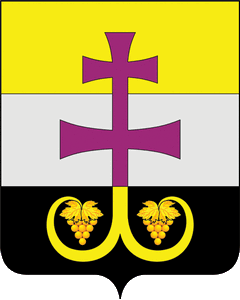 РОССИЙСКАЯ  ФЕДЕРАЦИЯСОВЕТ ДЕПУТАТОВ МУНИЦИПАЛЬНОГО ОБРАЗОВАНИЯ«ВЕШКАЙМСКИЙ РАЙОН» УЛЬЯНОВСКОЙ ОБЛАСТИРЕШЕНИЕ14 июня 2019 года                                                                                      № 10/96 	 р.п. ВешкаймаО внесении изменений в решение Совета депутатов муниципального образования «Вешкаймский район» от 06.12.2018 № 4/29 «О бюджете муниципального образования «Вешкаймский район» на 2019 год и на плановый период на 2020 и 2021 годовРассмотрев ходатайство администрации муниципального образования «Вешкаймский район», Совет депутатов муниципального образования «Вешкаймский район» решил:1. Внести в решение Совета депутатов муниципального образования «Вешкаймский район» от 06.12.2018 № 4/29 «О бюджете муниципального образования «Вешкаймский район» на 2019 год и на плановый период 2020 и 2021 годов» (далее – Решение) следующие изменения:1.1. Часть 1 статьи 1 Решения изложить в следующей редакции: «1. Утвердить основные характеристики бюджета муниципального образования «Вешкаймский район» на 2019 год:общий объём доходов в сумме 340 692 122,77 рублей, в том числе безвозмездные поступления от других бюджетов бюджетной системы Российской Федерации в общей сумме 303 484 299,17 рублей;общий объём расходов бюджета муниципального образования «Вешкаймский район» в сумме 341 831 495,03 рублей; дефицит бюджета муниципального образования «Вешкаймский район» в сумме 1 139 372,26 рублей». 	1.2. Приложение 2 «Перечень главных администраторов доходов муниципального образования «Вешкаймский район» к Решению изложить в следующей редакции:«Перечень главных администраторов доходовмуниципального образования «Вешкаймский район»508                                 	Муниципальное учреждение Финансовое управление администрации муниципального образования «Вешкаймский район» Ульяновской области».1.3. Приложение 4 «Источники внутреннего финансирования дефицита бюджета муниципального образования «Вешкаймский район» на 2019 год» к Решению изложить в следующей редакции:«».	1.4. Приложение 6 «Доходы бюджета  муниципального образования  «Вешкаймский район» Ульяновской области  на 2019 год в разрезе кодов видов доходов, подвидов доходов классификации доходов бюджетов бюджетной классификации Российской Федерации» к Решению изложить в следующей редакции:«	».1.5. Приложение 8 «Распределение бюджетных ассигнований бюджета муниципального образования «Вешкаймский район» по разделам и подразделам классификации расходов бюджетов Российской Федерации на 2019 год» к Решению изложить в следующей редакции:«».1.6 Приложение 10 «Распределение бюджетных ассигнований бюджета муниципального образования «Вешкаймский район» по разделам, подразделам статьям (муниципальным программам и непрограммным направлениям деятельности), видам расходов классификации бюджетов на 2019 год» к Решению изложить в следующей редакции:«».1.7 Приложение 11 «Распределение бюджетных ассигнований бюджета муниципального образования "Вешкаймский район" по разделам, подразделам статьям (муниципальным программам и непрограммным направлениям деятельности), видам расходов классификации бюджетов на плановый период 2020 и 2021  годов» к Решению изложить в следующей редакции:«Распределение бюджетных ассигнований бюджета муниципального образования "Вешкаймский район" по разделам, подразделам статьям (муниципальным программам и непрограммным направлениям деятельности), видам расходов классификации бюджетов на плановый период 2020 и 2021  годов».1.8. Приложение 12 «Ведомственная структура расходов бюджета муниципального образования «Вешкаймский район» на 2019 год» к Решению изложить в следующей редакции:« ».1.9. Приложение 13 «Ведомственная структура расходов бюджета муниципального образования «Вешкаймский район» на  плановый период 2020 и 2021 годов» к Решению изложить в следующей редакции:«1.10. Приложение 16 «Распределение межбюджетных трансфертов бюджетам сельских поселений на осуществление полномочий в соответствии с заключёнными соглашениями  с муниципальным образованием «Вешкаймский район» на 2019 год к Решению изложить в следующей редакции:«».1.11. Приложение 18 «Субсидии  бюджетам поселений на ремонт дворовых территорий многоквартирных домов и социальных объектов, проездов к дворовым территориям многоквартирных домов и социальным объектам населённых пунктов, подготовку проектной документации, строительство, реконструкцию, капитальный ремонт, ремонт и содержание (установку дорожных знаков и нанесение горизонтальной разметки) автомобильных дорог общего пользования местного значения, мостов и иных искусственных дорожных сооружений на них, в том числе на проектирование и строительство (реконструкцию) автомобильных дорог общего пользования местного значения с твёрдым покрытием до сельских населённых пунктов, не имеющих круглосуточной связи с сетью автомобильных дорог общего пользования» к Решению изложить в следующей редакции:«».1.12. Дополнить Решение приложением 19 «Средства на строительство, реконструкцию, ремонт объектов водоснабжения и водоотведения, подготовку проектной документации включая погашение кредиторской задолженности» следующего содержания:».1.13. Дополнить Решение приложением 20 «Субсидии бюджетам городских поселений, муниципальных районов и городских округов в целях софинансирования расходных обязательств, связанных с выполнением работ по благоустройству расположенных на территории Ульяновской области родников, используемых населением в качестве источников питьевого водоснабжения на 2019 год» следующего содержания:2. Настоящее решение вступает в силу после его официального опубликования.Глава муниципального образования «Вешкаймский район»                                                                            Р.И. Камаев    ПРИЛОЖЕНИЕ 2к решению «О бюджете муниципального образования «Вешкаймский район»на 2019 год и плановый период 2020 и 2021 годовКод адми-нист-ратораКод бюджетной классификации Российской ФедерацииНаименование123508     1 11 02033 05 0000 120Доходы от размещения временно свободных                            средств бюджетов муниципальных районовДоходы от размещения временно свободных                            средств бюджетов муниципальных районов508     1 11 03050 05 0000 120Проценты, полученные от предоставления                            бюджетных кредитов внутри страны за счет  средств бюджетов муниципальных районовПроценты, полученные от предоставления                            бюджетных кредитов внутри страны за счет  средств бюджетов муниципальных районов508     1 13 02995 05 0000 130 Прочие доходы от компенсации затрат бюджетов муниципальных районовПрочие доходы от компенсации затрат бюджетов муниципальных районов508     1 17 01050 05 0000 180Невыясненные поступления, зачисляемые в    бюджеты муниципальных районовНевыясненные поступления, зачисляемые в    бюджеты муниципальных районов508     1 17 05050 05 0000 180Прочие неналоговые доходы бюджетов                            муниципальных районовПрочие неналоговые доходы бюджетов                            муниципальных районов508     2 02 15001 05 0000 150   Дотации бюджетам муниципальных районов на выравнивание  бюджетной обеспеченностиДотации бюджетам муниципальных районов на выравнивание  бюджетной обеспеченности508     2 02 15002 05 0000 150Дотации бюджетам муниципальных районов на поддержку мер по обеспечению сбалансированности бюджетовДотации бюджетам муниципальных районов на поддержку мер по обеспечению сбалансированности бюджетов508     2 02 19999 05 0000 150Прочие дотации бюджетам муниципальных районовПрочие дотации бюджетам муниципальных районов508     2 02 20087 05 0000 150Субсидии бюджетам муниципальных районов из бюджетов поселений на решение вопросов местного значения межмуниципального характераСубсидии бюджетам муниципальных районов из бюджетов поселений на решение вопросов местного значения межмуниципального характера508     2 02 30024 05 0000 150Субвенции бюджетам муниципальных районов на выполнение передаваемых полномочий субъектов Российской ФедерацииСубвенции бюджетам муниципальных районов на выполнение передаваемых полномочий субъектов Российской Федерации508     2 02 40014 05 0000 150Межбюджетные трансферты, передаваемые бюджетам муниципальных районов из бюджетов поселений на осуществление части полномочий по решению вопросов местного значения в соответствии с заключенными соглашениямиМежбюджетные трансферты, передаваемые бюджетам муниципальных районов из бюджетов поселений на осуществление части полномочий по решению вопросов местного значения в соответствии с заключенными соглашениями508     2 02 45160 05 0000 150Межбюджетные трансферты, передаваемые бюджетам муниципальных районов для компенсации дополнительных расходов, возникших в результате решений, принятых органами власти другого уровняМежбюджетные трансферты, передаваемые бюджетам муниципальных районов для компенсации дополнительных расходов, возникших в результате решений, принятых органами власти другого уровня508     2 02 49999 05 0000 150Прочие межбюджетные трансферты, передаваемые бюджетам муниципальных районовПрочие межбюджетные трансферты, передаваемые бюджетам муниципальных районов508     2 02 90024 05 0000 150Прочие безвозмездные поступления  в бюджеты муниципальных районов от бюджетов субъектов Российской ФедерацииПрочие безвозмездные поступления  в бюджеты муниципальных районов от бюджетов субъектов Российской Федерации508     2 03 05099 05 0000 150Прочие безвозмездные поступления от государственных (муниципальных) организаций в бюджеты муниципальных районовПрочие безвозмездные поступления от государственных (муниципальных) организаций в бюджеты муниципальных районов508     2 07 05030 05 0000 150Прочие безвозмездные поступления в бюджеты муниципальных районовПрочие безвозмездные поступления в бюджеты муниципальных районов508     2 08 05000 05 0000 150Перечисления из бюджетов муниципальных районов (в бюджеты муниципальных районов) для осуществления возврата (зачета) излишне уплаченных или излишне взысканных сумм налогов, сборов и иных платежей, а также сумм процентов за несвоевременное осуществление такого возврата и процентов, начисленных на излишне взысканные суммыПеречисления из бюджетов муниципальных районов (в бюджеты муниципальных районов) для осуществления возврата (зачета) излишне уплаченных или излишне взысканных сумм налогов, сборов и иных платежей, а также сумм процентов за несвоевременное осуществление такого возврата и процентов, начисленных на излишне взысканные суммы508     2 18 05010 05 0000 150Доходы бюджетов муниципальных районов от возврата бюджетными учреждениями остатков субсидий прошлых летДоходы бюджетов муниципальных районов от возврата бюджетными учреждениями остатков субсидий прошлых лет508     2 18 05020 05 0000 150 Доходы бюджетов муниципальных районов от возврата автономными учреждениями остатков субсидий прошлых летДоходы бюджетов муниципальных районов от возврата автономными учреждениями остатков субсидий прошлых лет508     2 18 05030 05 0000 150Доходы бюджетов муниципальных районов от возврата иными организациями остатков субсидий прошлых летДоходы бюджетов муниципальных районов от возврата иными организациями остатков субсидий прошлых лет508     2 18 60010 05 0000 150Доходы бюджетов муниципальных районов от возврата остатков субсидий, субвенций и иных межбюджетных трансфертов, имеющих целевое назначение, прошлых лет из бюджетов поселенийДоходы бюджетов муниципальных районов от возврата остатков субсидий, субвенций и иных межбюджетных трансфертов, имеющих целевое назначение, прошлых лет из бюджетов поселений508     2 19 60010 05 0000 150Возврат прочих остатков субсидий, субвенций  и иных межбюджетных трансфертов, имеющих целевое назначение, прошлых лет из бюджетов муниципальных районовВозврат прочих остатков субсидий, субвенций  и иных межбюджетных трансфертов, имеющих целевое назначение, прошлых лет из бюджетов муниципальных районов509                                                Муниципальное учреждение администрация муниципального образования «Вешкаймский район» Ульяновской области (Управление имущества и земельных отношений)509                                                Муниципальное учреждение администрация муниципального образования «Вешкаймский район» Ульяновской области (Управление имущества и земельных отношений)509                                                Муниципальное учреждение администрация муниципального образования «Вешкаймский район» Ульяновской области (Управление имущества и земельных отношений)509     1 08 07150 01 1000 110509     1 11 05013 05 0000 120Государственная пошлина за выдачу разрешения на установку рекламной конструкцииДоходы, получаемые в виде арендной платы за земельные участки, государственная собственность на которые не разграничена и которые расположены в границах сельских поселений и межселенных территорий муниципальных районов, а также средства от продажи права на заключение договоров аренды указанных земельных участковГосударственная пошлина за выдачу разрешения на установку рекламной конструкцииДоходы, получаемые в виде арендной платы за земельные участки, государственная собственность на которые не разграничена и которые расположены в границах сельских поселений и межселенных территорий муниципальных районов, а также средства от продажи права на заключение договоров аренды указанных земельных участков509     1 11 05025 05 0000 120Доходы, получаемые в виде арендной платы, а также средства от продажи права на заключение договоров аренды за земли, находящиеся в собственности муниципальных  районов (за исключением земельных участков муниципальных бюджетных и автономных учреждений)Доходы, получаемые в виде арендной платы, а также средства от продажи права на заключение договоров аренды за земли, находящиеся в собственности муниципальных  районов (за исключением земельных участков муниципальных бюджетных и автономных учреждений)509     1 11 05035 05 0000 120Доходы от сдачи в аренду имущества, находящегося в оперативном управлении органов управления муниципальных районов и созданных ими учреждений (за исключением имущества муниципальных бюджетных и автономных учреждений)Доходы от сдачи в аренду имущества, находящегося в оперативном управлении органов управления муниципальных районов и созданных ими учреждений (за исключением имущества муниципальных бюджетных и автономных учреждений)509     1 11 09045 05 0000 120Прочие поступления от использования имущества, находящегося в собственности муниципальных районов (за исключением имущества муниципальных бюджетных и автономных учреждений, а также имущества муниципальных унитарных предприятий, в том числе казенных)Прочие поступления от использования имущества, находящегося в собственности муниципальных районов (за исключением имущества муниципальных бюджетных и автономных учреждений, а также имущества муниципальных унитарных предприятий, в том числе казенных)509     1 13 01995 05 0000 130Прочие доходы от оказания платных услуг (работ) получателями средств бюджетов муниципальных районовПрочие доходы от оказания платных услуг (работ) получателями средств бюджетов муниципальных районов509     1 13 02995 05 0000 130Прочие доходы от компенсации затрат бюджетов муниципальных районовПрочие доходы от компенсации затрат бюджетов муниципальных районов509     1 14 02052 05 0000 410Доходы от реализации имущества, находящегося в оперативном управлении учреждений, находящихся в ведении органов управления муниципальных районов (за исключением имущества муниципальных бюджетных и автономных учреждений), в части реализации основных средств по указанному имуществуДоходы от реализации имущества, находящегося в оперативном управлении учреждений, находящихся в ведении органов управления муниципальных районов (за исключением имущества муниципальных бюджетных и автономных учреждений), в части реализации основных средств по указанному имуществу509     1 14 02053 05 0000 410Доходы от реализации иного имущества находящегося в собственности муниципальных районов (за исключением имущества муниципальных бюджетных и автономных учреждений, а также имущества муниципальных унитарных предприятий, в том числе казенных) в части реализации основных средств по указанному имуществуДоходы от реализации иного имущества находящегося в собственности муниципальных районов (за исключением имущества муниципальных бюджетных и автономных учреждений, а также имущества муниципальных унитарных предприятий, в том числе казенных) в части реализации основных средств по указанному имуществу509     1 14 02052 05 0000 440Доходы от реализации имущества, находящегося в оперативном управлении учреждений, находящихся в ведении органов управления муниципальных районов (за исключением имущества муниципальных бюджетных и автономных учреждений), в части реализации материальных запасов по указанному имуществуДоходы от реализации имущества, находящегося в оперативном управлении учреждений, находящихся в ведении органов управления муниципальных районов (за исключением имущества муниципальных бюджетных и автономных учреждений), в части реализации материальных запасов по указанному имуществу509    1 14 02053  05 0000 440509     1 14 06013 05 0000 430 Доходы от реализации иного имущества находящегося в собственности муниципальных районов (за исключением имущества муниципальных бюджетных и автономных учреждений, а также имущества муниципальных унитарных предприятий, в том числе казенных) в части реализации материальных запасов по указанному имуществуДоходы от продажи земельных участков, государственная собственность на которые не разграничена и которые расположены в границах сельских поселений и межселенных территорий муниципальных районовДоходы от реализации иного имущества находящегося в собственности муниципальных районов (за исключением имущества муниципальных бюджетных и автономных учреждений, а также имущества муниципальных унитарных предприятий, в том числе казенных) в части реализации материальных запасов по указанному имуществуДоходы от продажи земельных участков, государственная собственность на которые не разграничена и которые расположены в границах сельских поселений и межселенных территорий муниципальных районов509     1 14 06025 05 0000 430509     1 14 06313 05 0000 430Доходы от продажи земельных участков, находящихся в собственности муниципальных районов (за исключением земельных участков муниципальных бюджетных и автономных учреждений)Плата за увеличение площади земельных участков, находящихся в частной собственности, в результате перераспределения таких земельных участков и земель (или) земельных участков, государственная собственность на которые не разграничена и которые расположены в границах сельских поселений и межселенных территорий муниципальных районовДоходы от продажи земельных участков, находящихся в собственности муниципальных районов (за исключением земельных участков муниципальных бюджетных и автономных учреждений)Плата за увеличение площади земельных участков, находящихся в частной собственности, в результате перераспределения таких земельных участков и земель (или) земельных участков, государственная собственность на которые не разграничена и которые расположены в границах сельских поселений и межселенных территорий муниципальных районов509    1 16 33050 05 0000 140Денежные взыскания (штрафы) за нарушение законодательства Российской Федерации о контрактной системе в сфере закупок товаров, работ, услуг для обеспечения государственных и муниципальных нужд для нужд муниципальных районовДенежные взыскания (штрафы) за нарушение законодательства Российской Федерации о контрактной системе в сфере закупок товаров, работ, услуг для обеспечения государственных и муниципальных нужд для нужд муниципальных районов509     1 16 51030 02 0000 140Денежные взыскания (штрафы), установленные законами субъектов Российской Федерации за несоблюдение муниципальных правовых актов, зачисляемые в бюджеты муниципальных районовДенежные взыскания (штрафы), установленные законами субъектов Российской Федерации за несоблюдение муниципальных правовых актов, зачисляемые в бюджеты муниципальных районов509     1 16 90050 05 0000 140Прочие поступления от денежных взысканий (штрафов) и иных сумм в возмещение ущерба, зачисляемые в бюджеты муниципальных районовПрочие поступления от денежных взысканий (штрафов) и иных сумм в возмещение ущерба, зачисляемые в бюджеты муниципальных районов509     1 17 01050 05 0000 180Невыясненные поступления, зачисляемые в бюджеты муниципальных районовНевыясненные поступления, зачисляемые в бюджеты муниципальных районов509     1 17 05050 05 0000 180Прочие неналоговые доходы бюджетов муниципальных районовПрочие неналоговые доходы бюджетов муниципальных районов509     2 02 15001 05 0000 150Дотации бюджетам муниципальных районов на выравнивание  бюджетной обеспеченностиДотации бюджетам муниципальных районов на выравнивание  бюджетной обеспеченности509     2 02 15002 05 0000 150Дотации бюджетам муниципальных районов на поддержку мер по обеспечению сбалансированности бюджетовДотации бюджетам муниципальных районов на поддержку мер по обеспечению сбалансированности бюджетов509     2 02 19999 05 0000 150Прочие дотации бюджетам муниципальных районовПрочие дотации бюджетам муниципальных районов509     2 02 20041 05 0000 150Субсидии бюджетам муниципальных районов на строительство, модернизацию, ремонт и содержание автомобильных дорог общего пользования, в том числе дорог в поселениях (за исключением автомобильных дорог федерального значения)Субсидии бюджетам муниципальных районов на строительство, модернизацию, ремонт и содержание автомобильных дорог общего пользования, в том числе дорог в поселениях (за исключением автомобильных дорог федерального значения)509     2 02 20079 05 0000 150Субсидии бюджетам муниципальных районов на переселение граждан из жилищного фонда, признанного непригодным для проживания, и (или) жилищного фонда с высоким уровнем износа (более 70 процентов)Субсидии бюджетам муниципальных районов на переселение граждан из жилищного фонда, признанного непригодным для проживания, и (или) жилищного фонда с высоким уровнем износа (более 70 процентов)509     2 02 20087 05 0000 150Субсидии бюджетам муниципальных районов из бюджетов поселений на решение вопросов местного значения межмуниципального характераСубсидии бюджетам муниципальных районов из бюджетов поселений на решение вопросов местного значения межмуниципального характера509     2 02 20298 05 0000 150Субсидии бюджетам муниципальных районов на обеспечение мероприятий по капитальному ремонту многоквартирных домов за счет средств, поступивших от государственной корпорации - Фонда содействия реформированию жилищно-коммунального хозяйстваСубсидии бюджетам муниципальных районов на обеспечение мероприятий по капитальному ремонту многоквартирных домов за счет средств, поступивших от государственной корпорации - Фонда содействия реформированию жилищно-коммунального хозяйства509     2 02 20299 05 0000 150Субсидии бюджетам муниципальных районов на обеспечение мероприятий по переселению граждан из аварийного жилищного фонда за счет средств, поступивших от государственной корпорации - Фонда содействия реформированию жилищно-коммунального хозяйстваСубсидии бюджетам муниципальных районов на обеспечение мероприятий по переселению граждан из аварийного жилищного фонда за счет средств, поступивших от государственной корпорации - Фонда содействия реформированию жилищно-коммунального хозяйства509     2 02 20301 05 0000 150Субсидии бюджетам муниципальных районов на обеспечение мероприятий по капитальному ремонту многоквартирных домов за счет средств бюджетовСубсидии бюджетам муниципальных районов на обеспечение мероприятий по капитальному ремонту многоквартирных домов за счет средств бюджетов509     2 02 20302 05 0000 150Субсидии бюджетам муниципальных районов на обеспечение мероприятий по переселению граждан из аварийного жилищного фонда за счет средств бюджетовСубсидии бюджетам муниципальных районов на обеспечение мероприятий по переселению граждан из аварийного жилищного фонда за счет средств бюджетов509     2 02 25497 05 0000 150Субсидии бюджетам муниципальных районов на реализацию мероприятий по обеспечению жильем молодых семейСубсидии бюджетам муниципальных районов на реализацию мероприятий по обеспечению жильем молодых семей509     2 02 25567 05 0000 150Субсидии бюджетам муниципальных районов на реализацию мероприятий по устойчивому развитию сельских территорийСубсидии бюджетам муниципальных районов на реализацию мероприятий по устойчивому развитию сельских территорий509     2 02 29999 05 0000 150Прочие субсидии бюджетам муниципальных районовПрочие субсидии бюджетам муниципальных районов509     2 02 30024 05 0000 150Субвенции бюджетам муниципальных  районов на выполнение передаваемых полномочий субъектов Российской ФедерацииСубвенции бюджетам муниципальных  районов на выполнение передаваемых полномочий субъектов Российской Федерации509     2 02 35118 05 0000 150Субвенции бюджетам муниципальных  районов на осуществление  первичного  воинского учета на территориях, где отсутствуют военные комиссариаты                                  Субвенции бюджетам муниципальных  районов на осуществление  первичного  воинского учета на территориях, где отсутствуют военные комиссариаты                                  509     2 02 35120 05 0000 150Субвенции бюджетам муниципальных районов на составление (изменение) списков кандидатов в присяжные заседатели федеральных судов общей юрисдикции в Российской ФедерацииСубвенции бюджетам муниципальных районов на составление (изменение) списков кандидатов в присяжные заседатели федеральных судов общей юрисдикции в Российской Федерации509     2 02 35250 05 0000 150Субвенции бюджетам муниципальных районов на оплату жилищно-коммунальных услуг отдельным категориям гражданСубвенции бюджетам муниципальных районов на оплату жилищно-коммунальных услуг отдельным категориям граждан509     2 02 35930 05 0000 150Субвенции бюджетам муниципальных районов  на государственную регистрацию актов гражданского состояния                          Субвенции бюджетам муниципальных районов  на государственную регистрацию актов гражданского состояния                          509     2 02 39999 05 0000 150Прочие субвенции бюджетам муниципальных районовПрочие субвенции бюджетам муниципальных районов509     2 02 40014 05 0000 150Межбюджетные трансферты, передаваемые бюджетам муниципальных районов из бюджетов поселений на осуществление части полномочий по решению вопросов местного значения в соответствии с заключенными соглашениямиМежбюджетные трансферты, передаваемые бюджетам муниципальных районов из бюджетов поселений на осуществление части полномочий по решению вопросов местного значения в соответствии с заключенными соглашениями509     2 02 45160 05 0000 150Межбюджетные трансферты, передаваемые бюджетам муниципальных районов для компенсации дополнительных расходов, возникших в результате решений, принятых органами власти другого уровняМежбюджетные трансферты, передаваемые бюджетам муниципальных районов для компенсации дополнительных расходов, возникших в результате решений, принятых органами власти другого уровня509     2 02 49999 05 0000 150Прочие межбюджетные трансферты, передаваемые бюджетам муниципальных районовПрочие межбюджетные трансферты, передаваемые бюджетам муниципальных районов509     2 02 90024 05 0000 150Прочие безвозмездные поступления  в бюджеты муниципальных районов от бюджетов субъектов Российской ФедерацииПрочие безвозмездные поступления  в бюджеты муниципальных районов от бюджетов субъектов Российской Федерации509     2 03 05010 05 0000 150Предоставление государственными (муниципальными) организациями грантов для получателей средств бюджетов муниципальных районовПредоставление государственными (муниципальными) организациями грантов для получателей средств бюджетов муниципальных районов509     2 03 05020 05 0000 150Поступления от денежных пожертвований, предоставляемых государственными (муниципальными) организациями получателям средств бюджетов муниципальных районовПоступления от денежных пожертвований, предоставляемых государственными (муниципальными) организациями получателям средств бюджетов муниципальных районов509     2 03 05030 05 0000 150Безвозмездные поступления в бюджеты муниципальных районов от государственной корпорации - Фонда содействия реформированию жилищно-коммунального хозяйства на обеспечение мероприятий по капитальному ремонту многоквартирных домовБезвозмездные поступления в бюджеты муниципальных районов от государственной корпорации - Фонда содействия реформированию жилищно-коммунального хозяйства на обеспечение мероприятий по капитальному ремонту многоквартирных домов509     2 03 05040 05 0000 150Безвозмездные поступления в бюджеты                              муниципальных районов от государственной корпорации - Фонда содействия реформированию жилищно-коммунального хозяйства на обеспечение мероприятий по  переселению граждан из аварийного жилищного фондаБезвозмездные поступления в бюджеты                              муниципальных районов от государственной корпорации - Фонда содействия реформированию жилищно-коммунального хозяйства на обеспечение мероприятий по  переселению граждан из аварийного жилищного фонда509     2 03 05099 05 0000 150Прочие безвозмездные поступления от государственных (муниципальных) организаций в бюджеты муниципальных районовПрочие безвозмездные поступления от государственных (муниципальных) организаций в бюджеты муниципальных районов509     2 04 05010 05 0000 150Предоставление негосударственными организациями грантов для получателей средств бюджетов муниципальных районовПредоставление негосударственными организациями грантов для получателей средств бюджетов муниципальных районов509     2 04 05099 05 0000 150Прочие безвозмездные поступления от негосударственных организаций в бюджеты муниципальных районовПрочие безвозмездные поступления от негосударственных организаций в бюджеты муниципальных районов509     2 07 05030 05 0000 150Прочие безвозмездные поступления в бюджеты муниципальных районовПрочие безвозмездные поступления в бюджеты муниципальных районов509     2 18 05010 05 0000 150Доходы бюджетов муниципальных районов от возврата бюджетными учреждениями остатков субсидий прошлых летДоходы бюджетов муниципальных районов от возврата бюджетными учреждениями остатков субсидий прошлых лет509     2 18 05020 05 0000 150Доходы бюджетов муниципальных районов от возврата автономными учреждениями остатков субсидий прошлых летДоходы бюджетов муниципальных районов от возврата автономными учреждениями остатков субсидий прошлых лет509     2 18 05030 05 0000 150Доходы бюджетов поселений от возврата иными организациями остатков субсидий прошлых летДоходы бюджетов поселений от возврата иными организациями остатков субсидий прошлых лет509     2 18 60010 05 0000 150509     2 19 25018 05 0000 150Доходы бюджетов муниципальных районов от возврата остатков субсидий, субвенций и иных межбюджетных трансфертов, имеющих целевое назначение, прошлых лет из бюджетов поселенийВозврат остатков субсидий на реализацию мероприятий федеральной целевой программы «Устойчивое развитие сельских территорий на 2014-2017 годы и на период до 2020 года» из бюджетов муниципальных районовДоходы бюджетов муниципальных районов от возврата остатков субсидий, субвенций и иных межбюджетных трансфертов, имеющих целевое назначение, прошлых лет из бюджетов поселенийВозврат остатков субсидий на реализацию мероприятий федеральной целевой программы «Устойчивое развитие сельских территорий на 2014-2017 годы и на период до 2020 года» из бюджетов муниципальных районов509     2 19 60010 05 0000 150Возврат прочих остатков субсидий, субвенций  и иных межбюджетных трансфертов, имеющих целевое назначение, прошлых лет из бюджетов муниципальных районовВозврат прочих остатков субсидий, субвенций  и иных межбюджетных трансфертов, имеющих целевое назначение, прошлых лет из бюджетов муниципальных районов558                                                  Муниципальное учреждение Управление по социальным вопросам и культуре администрации муниципального образования «Вешкаймский район» 558                                                  Муниципальное учреждение Управление по социальным вопросам и культуре администрации муниципального образования «Вешкаймский район» 558                                                  Муниципальное учреждение Управление по социальным вопросам и культуре администрации муниципального образования «Вешкаймский район» 558     1 13 01995 05 0000 130Прочие доходы от оказания платных услуг (работ) получателями средств бюджетов муниципальных районовПрочие доходы от оказания платных услуг (работ) получателями средств бюджетов муниципальных районов558     1 13 02995 05 0000 130 Прочие доходы от компенсации затрат бюджетов муниципальных районовПрочие доходы от компенсации затрат бюджетов муниципальных районов558     1 16 33050 05 0000 140Денежные взыскания (штрафы) за нарушение законодательства Российской Федерации о контрактной системе в сфере закупок товаров, работ, услуг для обеспечения государственных и муниципальных нужд для нужд муниципальных районовДенежные взыскания (штрафы) за нарушение законодательства Российской Федерации о контрактной системе в сфере закупок товаров, работ, услуг для обеспечения государственных и муниципальных нужд для нужд муниципальных районов558     1 17 01050 05 0000 180Невыясненные поступления, зачисляемые в бюджеты муниципальных районовНевыясненные поступления, зачисляемые в бюджеты муниципальных районов558     1 17 05050 05 0000 180Прочие неналоговые доходы бюджетов муниципальных районовПрочие неналоговые доходы бюджетов муниципальных районов558     2 02 25027 05 0000 150558     2 02 25467 05 0000 150558     2 02 25519 05 0000 150558    2 02 25558 05 0000 150Субсидии бюджетам муниципальных районов на реализацию мероприятий государственной программы Российской Федерации «Доступная среда» на 2011-2020 годыСубсидии бюджетам муниципальных районов на обеспечение развития и укрепления материально-технической базы домов культуры в населенных пунктах с числом жителей до 50 тысяч человекСубсидия бюджетам муниципальных районов на поддержку отрасли культурыСубсидии бюджетам муниципальных районов  на обеспечение развития и укрепления материально-технической базы муниципальных домов культуры, поддержку творческой деятельности муниципальных театров в городах с численностью населения до 300 тысяч человекСубсидии бюджетам муниципальных районов на реализацию мероприятий государственной программы Российской Федерации «Доступная среда» на 2011-2020 годыСубсидии бюджетам муниципальных районов на обеспечение развития и укрепления материально-технической базы домов культуры в населенных пунктах с числом жителей до 50 тысяч человекСубсидия бюджетам муниципальных районов на поддержку отрасли культурыСубсидии бюджетам муниципальных районов  на обеспечение развития и укрепления материально-технической базы муниципальных домов культуры, поддержку творческой деятельности муниципальных театров в городах с численностью населения до 300 тысяч человек558     2 02 29999 05 0000 150Прочие субсидии бюджетам муниципальных районовПрочие субсидии бюджетам муниципальных районов558     2 02 30024 05 0000 150Субвенции бюджетам муниципальных  районов на выполнение передаваемых полномочий субъектов Российской ФедерацииСубвенции бюджетам муниципальных  районов на выполнение передаваемых полномочий субъектов Российской Федерации558     2 02 40014 05 0000 150Межбюджетные трансферты, передаваемые бюджетам муниципальных районов из бюджетов поселений на осуществление части полномочий по решению вопросов местного значения в соответствии с заключенными соглашениямиМежбюджетные трансферты, передаваемые бюджетам муниципальных районов из бюджетов поселений на осуществление части полномочий по решению вопросов местного значения в соответствии с заключенными соглашениями558     2 02 45160 05 0000 150Межбюджетные трансферты, передаваемые бюджетам муниципальных районов для компенсации дополнительных расходов, возникших в результате решений, принятых органами власти другого уровняМежбюджетные трансферты, передаваемые бюджетам муниципальных районов для компенсации дополнительных расходов, возникших в результате решений, принятых органами власти другого уровня558     2 02 49999 05 0000 150Прочие межбюджетные трансферты, передаваемые бюджетам муниципальных районовПрочие межбюджетные трансферты, передаваемые бюджетам муниципальных районов558     2 07 05030 05 0000 150558     2 18 05010 05 0000 150558     2 18 05020 05 0000 150558     2 18 05030 05 0000 150Прочие безвозмездные поступления в бюджеты муниципальных районовДоходы бюджетов муниципальных районов от возврата бюджетными  учреждениями остатков субсидий прошлых летДоходы бюджетов муниципальных районов от возврата автономными учреждениями остатков субсидий прошлых летДоходы бюджетов муниципальных районов от возврата иными организациями остатков субсидий прошлых летПрочие безвозмездные поступления в бюджеты муниципальных районовДоходы бюджетов муниципальных районов от возврата бюджетными  учреждениями остатков субсидий прошлых летДоходы бюджетов муниципальных районов от возврата автономными учреждениями остатков субсидий прошлых летДоходы бюджетов муниципальных районов от возврата иными организациями остатков субсидий прошлых лет558     2 18 60010 05 0000 150Доходы бюджетов муниципальных районов от возврата остатков субсидий, субвенций и иных межбюджетных трансфертов, имеющих целевое назначение, прошлых лет из бюджетов поселенийДоходы бюджетов муниципальных районов от возврата остатков субсидий, субвенций и иных межбюджетных трансфертов, имеющих целевое назначение, прошлых лет из бюджетов поселений558     2 19 60010 05 0000 150Возврат прочих остатков субсидий, субвенций  и иных межбюджетных трансфертов, имеющих целевое назначение, прошлых лет из бюджетов муниципальных районовВозврат прочих остатков субсидий, субвенций  и иных межбюджетных трансфертов, имеющих целевое назначение, прошлых лет из бюджетов муниципальных районов573     2 02 25027 05 0000 150573     2 02 25027 05 0000 150Субсидии бюджетам муниципальных районов на реализацию мероприятий государственной программы Российской Федерации «Доступная среда» на 2011-2020 годы573     2 02 25097 05 0000 150573     2 02 25169 05 0000 150573     2 02 25097 05 0000 150573     2 02 25169 05 0000 150Субсидии бюджетам муниципальных районов на создание в общеобразовательных организациях, расположенных в сельской местности, условий для занятий физической культурой и спортомСубсидии бюджетам муниципальных районов на обновление материально-технической базы для формирования у обучающихся современных технологических и гуманитарных навыков573     2 02 29999 05 0000 150573     2 02 29999 05 0000 150Прочие субсидии бюджетам муниципальных районов573     2 02 30021 05 0000 150573     2 02 30021 05 0000 150Субвенции бюджетам муниципальных районов на ежемесячное денежное вознаграждение за классное руководство                             573     2 02 30024 05 0000 150573     2 02 30024 05 0000 150Субвенции бюджетам муниципальных  районов на выполнение передаваемых полномочий субъектов Российской Федерации573     2 02 30027 05 0000 150573     2 02 30027 05 0000 150Субвенции бюджетам муниципальных районов на содержание ребенка в семье опекуна и приемной семье, а также вознаграждение, причитающееся приемному родителю573     2 02 35260 05 0000 150573     2 02 35260 05 0000 150Субвенции бюджетам муниципальных районов на выплату единовременного пособия при всех формах устройства детей, лишённых родительского попечению, в семью573     2 02 39999 05 0000 150573     2 02 39999 05 0000 150Прочие субвенции бюджетам муниципальных районов573     2 02 49999 05 0000 150573     2 02 49999 05 0000 150Прочие межбюджетные трансферты, передаваемые бюджетам муниципальных районов573     2 04 05010 05 0000 150573     2 04 05010 05 0000 150Предоставление негосударственными организациями грантов для получателей средств бюджетов муниципальных районов573     2 04 05020 05 0000 150573     2 04 05020 05 0000 150Поступления от денежных пожертвований, предоставляемых негосударственными организациями получателям средств бюджетов муниципальных районов573     2 04 05099 05 0000 150573     2 04 05099 05 0000 150Прочие безвозмездные поступления от негосударственных организаций в бюджеты муниципальных районов573     2 07 05030 05 0000 150573     2 07 05030 05 0000 150Прочие безвозмездные поступления в бюджеты муниципальных районов573     2 18 05010 05 0000 150573     2 18 05010 05 0000 150Доходы бюджетов муниципальных районов от возврата бюджетными учреждениями остатков субсидий прошлых лет573     2 18 05020 05 0000 150573     2 18 05020 05 0000 150Доходы бюджетов муниципальных районов от возврата автономными учреждениями остатков субсидий прошлых лет573     2 18 05030 05 0000 150573     2 18 05030 05 0000 150Доходы бюджетов муниципальных районов от возврата иными организациями остатков субсидий прошлых лет573     2 18 60010 05 0000 150573     2 18 60010 05 0000 150Доходы бюджетов муниципальных районов от возврата остатков субсидий, субвенций и иных межбюджетных трансфертов, имеющих целевое назначение, прошлых лет из бюджетов поселений573     2 19 25097 05 0000 150573     2 19 25097 05 0000 150Возврат остатков субсидий на создание в общеобразовательных организациях, расположенных в сельской местности, условий для занятий физической культурой и спортом из бюджетов муниципальных районов573     2 19 60010 05 0000 150573     2 19 60010 05 0000 150Возврат прочих остатков субсидий, субвенций  и иных межбюджетных трансфертов, имеющих целевое назначение, прошлых лет из бюджетов муниципальных районовПРИЛОЖЕНИЕ 4к решению «О бюджете муниципального образования «Вешкаймский район»на 2019 год и плановый период 2020 и 2021 годовПРИЛОЖЕНИЕ 6к решению «О бюджете муниципального образования «Вешкаймский район»на 2019 год и плановый период 2020 и 2021 годовДоходы бюджета  муниципального образования  «Вешкаймский район» Ульяновской области  на 2019 год в разрезе кодов видов доходов, подвидов доходов классификации доходов бюджетов  бюджетной классификации Российской Федерации Доходы бюджета  муниципального образования  «Вешкаймский район» Ульяновской области  на 2019 год в разрезе кодов видов доходов, подвидов доходов классификации доходов бюджетов  бюджетной классификации Российской Федерации Доходы бюджета  муниципального образования  «Вешкаймский район» Ульяновской области  на 2019 год в разрезе кодов видов доходов, подвидов доходов классификации доходов бюджетов  бюджетной классификации Российской Федерации Доходы бюджета  муниципального образования  «Вешкаймский район» Ульяновской области  на 2019 год в разрезе кодов видов доходов, подвидов доходов классификации доходов бюджетов  бюджетной классификации Российской Федерации Код  классификации доходовНаименование показателейСумма                 (руб.)123100 00000 00 0000 000Налоговые и неналоговые доходы37 006 500,00101 00000 00 0000 000Налоги на прибыль, доходы14 097 771,00101 02000 01 0000 110Налог на доходы физических лиц14 097 771,00101 02010 01 0000 110Налог на доходы физических лиц с доходов, источником которых является налоговый агент, за исключением доходов, в отношении которых исчисление и уплата налога осуществляются в соответствии со статьями 227, 227.1 и 228 Налогового кодекса Российской Федерации14 073 771,00101 02040 01 0000 110Налог на доходы физических лиц в виде фиксированных авансовых платежей с доходов, полученных физическими лицами, являющимися иностранными гражданами, осуществляющими трудовую деятельность по найму у физических лиц на основании патента в соответствии  со статьей 227.1 Налогового кодекса Российской Федерации24 000,00103 00000 00 0000 000Налоги на товары (работы, услуги), реализуемые на территории Российской Федерации5 981 100,00103 02230 01 0000 110Доходы от уплаты акцизов на дизельное топливо, подлежащие распределению между бюджетами субъектов Российской Федерации и местными бюджетами с учетом установленных дифференцированных нормативов отчислений в местные бюджеты2 564 200,00103 02240 01 0000 110Доходы от уплаты акцизов на моторные масла для дизельных и (или) карбюраторных (инжекторных) двигателей, подлежащие распределению между бюджетами субъектов Российской Федерации и местными бюджетами с учетом установленных дифференцированных нормативов отчислений в местные бюджеты16 100,00103 02250 01 0000 110Доходы от уплаты акцизов на автомобильный бензин, подлежащие распределению между бюджетами субъектов Российской Федерации и местными бюджетами с учетом установленных дифференцированных нормативов отчислений в местные бюджеты3 400 800,00103 02260 01 0000 110Доходы от уплаты акцизов на прямогонный бензин, подлежащие распределению между бюджетами субъектов Российской Федерации и местными бюджетами с учетом установленных дифференцированных нормативов отчислений в местные бюджеты105 00000 00 0000 000Налоги на совокупный доход7 265 600,00105 01000 00 0000 110Налог, взимаемый в связи с применением упрощенной системы налогообложения2 903 200,00 105 01010 01 0000 110Налог, взимаемый с налогоплательщиков, выбравших в качестве объекта налогообложения доходы2 000 000,00105 01011 01 0000 110Налог, взимаемый с налогоплательщиков, выбравших в качестве объекта налогообложения доходы2 000 000,001 05 01020 01 0000 110Налог, взимаемый с налогоплательщиков, выбравших в качестве объекта налогообложения доходы, уменьшенные на величину расходов903 200,001 05 01021 01 0000 110Налог, взимаемый с налогоплательщиков, выбравших в качестве объекта налогообложения доходы, уменьшенные на величину расходов903 200,00105 02000 02 0000 110Единый налог на вмененный доход для отдельных видов деятельности3 591 000,00105 02010 02 0000 110Единый налог на вмененный доход для отдельных видов деятельности3 591 000,00105 03000 01 0000 110Единый сельскохозяйственный налог141 400,00105 03010 01 0000 110Единый сельскохозяйственный налог141 400,00105 04000 02 0000 110Налог, взимаемый в связи с применением патентной системы налогообложения630 000,00105 04020 02 0000 110Налог, взимаемый в связи с применением патентной системы налогообложения, зачисляемый в бюджеты муниципальных районов630 000,00108 00000 00 0000 000Государственная пошлина1 511 029,00108 03000 01 0000 110Государственная пошлина по делам, рассматриваемым в судах общей юрисдикции, мировыми судьями1 511 029,00108 03010 01 0000 110Государственная пошлина по делам, рассматриваемым в судах общей юрисдикции, мировыми судьями (за исключением  Верховного Суда Российской Федерации)1 511 029,00111 00000 00 0000 000Доходы от использования имущества, находящегося в государственной и муниципальной собственности2 299 400,00111 05000 00 0000 120Доходы, получаемые в виде арендной либо иной платы за передачу в возмездное пользование государственного и муниципального имущества (за исключением имущества бюджетных и автономных учреждений, а также имущества государственных и муниципальных унитарных предприятий, в том числе казенных)2 116 400,00111 05010 00 0000 120Доходы, получаемые в виде арендной платы за земельные участки, государственная собственность на которые не разграничена, а также средства от продажи права на заключение договоров аренды указанных земельных участков1 455 600,00111 05013 05 0000 120Доходы, получаемые в виде арендной платы за земельные участки, государственная собственность на которые не разграничена и которые расположены в границах межселенных территорий муниципальных районов, а также средства от продажи права на заключение договоров аренды указанных земельных участков918 700,001 11 05013 13 0000 120Доходы, получаемые в виде арендной платы за земельные участки, государственная собственность на которые не разграничена и которые расположены в границах городских поселений, а также средства от продажи права на заключение договоров аренды указанных земельных участков536 900,00111 05030 00 0000 120Доходы от сдачи в аренду имущества, находящегося в оперативном управлении органов государственной власти, органов местного самоуправления, государственных внебюджетных фондов и созданных ими учреждений (за исключением имущества бюджетных и автономных учреждений)660 800,00111 05035 05 0000 120Доходы от сдачи в аренду имущества, находящегося в оперативном управлении органов управления муниципальных районов и созданных ими учреждений (за исключением имущества муниципальных бюджетных и автономных учреждений)660 800,00111 09000 00 0000 120Прочие доходы от использования имущества и прав, находящихся в государственной и муниципальной собственности (за исключением имущества бюджетных и автономных учреждений, а также имущества государственных и муниципальных унитарных предприятий, в том числе казенных)183 000,00111 09040 00 0000 120Прочие поступления от использования имущества, находящегося в государственной и муниципальной собственности (за исключением имущества бюджетных и автономных учреждений, а также имущества государственных и муниципальных унитарных предприятий, в том числе казенных)183 000,00111 09045 05 0000 120Прочие поступления от использования имущества, находящегося в собственности муниципальных районов (за исключением имущества муниципальных бюджетных и автономных учреждений, а также имущества муниципальных унитарных предприятий, в том числе казенных)183 000,00112 00000 00 0000 000Платежи при пользовании природными ресурсами105 000,00112 01000 01 0000 120Плата за негативное воздействие на окружающую среду105 000,00112 01010 01 0000 120Плата за  выбросы загрязняющих веществ в атмосферный воздух стационарными объектами45 000,00112 01041 01 0000 120Плата за   размещение отходов производства 60 000,00113 00000 00 0000 000Доходы от оказания платных услуг (работ) и компенсации затрат государства4 964 900,00113 01000 00 0000 130Доходы от оказания платных услуг (работ) 4 964 900,00113 01990 00 0000 130Прочие доходы от оказания платных услуг (работ)4 964 900,00113 01995 05 0000 130Прочие доходы от оказания платных услуг (работ) получателями средств бюджетов муниципальных районов4 964 900,00114 00000 00 0000 000Доходы от продажи материальных и нематериальных активов321 700,00114 02000 00 0000 000Доходы от реализации имущества, находящегося в государственной и муниципальной собственности (за исключением движимого имущества бюджетных и автономных учреждений, а также имущества государственных и муниципальных унитарных предприятий, в том числе казенных)190 000,00114 02050 05 0000 410Доходы от реализации имущества, находящегося в собственности муниципальных районов (за исключением движимого имущества муниципальных бюджетных и автономных учреждений, а также имущества муниципальных унитарных предприятий, в том числе казенных), в части реализации основных средств по указанному имуществу190 000,00114 02053 05 0000 410Доходы от реализации иного имущества, находящегося в собственности муниципальных районов (за исключением имущества муниципальных бюджетных и автономных учреждений, а также имущества муниципальных унитарных предприятий, в том числе казенных), в части реализации основных средств по указанному имуществу190 000,00114 06000 00 0000 430Доходы от продажи земельных участков, находящихся в государственной и муниципальной собственности131 700,00114 06010 00 0000 430Доходы от продажи земельных участков, государственная собственность на которые не разграничена131 700,00114 06013 05 0000 430Доходы от продажи земельных участков, государственная собственность на которые не разграничена и которые расположены в границах межселенных территорий муниципальных районов78 100,00114 06013 13 0000 430Доходы от продажи земельных участков, государственная собственность на которые не разграничена и которые расположены в границах городских поселений53 600,00116 00000 00 0000 000Штрафы, санкции, возмещение ущерба460 000,00116 03000 00 0000 140Денежные взыскания (штрафы) за нарушение законодательства о налогах и сборах20 000,00116 03010 01 0000 140Денежные взыскания (штрафы) за нарушение законодательства о налогах и сборах, предусмотренные статьями 116, статьей 119.1, 119.2, пунктами 1 и 2 статьи 120, статьями 125, 126, 128, 129, 129.1, 129.2, 129.4, 132, 133, 134, 135, 135.1, 135.2 Налогового кодекса Российской Федерации10 000,00116 03030 01 0000 140Денежные взыскания (штрафы) за  административные правонарушения в области налогов и сборов, предусмотренные Кодексом Российской Федерации  об административных правонарушениях10 000,00116 25060 01 0000 140Денежные взыскания (штрафы) за нарушение земельного законодательства50 000,00116 28000 01 0000 140Денежные взыскания (штрафы) за нарушение законодательства в области обеспечения санитарно-эпидемиологического благополучия человека и законодательства в сфере защиты прав потребителей140 000,00116 33050 05 0000 140Денежные взыскания (штрафы) за нарушение законодательства Российской Федерации о контрактной системе в сфере закупок товаров, работ, услуг для обеспечения государственных и муниципальных нужд для нужд муниципальных районов80 000,00116 90000 00 0000 140Прочие поступления от денежных взысканий (штрафов) и иных сумм в возмещение ущерба170 000,00116 90050 05 0000 140Прочие поступления от денежных взысканий  (штрафов) и иных сумм в возмещение ущерба, зачисляемые в бюджеты муниципальных районов170 000,00 200 00000 00 0000 000Безвозмездные поступления303 685 622,77 202 00000 00 0000 000Безвозмездные поступления от  других бюджетов бюджетной системы Российской Федерации303 484 299,17 202 10000 00 0000 150Дотации бюджетам бюджетной системы Российской Федерации84 639 400,00 202 15001 00 0000 150Дотации на выравнивание бюджетной обеспеченности84 639 400,00 202 15001 05 0000 150Дотации бюджетам муниципальных районов на выравнивание бюджетной обеспеченности 84 639 400,00 202 20000 00 0000 150Субсидии бюджетам бюджетной системы Российской Федерации  (межбюджетные субсидии)35 796 696,17202 20041 00 0000 150Субсидии бюджетам на строительство, модернизацию, ремонт и содержание автомобильных дорог общего пользования, в том числе дорог в поселениях (за исключением автомобильных дорог федерального значения)9 491 130,16202 20041 05 0000 150Субсидии бюджетам муниципальных районов на строительство, модернизацию, ремонт и содержание автомобильных дорог общего пользования, в том числе дорог в поселениях (за исключением автомобильных дорог федерального значения)9 491 130,16202 25097 00 0000 150Субсидии бюджетам на создание в общеобразовательных организациях, расположенных в сельской местности, условий для занятий физической культурой и спортом170 000,00202 25097 05 0000 150Субсидии бюджетам муниципальных районов на создание в общеобразовательных организациях, расположенных в сельской местности, условий для занятий физической культурой и спортом170 000,00202 25169 00 0000 150Субсидии бюджетам на обновление материально-технической базы для формирования у обучающихся современных технологических и гуманитарных навыков3 150 095,98202 25169 05 0000 150Субсидии бюджетам муниципальных районов на обновление материально-технической базы для формирования у обучающихся современных технологических и гуманитарных навыков3 150 095,98202 25467 00 0000 150Субсидии бюджетам на обеспечение развития и укрепления материально-технической базы домов культуры в населенных пунктах с числом жителей до 50 тысяч человек584 500,00202 25467 05 0000 150Субсидии бюджетам муниципальных районов на обеспечение развития и укрепления материально-технической базы домов культуры в населенных пунктах с числом жителей до 50 тысяч человек584 500,00202 25497 00 0000 150 Субсидии бюджетам на реализацию мероприятий по обеспечению жильем молодых семей327 890,03202 25497 05 0000 150Субсидии бюджетам муниципальных районов на реализацию мероприятий по обеспечению жильем молодых семей327 890,03202 25519 00 0000 150Субсидия бюджетам на поддержку отрасли культуры186 590,00202 25519 05 0000 150Субсидия бюджетам муниципальных районов на поддержку отрасли культуры (комплектование книжных фондов библиотек муниципальных образований)34 900,00202 25519 05 0000 150Субсидия бюджетам муниципальных районов на поддержку отрасли культуры (подключение общедоступных библиотек Российской Федерации к сети "Интернет" и развитие системы библиотечного дела с учётом расширения информационных технологий и оцифровки)51 690,00202 25519 05 0000 151Субсидия бюджетам муниципальных районов на поддержку отрасли культуры (государственная поддержка лучших муниципальных учреждений культуры, находящихся на территориях сельских поселений) 100 000,00202 25567 00 0000151Субсидии бюджетам  на реализацию мероприятий по устойчивому развитию сельских территорий1 404 144,00202 25567 05 0000151Субсидии бюджетам муниципальных районов на реализацию мероприятий по устойчивому развитию сельских территорий (на реализацию мероприятий по улучшению жилищных условий молодых семей и молодых специалистов, проживающих в сельской местности)1 404 144,00 202 29999 00 0000 150Прочие субсидии20 482 346,00202 29999 05 0000 150Прочие субсидии бюджетам муниципальных районов20 482 346,00 202 29999 05 0000 150Субсидии бюджетам муниципальных районов и городских округов Ульяновской области на софинансирование расходных обязательств, возникающих в связи с организацией деятельности по оздоровлению работников органов местного самоуправления, муниципальных органов и муниципальных учреждений муниципальных образований Ульяновской области, замещающих в них должности, не являющиеся муниципальными должностями или должностями муниципальной службы 49 600,00 202 29999 05 0000 150Субсидии бюджетам муниципальных районов и городских округов на софинансирование расходных обязательств муниципальных образований Ульяновской области по ремонту объектов спорта, установке спортивных кортов и плоскостных площадок, обустройству объектов городской инфраструктуры, парковых и рекреационных зон для занятий физической культурой и спортом, в том числе видами сорта, популярными в молодёжной среде, а так же для проведения физкультурных и спортивных мероприятий1 462 433,00 202 29999 05 0000 150Субсидии на реализацию мероприятий по развитию систем водоснабжения и (или) водоотведения, в рамках подпрограммы "Чистая вода" гос. программы "Развитие жилищно-коммунального хозяйства и повышение энергетической эффективности в Ульяновской области" на 2014-2021 годы"1 967 000,00 202 29999 05 0000 150Субсидии бюджетам муниципальных районов (городских округов) Ульяновской области в целях софинансирования расходных обязательств, связанных с выплатой  заработной платы работникам муниципальных учреждений (за исключением органов местного самоуправления) муниципальных районов (городских округов) Ульяновской области и уплатой страховых взносов в государственные внебюджетные фонды, оплатой  коммунальных услуг и твёрдого топлива (уголь, дрова) указанными муниципальными учреждениями (за исключением органов местного самоуправления) (включая  погашение кредиторской задолженности) 12 701 800,00202 29999 05 0000 150Субсидии на осуществление ремонта, ликвидацию аварийной ситуации в зданиях и сооружениях муниципальных дошкольных образовательных организаций с устройством внутридомовых сооружений, благоустройств территорий, приобретение и установка оборудования, в том числе оборудования, обеспечивающего антитеррористическую защищённость (в рамках государственной программы Ульяновской области "Развитие и модернизация образования в Ульяновской области на 2014-2020 годы")       1 867 100,00202 29999 05 0000 150Субсидии бюджетам городских поселений, муниципальных районов и городских округов в целях софинансирования расходных обязательств, связанных с выполнением работ по благоустройству расположенных на территории Ульяновской области родников, используемых населением в качестве источников питьевого водоснабжения 100 000,00202 29999 05 0000 150Субсидии бюджетам муниципальных районов Ульяновской области на организацию деятельности сети творческих (креативных) пространств "Третье место"240 000,00202 29999 05 0000 150Субсидии бюджетам муниципальных районов Ульяновской области по результатам конкурсного отбора проектов развития муниципальных образований Ульяновской области, подготовленных на основе местных инициатив граждан в 2019 году2 094 413,00 202 30000 00 0000 150Субвенции бюджетам бюджетной системы Российской Федерации138 486 320,00 202 30024 00 0000 150Субвенции местным бюджетам на выполнение передаваемых полномочий субъектов Российской Федерации14 438 520,00202 30024 05 0000 150Субвенции бюджетам муниципальных районов на выполнение передаваемых полномочий субъектов Российской Федерации14 438 520,00 202 30024 05 0000 150Субвенции бюджетам муниципальных районов и городских округов Ульяновской области на осуществление переданных органам местного самоуправления государственных полномочий Ульяновской области по предоставлению бесплатно специальных учебников и учебных пособий, иной учебной литературы, а также услуг сурдопереводчиков и тифлосурдопереводчиков при получении обучающимися с ограниченными возможностями здоровья образования в муниципальных образовательных организациях427 700,00 202 30024 05 0000 150Субвенции бюджетам муниципальных районов и городских округов Ульяновской области на финансовое обеспечение расходных обязательств связанных с осуществлением  ежемесячной денежной выплаты на обеспечение проезда детей-сирот и детей, оставшихся без попечения родителей, а также лиц из числа детей-сирот и детей, оставшихся без попечения родителей, обучающихся в муниципальных образовательных организациях, на городском, пригородном, в сельской местности на внутрирайонном транспорте (кроме такси), а также проезда один раз в год к месту жительства и обратно к месту обучения 436 300,00 202 30024 05 0000 150Субвенции бюджетам муниципальных районов, городских округов и поселений Ульяновской области на финансовое обеспечение расходного обязательства, связанного с определением перечня должностных лиц органов местного самоуправления, уполномоченных составлять протоколы об отдельных административных правонарушениях, предусмотренных Кодексом Ульяновской области об административных правонарушениях6 960,00 202 30024 05 0000 150Субвенции бюджетам муниципальных районов и городских округов Ульяновской области на финансовое обеспечение расходных обязательств, связанных с организацией и обеспечением деятельности муниципальных комиссий по делам несовершеннолетних и защите их прав в Ульяновской области811 400,00 202 30024 05 0000 150Субвенции бюджетам муниципальных районов  и городских округов Ульяновской области на финансовое обеспечение расходного обязательства, связанного с  установлением нормативов потребления населением твёрдого топлива 9 000,00 202 30024 05 0000 150Субвенции бюджетам муниципальных районов Ульяновской области на  финансовое обеспечение расходных обязательств, связанных с расчётом и предоставлением дотаций на выравнивание  бюджетной обеспеченности бюджетам городских, сельских поселений 5 498 600,00 202 30024 05 0000 150Субвенции бюджетам муниципальных районов и городских округов Ульяновской области на осуществление переданных органам местного самоуправления государственных полномочий Ульяновской области по хранению, комплектованию, учёту и использованию архивных документов, относящихся к государственной собственности Ульяновской области и находящихся на территории муниципальных образований Ульяновской области208 200,00 202 30024 05 0000 150Субвенции бюджетам муниципальных районов и городских округов Ульяновской области  на осуществление переданных органам местного самоуправления государственных полномочий Ульяновской области по предоставлению мер социальной поддержки молодым специалистам, поступившим на работу в муниципальные учреждения муниципальных образований Ульяновской области, осуществляющие в качестве основного (уставного) вида деятельности деятельность в сферы культуры или архивного дела26 100,00 202 30024 05 0000 150Субвенции бюджетам муниципальных районов и городских округов Ульяновской области  на осуществление переданных органам местного самоуправления государственных полномочий Ульяновской области по  предоставлению мер социальной поддержки молодым специалистам, поступившим на работу в муниципальные учреждения муниципальных образований Ульяновской области, осуществляющие в качестве основного (уставного) вида деятельности образовательную деятельность604 800,00 202 30024 05 0000 150Субвенции бюджетам муниципальных районов  и городских округов Ульяновской области на финансовое обеспечение расходных обязательств, связанных с опекой и попечительством в отношении несовершеннолетних 651 500,00 202 30024 05 0000 150Субвенции на осуществление переданных органам местного самоуправления государственных полномочий по организации и обеспечению оздоровления детей и обеспечению отдыха детей, обучающихся в общеобразовательных организациях, в том числе детей-сирот и детей, оставшихся без попечения родителей, детей, находящихся в трудной жизненной ситуации, и детей из многодетных семей, в лагерях, организованных образовательными организациями, осуществляющими организацию отдыха и оздоровления обучающихся в каникулярное время (с дневным пребыванием), детских лагерях труда и отдыха2 152 600,00 202 30024 05 0000 150Субвенции бюджетам муниципальных районов и городских округов Ульяновской области на осуществление переданных органам местного самоуправления государственных полномочий по   осуществлению обучающимся 10-х (11-х) и 11-х (12-х) классов муниципальных общеобразовательных организаций ежемесячных денежных выплат86 800,00 202 30024 05 0000 150Субвенции бюджетам муниципальных районов и городских округов Ульяновской области на осуществление переданных органам местного самоуправления государственных полномочий Ульяновской области по отлову и содержанию безнадзорных домашних животных 60 760,00 202 30024 05 0000 150Субвенции бюджетам муниципальных районов и городских округов Ульяновской области на осуществление переданных органам местного самоуправления государственных полномочий Ульяновской области по организации и обеспечению получения педагогическими работниками муниципальных образовательных организаций не реже чем один раз в три года дополнительного профессионального образования по профилю педагогической деятельности за счёт бюджетных ассигнований областного бюджета Ульяновской области 186 900,00 202 30024 05 0000 150Субвенции бюджетам муниципальных районов Ульяновской области  на осуществление переданных органам местного самоуправления государственных полномочий Ульяновской области по  предоставлению родителям (законным представителям) детей, посещающих муниципальные и частные образовательные организации, реализующие образовательную программу дошкольного образования, компенсации части внесённой в соответствующие образовательные организации родительской платы за присмотр и уход за детьми3 266 800,00 202 30024 05 0000 150Субвенции бюджетам муниципальных районов на финансовое обеспечение расходных обязательств, связанных с проведением на территории Ульяновской области публичных мероприятий4 100,002 02 30027 00 0000 150Субвенции бюджетам на содержание ребенка в семье опекуна и приемной семье, а также вознаграждение, причитающееся приемному родителю18 834 200,002 02 30027 05 0000 150Субвенции бюджетам муниципальных районов на содержание ребенка в семье опекуна и приемной семье, а также вознаграждение, причитающееся приемному родителю18 834 200,002 02 35120 00 0000 150Субвенции бюджетам на осуществление полномочий по составлению (изменению) списков кандидатов в присяжные заседатели федеральных судов общей юрисдикции в Российской Федерации11 500,002 02 35120 05 0000 150Субвенции бюджетам муниципальных районов на осуществление полномочий по составлению (изменению) списков кандидатов в присяжные заседатели федеральных судов общей юрисдикции в Российской Федерации11 500,00202 35930 00 0000 150Субвенции бюджетам на государственную регистрацию актов гражданского состояния886 100,00202 35930 05 0000 150Субвенции бюджетам муниципальных районов на государственную регистрацию актов гражданского состояния886 100,00202 39999 00 0000 150Прочие субвенции104 316 000,00202 39999 05 0000 150Прочие субвенции бюджетам муниципальных районов104 316 000,00202 39999 05 0000 150Субвенции бюджетам муниципальных районов и городских округов Ульяновской области на обеспечение государственных гарантий реализации прав на получение общедоступного и бесплатного дошкольного образования в муниципальных дошкольных образовательных организациях 22 245 300,00202 39999 05 0000 150Субвенции бюджетам муниципальных районов и городских округов Ульяновской области на  обеспечение  государственных гарантий реализации прав на получение общедоступного и бесплатного дошкольного, начального общего, основного общего, среднего общего образования, а также обеспечение дополнительного образования в  муниципальных  общеобразовательных организациях 82 070 700,00202 40000 00 0000 150Иные межбюджетные трансферты44 561 883,00202 40014 00 0000 150Межбюджетные трансферты, передаваемые бюджетам муниципальных образований  на осуществление части полномочий по решению вопросов местного значения в соответствии с заключенными соглашениями7 546 183,00202 40014 05 0000 150Межбюджетные трансферты, передаваемые бюджетам муниципальных районов из бюджета поселений на осуществление части полномочий по решению вопросов местного значения в соответствии с заключенными соглашениями7 546 183,00202 49999 00 0000 150Прочие межбюджетные трансферты, передаваемые бюджетам37 015 700,00202 49999 05 0000 150Прочие межбюджетные трансферты, передаваемые бюджетам муниципальных районов (на сбалансированность)28 365 700,00202 49999 05 0000 150Прочие межбюджетные трансферты, передаваемые бюджетам муниципальных районов8 650 000,00207 00000 00 0000 000Прочие безвозмездные поступления201 323,602 07 05000 05 0000 150Прочие безвозмездные поступления в бюджеты муниципальных районов201 323,602 07 05030 05 0000 150Прочие безвозмездные поступления в бюджеты муниципальных районов201 323,60Всего доходов340 692 122,77ПРИЛОЖЕНИЕ 8к решению «О бюджете муниципального образования «Вешкаймский район»на 2019 год и плановый период 2020 и 2021 годовРаспределение бюджетных ассигнований бюджета муниципального образования «Вешкаймский район» по разделам и подразделам классификации расходов бюджетов Российской Федерации на 2019 годРаспределение бюджетных ассигнований бюджета муниципального образования «Вешкаймский район» по разделам и подразделам классификации расходов бюджетов Российской Федерации на 2019 годРаспределение бюджетных ассигнований бюджета муниципального образования «Вешкаймский район» по разделам и подразделам классификации расходов бюджетов Российской Федерации на 2019 годРаспределение бюджетных ассигнований бюджета муниципального образования «Вешкаймский район» по разделам и подразделам классификации расходов бюджетов Российской Федерации на 2019 годПРИЛОЖЕНИЕ 10к решению «О бюджете муниципального образования «Вешкаймский район»на 2019 год и плановый период 2020 и 2021 годовПРИЛОЖЕНИЕ 11к решению «О бюджете муниципального образования «Вешкаймский район»на 2019 год и плановый период 2020 и 2021 годов(руб.)(руб.)(руб.)(руб.)(руб.)(руб.)(руб.)НаименованиеРЗПРЦСВРСумма  на плановый периодСумма  на плановый период2020 год2021 год1345678Общегосударственные вопросы0129 995 210,3733 714 200,00Функционирование законодательных (представительных) органов государственной власти и представительных органов муниципальных образований0103988 500,00988 500,00Мероприятия в рамках непрограммных направлений деятельности010350 0 00 00000988 500,00988 500,00Руководство и управление в сфере установленных функций органов  местного самоуправления010350 0 00 00200988 500,00988 500,00Центральный аппарат муниципального образования "Вешкаймский район"010350 0 00 00204988 500,00988 500,00Фонд оплаты труда государственных (муниципальных) органов 010350 0 00 00204121730 000,00730 000,00Взносы по обязательному социальному страхованию на выплаты денежного содержания и иные выплаты работникам государственных (муниципальных) органов010350 0 00 00204129220 000,00220 000,00Прочая закупка товаров, работ и услуг 010350 0 00 002042443 500,003 500,00Уплата прочих налогов, сборов 010350 0 00 0020485235 000,0035 000,00Функционирование Правительства Российской Федерации, высших исполнительных органов государственной власти субъектов Российской Федерации, местных администраций01049 398 807,009 418 807,00Мероприятия в рамках непрограммных направлений деятельности010450 0 00 000009 398 807,009 418 807,00Руководство и управление в сфере установленных функций органов государственной власти субъектов Российской Федерации и органов местного самоуправления010450 0 00 002009 398 807,009 418 807,00Центральный аппарат муниципального образования "Вешкаймский район"010450 0 00 002048 320 107,008 340 107,00Фонд оплаты труда государственных (муниципальных) органов 010450 0 00 002041216 061 300,006 061 300,00Иные выплаты персоналу государственных (муниципальных) органов, за исключением фонда оплаты труда010450 0 00 0020412210 000,0010 000,00Взносы по обязательному социальному страхованию на выплаты денежного содержания и иные выплаты работникам государственных (муниципальных) органов010450 0 00 002041291 869 200,001 869 200,00Прочая закупка товаров, работ и услуг010450 0 00 00204244160 000,00160 000,00Уплата прочих налогов, сборов 010450 0 00 00204852219 607,00239 607,00Глава местной администрации (исполнительно-распорядительного) органа муниципального образования "Вешкаймский район"010450 0 00 002081 078 700,001 078 700,00Фонд оплаты труда государственных (муниципальных) органов 010450 0 00 00208121812 900,00812 900,00Иные выплаты персоналу государственных (муниципальных) органов, за исключением фонда оплаты труда010450 0 00 0020812220 000,0020 000,00Взносы по обязательному социальному страхованию на выплаты денежного содержания и иные выплаты работникам государственных (муниципальных) органов010450 0 00 00208129245 800,00245 800,00Обеспечение деятельности финансовых, налоговых и таможенных органов и органов финансового (финансово-бюджетного) надзора01064 514 300,004 514 300,00Реализация государственных программ Ульяновской области органами местного самоуправления010620 0 00 00002 090,002 090,00Расчёт и предоставление дотаций на выравнивание бюджетной обеспеченности бюджетам поселений010620 0 00 713102 090,002 090,00Фонд оплаты труда государственных (муниципальных) органов 010620 0 00 713101211 459,001 459,00Взносы по обязательному социальному страхованию на выплаты денежного содержания и иные выплаты работникам государственных (муниципальных) органов010620 0 00 71310129441,00441,00Прочая закупка товаров, работ и услуг 010620 0 00 71310244190,00190,00Мероприятия в рамках непрограммных направлений деятельности010650 0 00 000004 512 210,004 512 210,00Руководство и управление в сфере установленных функций органов  местного самоуправления010650 0 00 002004 512 210,004 512 210,00Фонд оплаты труда государственных (муниципальных) органов 010650 0 00 002041213 273 741,003 273 741,00Взносы по обязательному социальному страхованию на выплаты денежного содержания и иные выплаты работникам государственных (муниципальных) органов010650 0 00 00204129988 659,00988 659,00Прочая закупка товаров, работ и услуг010650 0 00 00204244184 810,00184 810,00Уплата прочих налогов, сборов 010650 0 00 0020485265 000,0065 000,00Резервные фонды0111700 000,00700 000,00Резервный фонд администрации муниципального образования «Вешкаймский район»011150 0 00 07000 700 000,00700 000,00Резервный фонд администрации муниципального образования «Вешкаймский район»011150 0 00 07005 700 000,00700 000,00Резервные средства 011150 0 00 07005 870700 000,00700 000,00 Другие общегосударственные вопросы011314 393 603,3718 092 593,00Мероприятия в рамках непрограммных направлений деятельности011350 0 00 000003 851 623,007 513 590,00Реализация государственной политики в области приватизации и управления государственной и муниципальной собственностью011350 0 00 090003 851 623,007 513 590,00Содержание и обслуживание казны Российской Федерации011350 0 00 09001280 000,00280 000,00Прочая закупка товаров, работ и услуг 011350 0 00 09001244280 000,00280 000,00Оценка недвижимости, признание прав и регулирование отношений по государственной и муниципальной собственности Ульяновской области011350 0 00 09002110 000,00110 000,00Прочая закупка товаров, работ и услуг 011350 0 00 09002244110 000,00110 000,00Условно утверждённые расходы011350 0 00 999003 461 623,007 123 590,00Специальные расходы011350 0 00 999008803 461 623,007 123 590,00Реализация государственных программ Ульяновской области  органами местного самоуправления011320 0 00 00000208 200,00208 200,00Средства на финансовое обеспечение расходных обязательств, связанных с хранением, комплектованием, учётом и использованием архивных документов, относящихся к государственной собственности Ульяновской области и находящихся на территориях муниципальных районов и городских округов Ульяновской области011320 0 00 71320208 200,00208 200,00Фонд оплаты труда государственных (муниципальных) органов011320 0 00 71320121160 000,00160 000,00Взносы по обязательному социальному страхованию на выплаты денежного содержания и иные выплаты работникам государственных (муниципальных) органов011320 0 00 7132012948 200,0048 200,00Средства бюджета Ульяновской области направленные на финансовое обеспечение расходных обязательств муниципальных образований, возникающих при выполнении государственных полномочий субъектов Российской Федерации, переданных для осуществления органам местного самоуправления в установленном порядке по непрограммным направлениям011330 0 00 000001 635 680,001 575 180,00Осуществление отдельных полномочий по составлению (изменению) списков кандидатов в присяжные заседатели федеральных судов общей юрисдикции в Российской Федерации011330 0 00 5120011 900,0012 500,00Прочая закупка товаров, работ и услуг 011330 0 00 5120024411 900,0012 500,00Осуществление  полномочий Российской Федерации в области государственной регистрации актов гражданского состояния011330 0 00 59300804 800,00743 700,00Фонд оплаты труда государственных (муниципальных) органов 011330 0 00 59300121620 000,00600 000,00Взносы по обязательному социальному страхованию на выплаты денежного содержания и иные выплаты работникам государственных (муниципальных) органов011330 0 00 59300129142 800,00121 700,00Прочая закупка товаров, работ и услуг 011330 0 00 5930024442 000,0022 000,00Средства на финансовое обеспечение расходных обязательств, связанных с организацией и обеспечением деятельности муниципальных комиссий по делам несовершеннолетних и защите их прав в Ульяновской области011330 0 00 71010811 400,00811 400,00Фонд оплаты труда государственных (муниципальных) органов 011330 0 00 71010121575 000,00575 000,00Взносы по обязательному социальному страхованию на выплаты денежного содержания и иные выплаты работникам государственных (муниципальных) органов011330 0 00 71010129177 840,00177 840,00Прочая закупка товаров, работ и услуг 011330 0 00 7101024458 560,0058 560,00Средства на финансовое обеспечение расходного обязательства, связанного с определением перечня должностных лиц органов местного самоуправления, уполномоченных составлять протоколы об отдельных административных правонарушениях, предусмотренных Кодексом Ульяновской области об административных правонарушениях011330 0 00 710203 480,003 480,00Фонд оплаты труда государственных (муниципальных) органов 011330 0 00 710201212 535,002 535,00Взносы по обязательному социальному страхованию на выплаты денежного содержания и иные выплаты работникам государственных (муниципальных) органов011330 0 00 71020129765,00765,00Прочая закупка товаров, работ и услуг 011330 0 00 71020244180,00180,00Средства на финансовое обеспечение расходных обязательств, связанных с проведением на территории Ульяновской области публичных мероприятий011330 0 00 710304 100,004 100,00Фонд оплаты труда государственных (муниципальных) органов011330 0 00 710301211 450,001 450,00Взносы по обязательному социальному страхованию на выплаты денежного содержания и иные выплаты работникам государственных (муниципальных) органов011330 0 00 71030129350,00350,00Прочая закупка товаров, работ и услуг 011330 0 00 710302442 300,002 300,00Мероприятия в рамках непрограммных направлений деятельности011350 0 00 000007 382 500,377 395 023,00Учреждения по обеспечению хозяйственного обслуживания011350 0 00 093007 382 500,377 395 023,00Фонд оплаты труда учреждений 011350 0 00 093001112 100 000,002 100 000,00Иные выплаты персоналу учреждений, за исключением фонда оплаты труда011350 0 00 093001128 000,008 000,00Взносы по обязательному социальному страхованию на выплаты по оплате труда работников и иные выплаты работникам учреждений011350 0 00 09300119634 200,00634 200,00Прочая закупка товаров, работ и услуг 011350 0 00 093002444 450 300,004 462 822,63Уплата прочих налогов, сборов 011350 0 00 09300852190 000,37190 000,37Муниципальная программа01131 315 600,001 400 600,00Муниципальная программа "Развитие информационного общества, использование информационных и телекоммуникационных технологий, снижение административных барьеров, оптимизация и повышение качества предоставления муниципальных услуг  органами местного самоуправления муниципального образования "Вешкаймский район" Ульяновской области в 2019-2021 годах"011375 0 01 600301 315 600,001 400 600,00Прочая закупка товаров, работ и услуг 011375 0 01 600302441 315 600,001 400 600,00Национальная безопасность и правоохранительная деятельность031 570 000,001 570 000,00Защита населения и территории от чрезвычайных ситуаций природного и техногенного характера, гражданская оборона03091 570 000,001 570 000,00Муниципальные программы030975 000,0075 000,00Муниципальная программа "Противодействие коррупции в муниципальном образовании «Вешкаймский район» на 2019-2021 годы"030973 0 01 6034030 000,0030 000,00Прочая закупка товаров, работ и услуг 030973 0 01 6034024430 000,0030 000,00Муниципальная программа  «Комплексные меры по профилактике правонарушений на территории муниципального образования "Вешкаймский район" на 2018 - 2021 годы"030983 0 01 6045045 000,0045 000,00Прочая закупка товаров, работ и услуг 030983 0 01 6045024445 000,0045 000,00Единая система обеспечения вызова экстренных оперативных служб через единый номер "112"(Обеспечение пожарной безопасности) 03091 495 000,001 495 000,00Мероприятия в рамках непрограммных направлений деятельности030950 0 00 000001 495 000,001 495 000,00Учреждения в сфере гражданской защиты и пожарной безопасности муниципального образования "Вешкаймский район"030950 0 00 202001 495 000,001 495 000,00Фонд оплаты труда учреждений 030950 0 00 20200111920 000,00920 000,00Взносы по обязательному социальному страхованию на выплаты по оплате труда работников и иные выплаты работникам учреждений030950 0 00 20200119280 000,00280 000,00Прочая закупка товаров, работ и услуг 030950 0 00 20200244295 000,00295 000,00Национальная экономика047 397 782,638 396 160,00Сельское хозяйство и рыболовство0405120 760,00120 760,00Мероприятия в рамках непрограммных направлений деятельности040550 0 00 0000060 000,0060 000,00Поддержка сельского хозяйства040550 0 00 2600060 000,0060 000,00Мероприятия в области сельскохозяйственного производства 040550 0 00 2600460 000,0060 000,00Прочая закупка товаров, работ и услуг 040550 0 00 2600424460 000,0060 000,00Средства бюджета Ульяновской области направленные на финансовое обеспечение расходных обязательств муниципальных образований, возникающих при выполнении государственных полномочий субъектов Российской Федерации, переданных для осуществления органам местного самоуправления в установленном порядке по непрограммным направлениям040530 0 00 0000060 760,0060 760,00Мероприятия в сфере организации отлова безнадзорных домашних животных040530 0 00 7110060 760,0060 760,00Прочая закупка товаров, работ и услуг 040530 0 00 7110024460 760,0060 760,00Транспорт040812 522,630,00Муниципальная программа "По поддержке и развитию пассажирского автомобильного транспорта общего пользования на территории муниципального образования "Вешкаймский район"  на 2018-2020 годы"040871 0 01 S237012 522,630,00Субсидии на возмещение недополученных доходов и (или) возмещение фактически понесённых затрат в связи с производством (реализацией) товаров, выполнением работ, оказанием услуг040871 0 01 S237081112 522,630,00Дорожное хозяйство (дорожные фонды)04096 964 500,008 275 400,00Мероприятия в рамках непрограммных направлений деятельности040950 0 00 000006 964 500,008 275 400,00Дорожное хозяйство040950 0 00 21500 6 204 500,007 515 400,00Содержание и управление дорожным хозяйством040950 0 00 21501 6 204 500,007 515 400,00Прочая закупка товаров, работ и услуг 040950 0 00 21501 2446 204 500,007 515 400,00Иные межбюджетные трансферты040950 0 00 82000760 000,00760 000,00Иные межбюджетные трансферты бюджетам поселений040950 0 00 82690760 000,00760 000,00Дорожная деятельность в отношении автомобильных дорог местного значения за исключением ремонта и строительства автомобильных дорог040950 0 00 82691760 000,00760 000,00Иные межбюджетные трансферты040950 0 00 82691540760 000,00760 000,00Другие вопросы в области национальной экономики0412300 000,000,00Муниципальная программа "Стимулирование развития жилищного строительства на территории муниципального образования "Вешкаймский район" на 2017 - 2020 годы"041277 0 01 6025050 000,000,00Прочая закупка товаров, работ и услуг 041277 0 01 6025024450 000,000,00Муниципальная программа "Развитие малого и среднего предпринимательства в муниципальном образовании "Вешкаймский район" на 2017-2020 годы"041270 1 01 60180250 000,000,00Прочая закупка товаров, работ и услуг041270 1 01 6018024450 000,000,00Субсидии (гранты в форме субсидий), не подлежащие казначейскому сопровождению041270 1 01 60180633200 000,000,00Жилищно-коммунальное хозяйство05375 800,00229 000,00Жилищное хозяйство050150 000,0050 000,00Мероприятия в рамках непрограммных направлений деятельности050150 0 00 0000050 000,0050 000,00Жилищное хозяйство050150 0 00 2520050 000,0050 000,00Прочая закупка товаров, работ и услуг050150 0 00 2520024450 000,0050 000,00Коммунальное хозяйство0502120 000,00120 000,00Мероприятия в рамках непрограммных направлений деятельности050250 0 00 00000120 000,00120 000,00Иные межбюджетные трансферты050250 0 00 82000120 000,00120 000,00Иные межбюджетные трансферты бюджетам поселений050250 0 00 82690120 000,00120 000,00Участие в организации деятельности по накоплению (в том числе по раздельному накоплению) и транспортированию твёрдых коммунальных отходов050250 0 00 82692120 000,00120 000,00Иные межбюджетные трансферты050250 0 00 82692540120 000,00120 000,00Другие вопросы в области жилищно-коммунального хозяйства0505205 800,0059 000,00Мероприятия в рамках непрограммных направлений деятельности050550 0 00 00000122 800,0050 000,00Поддержка коммунального хозяйства и другие расходы в области жилищно-коммунального хозяйства050550 0 00 25100102 800,0050 000,00Прочая закупка товаров, работ и услуг 050550 0 00 25100244102 800,0050 000,00Иные межбюджетные трансферты050550 0 00 8200020 000,00Иные межбюджетные трансферты бюджетам поселений050550 0 00 8269020 000,00Организация в границах поселения водоснабжения населения и водоотведения050550 0 00 8269720 000,00Иные межбюджетные трансферты050550 0 00 8269754020 000,00Средства бюджета Ульяновской области направленные на финансовое обеспечение расходных обязательств муниципальных образований, возникающих при выполнении государственных полномочий субъектов Российской Федерации, переданных для осуществления органам местного самоуправления в установленном порядке по непрограммным направлениям050530 0 00  00009 000,009 000,00Финансовое обеспечение по установлению нормативов потребления населением твёрдого топлива050530 0 00 711109 000,009 000,00Фонд оплаты труда государственных (муниципальных) органов 050530 0 00 711101214 608,004 608,00Взносы по обязательному социальному страхованию на выплаты денежного содержания и иные выплаты работникам государственных (муниципальных) органов050530 0 00 711101291 392,001 392,00Прочая закупка товаров, работ и услуг 050530 0 00 711102443 000,003 000,00Муниципальная программа "Газификация населённых пунктов на территории муниципального образования "Вешкаймский район" на 2017 - 2020 годы"050565 0 01 6005074 000,000,00Прочая закупка товаров, работ и услуг 050565 0 01 6005024474 000,000,00Охрана окружающей среды0628 000,0028 000,00Охрана объектов растительного и животного мира и среды их обитания060328 000,0028 000,00Мероприятия в рамках непрограммных направлений деятельности060350 0 00 0000028 000,0028 000,00Состояние окружающей среды и природопользования060350 0 00 4100028 000,0028 000,00Природоохранные мероприятия060350 0 00 4100128 000,0028 000,00Прочая закупка товаров, работ и услуг 060350 0 00 4100124428 000,0028 000,00Образование07181 740 969,00165 451 483,00Дошкольное образование070134 814 700,0035 593 370,00Реализация государственных программ Ульяновской области  органами местного самоуправления070120 0 00 0000026 042 900,0026 884 760,00Средства на финансовое обеспечение расходных обязательств, связанных с обеспечением государственных гарантий реализации прав на получение общедоступного и бесплатного дошкольного образования в муниципальных дошкольных образовательных организациях070120 0 00 7119025 997 900,0026 830 500,00Фонд оплаты труда учреждений 070120 0 00 7119011119 400 000,0020 040 000,00Иные выплаты персоналу учреждений, за исключением фонда оплаты труда070120 0 00 7119011227 000,0027 000,00Взносы по обязательному социальному страхованию на выплаты по оплате труда работников и иные выплаты работникам учреждений070120 0 00 711901195 858 800,006 052 080,00Прочая закупка товаров, работ и услуг 070120 0 00 71190244712 100,00711 420,00Средства на финансовое обеспечение расходных обязательств, связанных с организацией и обеспечением получения педагогическими работниками муниципальных образовательных организаций не реже чем один раз в три года дополнительного профессионального образования по профилю педагогической деятельности за счёт бюджетных ассигнований областного бюджета Ульяновской области070120 0 00 7120045 000,0054 260,00Прочая закупка товаров, работ и услуг 070120 0 00 7120024445 000,0054 260,00Мероприятия в рамках непрограммных направлений деятельности070150 0 00 00000265 000,008 708 610,00Детские дошкольные учреждения070150 0 00 42000265 000,008 708 610,00Фонд оплаты труда учреждений 070150 0 00 420001110,002 850 000,00Взносы по обязательному социальному страхованию на выплаты по оплате труда работников и иные выплаты работникам учреждений070150 0 00 420001190,00860 700,00Прочая закупка товаров, работ и услуг 070150 0 00 420002440,004 732 910,00Уплата прочих налогов, сборов070150 0 00 42000852265 000,00265 000,00Муниципальные программы07018 506 800,000,00Муниципальная программа "Развитие и модернизация  образования муниципального образования "Вешкаймский район" на 2015-2020 годы"070161 0 01 000008 316 600,000,00Обеспечение деятельности муниципальных учреждений образования070161 0 01 600108 316 600,000,00Фонд оплаты труда учреждений 070161 0 01 600101112 850 000,000,00Взносы по обязательному социальному страхованию на выплаты по оплате труда работников и иные выплаты работникам учреждений070161 0 01 60010119860 700,000,00Прочая закупка товаров, работ и услуг 070161 0 01 600102444 605 900,000,00Муниципальная программа "Антитеррористическая безопасность образовательных учреждений муниципального образования  "Вешкаймский район" на 2018-2020 годы"070169 0 01 60350189 000,000,00Прочая закупка товаров, работ и услуг 070169 0 01 60350244189 000,000,00Муниципальная программа "Доступная среда" на 2017-2020 годы"070172 0 01 603201 200,000,00Прочая закупка товаров, работ и услуг070172 0 01 603202441 200,000,00Общее образование0702109 443 026,00111 374 380,00Реализация государственных программ Ульяновской области  органами местного самоуправления070220 0 00 0000088 776 650,0092 229 880,00Средства на финансовое обеспечение расходных обязательств, связанных с обеспечением государственных гарантий реализации прав на получение общедоступного и бесплатного дошкольного, начального общего, основного общего, среднего общего образования, а также обеспечением дополнительного образования в муниципальных общеобразовательных организациях070220 0 00 7114088 076 800,0091 516 100,00Фонд оплаты труда учреждений 070220 0 00 7114011143 540 000,0045 500 000,00Иные выплаты персоналу учреждений, за исключением фонда оплаты труда070220 0 00 7114011245 000,0045 000,00Взносы по обязательному социальному страхованию на выплаты по оплате труда работников и иные выплаты работникам учреждений070220 0 00 7114011913 149 080,0013 741 000,00Прочая закупка товаров, работ и услуг 070220 0 00 711402442 322 720,002 280 100,00Субсидии бюджетным учреждениям на финансовое обеспечение государственного (муниципального) задания на оказание государственных (муниципальных) услуг (выполнение работ)070220 0 00 7114061129 020 000,0029 950 000,00Средства на финансовое обеспечение расходных обязательств, связанных с предоставлением бесплатно специальных учебников и учебных пособий, иной учебной литературы, а также услуг сурдопереводчиков и тифлосурдопереводчиков при получении обучающимися с ограниченными возможностями здоровья образования в муниципальных образовательных организациях070220 0 00 71150439 000,00452 930,00Прочая закупка товаров, работ и услуг 070220 0 00 71150244359 000,00372 930,00Субсидии бюджетным учреждениям на финансовое обеспечение государственного (муниципального) задания на оказание государственных (муниципальных) услуг (выполнение работ)070220 0 00 7115061180 000,0080 000,00Средства на финансовое обеспечение расходных обязательств, связанных с осуществлением обучающимся 10-х (11-х) и 11-х (12-х) классов муниципальных общеобразовательных организаций ежемесячных денежных выплат070220 0 00 7117086 400,0086 400,00Иные выплаты населению070220 0 00 7117036064 800,0064 800,00Субсидии бюджетным учреждениям на финансовое обеспечение государственного (муниципального) задания на оказание государственных (муниципальных) услуг (выполнение работ)070220 0 00 7117061121 600,0021 600,00Средства на финансовое обеспечение расходных обязательств, связанных с организацией и обеспечением получения педагогическими работниками муниципальных образовательных организаций не реже чем один раз в три года дополнительного профессионального образования по профилю педагогической деятельности за счёт бюджетных ассигнований областного бюджета Ульяновской области070220 0 00 71200174 450,00174 450,00Прочая закупка товаров, работ и услуг 070220 0 00 71200244134 450,00134 450,00Субсидии бюджетным учреждениям на финансовое обеспечение государственного (муниципального) задания на оказание государственных (муниципальных) услуг (выполнение работ)070220 0 00 7120061140 000,0040 000,00Мероприятия в рамках непрограммных направлений деятельности070250 0 00 00000492 000,0019 144 500,00Школы - детские сады, школы начальные, неполные средние и средние070250 0 00 42100492 000,0019 144 500,00Фонд оплаты труда учреждений 070250 0 00 421001110,004 322 050,00Иные выплаты персоналу учреждений, за исключением фонда оплаты труда070250 0 00 421001120,0040 000,00Взносы по обязательному социальному страхованию на выплаты по оплате труда работников и иные выплаты работникам учреждений070250 0 00 421001190,001 305 250,00Прочая закупка товаров, работ и услуг 070250 0 00 421002440,002 492 200,00Уплата прочих налогов, сборов070250 0 00 42100852342 000,00342 000,00Субсидии бюджетным учреждениям на финансовое обеспечение государственного (муниципального) задания на оказание государственных (муниципальных) услуг (выполнение работ)070250 0 00 4210061160 000,0010 553 000,00Субсидии бюджетным учреждениям на иные цели070250 0 00 4210061290 000,0090 000,00Муниципальные программы070220 174 376,000,00Муниципальная программа "Развитие и модернизация  образования муниципального образования "Вешкаймский район" на 2015-2020 годы"070261 0 01 0000019 728 176,000,00Обеспечение деятельности муниципальных учреждений образования070261 0 01 6001019 728 176,000,00Фонд оплаты труда учреждений 070261 0 01 600101114 322 050,000,00Иные выплаты персоналу учреждений, за исключением фонда оплаты труда070261 0 01 6001011240 000,000,00Взносы по обязательному социальному страхованию на выплаты по оплате труда работников и иные выплаты работникам учреждений070261 0 01 600101191 305 250,000,00Прочая закупка товаров, работ и услуг 070261 0 01 600102443 624 876,000,00Субсидии бюджетным учреждениям на финансовое обеспечение государственного (муниципального) задания на оказание государственных (муниципальных) услуг (выполнение работ)070261 0 01 600106118 826 000,000,00Субсидии бюджетным учреждениям на иные цели070261 0 01 600106121 610 000,00Уплата прочих налогов, сборов 070261 0 01 600108520,000,00Муниципальная программа "Антитеррористическая безопасность образовательных учреждений муниципального образования  "Вешкаймский район" на 2018-2020 годы"070269 0 01 60350166 000,000,00Прочая закупка товаров, работ и услуг 070269 0 01 60350244109 000,000,00Субсидии бюджетным учреждениям на финансовое обеспечение государственного (муниципального) задания на оказание государственных (муниципальных) услуг (выполнение работ)070269 0 01 6035061157 000,000,00Муниципальная программа "Энергосбережение и повышение энергетической эффективности в муниципальном образовании "Вешкаймский район" Ульяновской области  на 2013-2015 годы и на перспективу до 2020 года"070265 0 00 60060279 000,000,00Прочая закупка товаров, работ и услуг 070265 0 00 60060244249 000,000,00Субсидии бюджетным учреждениям на финансовое обеспечение государственного (муниципального) задания на оказание государственных (муниципальных) услуг (выполнение работ)070265 0 00 6006061130 000,000,00Муниципальная программа "Доступная среда" на 2017-2020 годы"070272 0 01 603201 200,000,00Прочая закупка товаров, работ и услуг070272 0 01 603202441 200,000,00Дополнительное образование детей070327 807 763,008 719 763,00Реализация государственных программ Ульяновской области  органами местного самоуправления070320 0 00 0000010 000,0010 000,00Средства на финансовое обеспечение расходных обязательств, связанных с организацией и обеспечением получения педагогическими работниками муниципальных образовательных организаций не реже чем один раз в три года дополнительного профессионального образования по профилю педагогической деятельности за счёт бюджетных ассигнований областного бюджета Ульяновской области070320 0 00 7120010 000,0010 000,00Прочая закупка товаров, работ и услуг 070320 0 00 7120024410 000,0010 000,00Учреждения по внешкольной работе с детьми 070350 0 00 4230080 000,004 838 000,00Фонд оплаты труда учреждений 070350 0 00 423001110,002 584 800,00Иные выплаты персоналу учреждений, за исключением фонда оплаты труда070350 0 00 423001120,0020 000,00Взносы по обязательному социальному страхованию на выплаты по оплате труда работников и иные выплаты работникам учреждений070350 0 00 423001190,00780 600,00Прочая закупка товаров, работ и услуг 070350 0 00 4230024480 000,001 452 600,00Проект "Народный бюджет"070350 0 00 423011 000 000,00Прочая закупка товаров, работ и услуг 070350 0 00 423012441 000 000,00Муниципальные программы070326 717 763,003 871 763,00Муниципальная программа "Развитие и сохранении культуры  муниципального образования "Вешкаймский район" на 2019-2021 годы.070367 0 00 000003 871 763,003 871 763,00Подпрограмма "Развитие муниципального казённого учреждения дополнительного образования «Детская школа искусств р.п. Вешкайма  на 2019-2021 годы».070367 9 09 000003 871 763,003 871 763,00Обеспечение деятельности муниципальных учреждений культуры в составе подпрограммы «Развитие муниципального казённого учреждения дополнительного образования «Детская школа искусств р.п. Вешкайма  на 2019-2021 годы».070367 9 09 605203 871 763,003 871 763,00Фонд оплаты труда учреждений 070367 9 09 605201112 773 480,002 773 480,00Иные выплаты персоналу учреждений, за исключением фонда оплаты труда070367 9 09 605201120,000,00Взносы по обязательному социальному страхованию на выплаты по оплате труда работников и иные выплаты работникам учреждений070367 9 09 60520119837 590,00837 590,00Прочая закупка товаров, работ и услуг 070367 9 09 60520244248 193,00248 193,00Уплата прочих налогов, сборов 070367 9 09 6052085212 500,0012 500,00Муниципальная программа "Развитие и модернизация  образования муниципального образования "Вешкаймский район" на 2015-2020 годы"070361 0 01 000003 686 000,000,00Обеспечение деятельности муниципальных учреждений образования070361 0 01 600103 686 000,000,00Фонд оплаты труда учреждений 070361 0 01 600101112 584 800,000,00Иные выплаты персоналу учреждений, за исключением фонда оплаты труда070361 0 01 6001011220 000,000,00Взносы по обязательному социальному страхованию на выплаты по оплате труда работников и иные выплаты работникам учреждений070361 0 01 60010119780 600,000,00Прочая закупка товаров, работ и услуг 070361 0 01 60010244300 600,000,00Муниципальная программа "Антитеррористическая безопасность образовательных учреждений муниципального образования "Вешкаймский район" на 2018 - 2020 годы"070369 0 01 6035072 000,000,00Прочая закупка товаров, работ и услуг 070369 0 01 6035024472 000,000,00Муниципальная программа "Развитие физической культуры и спорта в муниципальном образовании "Вешкаймский район" на 2018-2020 годы"070384 0 01 0000019 088 000,000,00Средства на софинансирование расходных обязательств муниципальных образований Ульяновской области по ремонту объектов спорта, установке спортивных кортов и плоскостных площадок, обустройству объектов городской инфраструктуры, парковых и рекреационных зон для занятий физической культурой и спортом, в том числе видами спорта, популярными в молодёжной среде, а также для проведения физкультурных и спортивных мероприятий070384 0 01 S082019 088 000,00Закупка товаров, работ, услуг в целях капитального ремонта государственного (муниципального) имущества070384 0 01 S082024318 688 000,00Прочая закупка товаров, работ и услуг 070384 0 01 S0820244400 000,000,00Молодежная политика07072 288 515,002 375 148,00Мероприятия в рамках непрограммных направлений деятельности070750 0 00 0000050 000,0050 000,00Организационно-воспитательная работа с молодёжью070750 0 00 4310050 000,0050 000,00Прочая закупка товаров, работ и услуг 070750 0 00 4310024450 000,0050 000,00Муниципальная программа070779 0 01 6020050 000,0050 000,00Муниципальная программа "Молодёжь" на 2019-2021 гг.070779 0 01 6020050 000,0050 000,00Прочая закупка товаров, работ и услуг 070779 0 01 6020024450 000,0050 000,00Реализация государственных программ Ульяновской области  органами местного самоуправления070720 0 00 000002 188 515,002 275 148,00Средства на финансовое обеспечение расходных обязательств, связанных с организацией и обеспечением отдыха детей, обучающихся в общеобразовательных организациях, за исключением детей-сирот и детей, оставшихся без попечения родителей, находящихся в образовательных организациях для детей-сирот и детей, оставшихся без попечения родителей, и детей, находящихся в трудной жизненной ситуации, в лагерях, организованных образовательными организациями, осуществляющими организацию отдыха и оздоровления обучающихся в каникулярное время (с дневным пребыванием)070720 0 00 711802 188 515,002 275 148,00Прочая закупка товаров, работ и услуг 070720 0 00 711802441 488 515,001 525 148,00Субсидии бюджетным учреждениям на финансовое обеспечение государственного (муниципального) задания на оказание государственных (муниципальных) услуг (выполнение работ)070720 0 00 71180611700 000,00750 000,00Другие вопросы в области образования07097 386 965,007 388 822,00Мероприятия в рамках непрограммных направлений деятельности070950 0 00 00000695 700,007 256 600,00Руководство и управление в сфере установленных функций  органов местного самоуправления070950 0 00 00200 605 700,00605 700,00Центральный аппарат муниципального образования «Вешкаймский район»070950 0 00 00204 605 700,00605 700,00Фонд оплаты труда государственных (муниципальных) органов 070950 0 00 00204 121465 200,00465 200,00Взносы по обязательному социальному страхованию на выплаты денежного содержания и иные выплаты работникам государственных (муниципальных) органов070950 0 00 00204 129140 500,00140 500,00Учебно-методические кабинеты, централизованные бухгалтерии, группы хозяйственного обслуживания, учебные фильмотеки, межшкольные учебно-производственные комбинаты, логопедические пункты070950 0 00 4520090 000,006 650 900,00Фонд оплаты труда казенных учреждений 070950 0 00 452001110,004 340 550,00Взносы по обязательному социальному страхованию на выплаты по оплате труда работников и иные выплаты работникам учреждений070950 0 00 452001190,001 310 850,00Прочая закупка товаров, работ и услуг 070950 0 00 452002440,00909 500,00Уплата прочих налогов, сборов070950 0 00 4520085290 000,0090 000,00Муниципальные программы07096 560 900,000,00Муниципальная программа "Развитие и модернизация  образования муниципального образования "Вешкаймский район" на 2015-2020 годы"070961 0 01 000006 556 400,000,00Обеспечение деятельности муниципальных учреждений образования070961 0 01 600106 556 400,000,00Фонд оплаты труда казенных учреждений 070961 0 01 600101114 340 550,000,00Взносы по обязательному социальному страхованию на выплаты по оплате труда работников и иные выплаты работникам учреждений070961 0 01 600101191 310 850,000,00Прочая закупка товаров, работ и услуг 070961 0 01 60010244905 000,000,00Муниципальная программа "Доступная среда" на 2017-2020 годы"070972 0 01 603204 500,000,00Прочая закупка товаров, работ и услуг070972 0 01 603202444 500,000,00Гос. полномочия0709130 365,00132 222,00Реализация государственных программ Ульяновской области  органами местного самоуправления070920 0 00 00000130 365,00132 222,00Средства на финансовое обеспечение расходных обязательств, связанных с осуществлением ежемесячной денежной выплаты на обеспечение проезда детей-сирот и детей, оставшихся без попечения родителей, а также лиц из числа детей-сирот и детей, оставшихся без попечения родителей, обучающихся в муниципальных образовательных организациях, на городском, пригородном, в сельской местности на внутрирайонном транспорте (кроме такси), а также проезда один раз в год к месту жительства и обратно к месту обучения070920 0  00 710402 200,002 200,00Прочая закупка товаров, работ и услуг070920 0  00 710402442 200,002 200,00Средства на финансовое обеспечение расходных обязательств, связанных с осуществлением ежемесячной выплаты на содержание ребёнка в семье опекуна (попечителя) и приёмной семье, а также по осуществлению выплаты вознаграждения, причитающегося приёмному родителю070920 0 00 7105083 000,0083 000,00Прочая закупка товаров, работ и услуг 070920 0 00 7105024483 000,0083 000,00Средства на финансовое обеспечение расходных обязательств, связанных с организацией и обеспечением отдыха детей, обучающихся в общеобразовательных организациях, за исключением детей-сирот и детей, оставшихся без попечения родителей, находящихся в образовательных организациях для детей-сирот и детей, оставшихся без попечения родителей, и детей, находящихся в трудной жизненной ситуации, в лагерях, организованных образовательными организациями, осуществляющими организацию отдыха и оздоровления обучающихся в каникулярное время (с дневным пребыванием)070920 0 00 7118021 885,0022 752,00Прочая закупка товаров, работ и услуг 070920 0 00 7118024421 885,0022 752,00Средства на финансовое обеспечение расходных обязательств связанных с  реализацией Закона Ульяновской области от 02.05.2012 № 49-ЗО «О мерах социальной поддержки отдельных категорий молодых специалистов на территории Ульяновской области»070920 0 00 712302 230,002 710,00Прочая закупка товаров, работ и услуг070920 0 00 712302442 230,002 710,00Средства на финансовое обеспечение расходных обязательств, связанных с предоставлением бесплатно специальных учебников и учебных пособий, иной учебной литературы, а также услуг сурдопереводчиков и тифлосурдопереводчиков при получении обучающимися с ограниченными возможностями здоровья образования в муниципальных образовательных организациях070920 0 00 711502 200,002 270,00Прочая закупка товаров, работ и услуг070920 0 00 711502442 200,002 270,00Средства на финансовое обеспечение расходных обязательств, связанных с выплатой родителям (законным представителям) детей, посещающих муниципальные и частные образовательные организации, реализующие образовательную программу дошкольного образования, компенсации части внесённой в соответствующие образовательные организации родительской платы за присмотр и уход за детьми070920 0 00 7122017 300,0017 700,00Прочая закупка товаров, работ и услуг 070920 0 00 7122024417 300,0017 700,00Субвенции на финансовое обеспечение расходных обязательств, связанных с осуществлением обучающимся 10-х (11-х) и 11-х (12-х) классов муниципальных общеобразовательных организаций ежемесячных денежных выплат070920 0 00 71170400,00400,00Прочая закупка товаров, работ и услуг 070920 0 00 71170244400,00400,00Средства на финансовое обеспечение расходных обязательств, связанных с организацией и обеспечением получения педагогическими работниками муниципальных образовательных организаций не реже чем один раз в три года дополнительного профессионального образования по профилю педагогической деятельности за счёт бюджетных ассигнований областного бюджета Ульяновской области070920 0 00 712001 150,001 190,00Прочая закупка товаров, работ и услуг 070920 0 00 712002441 150,001 190,00Культура,  кинематография0822 221 937,0022 001 937,00Культура080117 170 206,0016 950 206,00Муниципальная программа "Развитие и сохранении культуры  муниципального образования "Вешкаймский район" на 2019-2021 годы.080167 0 00 0000016 790 406,0016 790 406,00Подпрограмма «Развитие традиционной и национальной культуры муниципального казённого учреждения Вешкаймский Районный Дом культуры на 2019-2021 годы».080167 1 01 0000012 242 063,0012 242 063,00Обеспечение деятельности муниципальных учреждений культуры в составе подпрограммы "Развитие традиционной и национальной культуры муниципального казённого учреждения Вешкаймский Районный Дом культуры на 2019-2021 годы»080167 1 01 6050012 242 063,0012 242 063,00Фонд оплаты труда учреждений 080167 1 01 605001116 943 730,006 943 730,00Взносы по обязательному социальному страхованию на выплаты по оплате труда работников и иные выплаты работникам учреждений080167 1 01 605001192 097 010,002 097 010,00Прочая закупка товаров, работ и услуг 080167 1 01 605002443 151 823,003 151 823,00Уплата прочих налогов, сборов 080167 1 01 6050085249 500,0049 500,00Подпрограмма «Развитие и сохранение библиотечного дела на 2019-2021 гг. в муниципальном казённом учреждении культуры «Вешкаймская МБС».080167 8 08 000004 548 343,004 548 343,00Обеспечение деятельности муниципальных учреждений культуры в составе подпрограммы  «Развитие и сохранение библиотечного дела на 2019-2021 гг. в муниципальном казённом учреждении культуры «Вешкаймская МБС».080167 8 08 605104 548 343,004 548 343,00Фонд оплаты труда учреждений 080167 8 08 605101112 596 667,002 596 667,00Взносы по обязательному социальному страхованию на выплаты по оплате труда работников и иные выплаты работникам учреждений080167 8 08 60510119784 193,00784 193,00Прочая закупка товаров, работ и услуг080167 8 08 605102441 147 483,001 147 483,00Уплата прочих налогов, сборов 080167 8 08 6051085220 000,0020 000,00Муниципальная программа "Доступная среда" на 2017-2020 годы"080172 0 01 60320220 000,000,00Прочая закупка товаров, работ и услуг080172 0 01 60320244220 000,000,00Муниципальная программа "Гражданское общество и государственная национальная политика в муниципальном образовании "Вешкаймский район" Ульяновской области на 2018 - 2020 годы"080182 0 00 0000050 000,000,00Подпрограмма "Укрепление единства российской нации и этнокультурное развитие народов России на территории муниципального образования "Вешкаймский район" на 2018 - 2020 годы"080182 1 01 6042050 000,000,00Прочая закупка товаров, работ и услуг 080182 1 01 6042024450 000,000,00Муниципальная программа "Комплексные меры по профилактике правонарушений на территории муниципального образования "Вешкаймский район" на 2018 - 2021 годы"080183 0 01 604505 000,005 000,00Прочая закупка товаров, работ и услуг 080183 0 01 604502445 000,005 000,00Мероприятия в рамках непрограммных направлений деятельности080150 0 00 00000104 800,00154 800,00Учреждения культуры и мероприятия в сфере  культуры  и кинематографии080150 0 00 4400076 000,00126 000,00Прочая закупка товаров, работ и услуг 080150 0 00 440002440,0050 000,00Уплата прочих налогов, сборов 080150 0 00 4400085276 000,0076 000,00Библиотеки080150 0 00 4420028 800,0028 800,00Уплата прочих налогов, сборов 080150 0 00 4420085228 800,0028 800,00Другие вопросы в области культуры, кинематографии08045 051 731,005 051 731,00Мероприятия в рамках непрограммных направлений деятельности080450 0 00 000005 051 731,005 051 731,00Руководство и управление в сфере установленных функций  органов местного самоуправления080450 0 00 00200 662 503,00662 503,00Центральный аппарат муниципального образования «Вешкаймский район»080450 0 00 00204 662 503,00662 503,00Фонд оплаты труда государственных (муниципальных) органов 080450 0 00 00204 121508 835,00508 835,00Взносы по обязательному социальному страхованию на выплаты денежного содержания и иные выплаты работникам государственных (муниципальных) органов080450 0 00 00204 129153 668,00153 668,00Прочая закупка товаров, работ и услуг 080450 0 00 00204 2440,000,00Муниципальное казённое учреждение "Техническое обслуживание учреждений культуры"084 389 228,004 389 228,00Друние вопросы в области культуры, кинематографии 0804Учреждения по обеспечению хозяйственного обслуживания080450 0 00 093004 389 228,004 389 228,00Фонд оплаты труда учреждений 080450 0 00 093001113 332 740,003 332 740,00Взносы по обязательному социальному страхованию на выплаты по оплате труда работников и иные выплаты работникам учреждений080450 0 00 093001191 006 488,001 006 488,00Прочая закупка товаров, работ и услуг 080450 0 00 0930024450 000,0050 000,00Социальная политика1023 713 430,0023 661 350,00Пенсионное обеспечение1001938 400,00938 400,00Муниципальная программа100162 0 01 60020938 400,000,00Муниципальная программа "Забота" на 2018-2020 годы"100162 0 01 60020938 400,000,00Прочая закупка товаров, работ и услуг 100162 0 01 6002024418 400,000,00Иные пенсии, социальные доплаты к пенсиям100162 0 01 60020312920 000,000,00Доплаты к пенсиям, дополнительное пенсионное обеспечение100150 0 00 49100 0,00938 400,00Доплаты к пенсиям муниципальных служащих 100150 0 00 491010,00938 400,00Прочая закупка товаров, работ и услуг 100150 0 00 491012440,0018 400,00Иные пенсии, социальные доплаты к пенсиям100150 0 00 491013120,00920 000,00Социальное обеспечение населения10031 786 830,001 655 050,00Реализация государственных программ Ульяновской области  органами местного самоуправления100320 0 00 00000533 370,00651 590,00Средства на организацию оздоровления работников бюджетной сферы на территории Ульяновской области100320 0 00 7095051 500,0053 600,00Приобретение товаров, работ, услуг в пользу граждан и целях их социального обеспечения100320 0 00 7095032351 500,0053 600,00Средства на финансовое обеспечение расходных обязательств, связанных с реализацией Закона Ульяновской области от 02.05.2012 № 49-ЗО «О мерах социальной поддержки отдельных категорий молодых специалистов на территории Ульяновской области»100320 0 00 71230481 870,00597 990,00Пособия, компенсации и иные социальные выплаты гражданам, кроме публичных нормативных обязательств100320 0 00 71230321481 870,00597 990,00Мероприятия в рамках непрограммных направлений деятельности100350 0 00 0000060 000,001 003 460,00Оказание социальной поддержки отдельных категорий граждан и проведение мероприятий в области социальной политики100350 0 00 492000,00730 460,00Прочая закупка товаров, работ и услуг100350 0 00 492002440,00135 460,00Пособия, компенсации и иные социальные выплаты гражданам, кроме публичных нормативных обязательств100350 0 00 492003210,00595 000,00Грантовая поддержка социально ориентированных некоммерческих организаций 100350 0 00 493000,00213 000,00Субсидии (гранты в форме субсидий), не подлежащие казначейскому сопровождению100350 0 00 493006330,00200 000,00Прочая закупка товаров, работ и услуг 100350 0 00 493002440,0013 000,00Иные межбюджетные трансферты100350 0 00 8200060 000,0060 000,00Иные межбюджетные трансферты бюджетам поселений100350 0 00 8269060 000,0060 000,00Организация ритуальных услуг и содержание мест захоронения100350 0 00 8269360 000,0060 000,00Иные межбюджетные трансферты100350 0 00 8269354060 000,0060 000,00Муниципальные программы10031 193 460,000,00Муниципальная программа "Забота" на 2018-2020 годы"100362 0 01 60020730 460,000,00Прочая закупка товаров, работ и услуг100362 0 01 60020244135 460,000,00Пособия, компенсации и иные социальные выплаты гражданам, кроме публичных нормативных обязательств100362 0 01 60020321595 000,000,00Муниципальная программа «Устойчивое развитие сельских территорий Муниципального образования «Вешкаймский район» Ульяновской области на 2014-2017 годы и на плановый период до 2020 года» (молодым семьям и молодым специалистам).100373 0 01 6021075 000,000,00Пособия, компенсации и иные социальные выплаты гражданам, кроме публичных нормативных обязательств100373 0 01 6021032175 000,000,00Муниципальная программа «Устойчивое развитие сельских территорий Муниципального образования «Вешкаймский район» Ульяновской области на 2014-2017 годы и на плановый период до 2020 года» (гражданам)100373 0 01 6022025 000,000,00Пособия, компенсации и иные социальные выплаты гражданам, кроме публичных нормативных обязательств100373 0 01 6022032125 000,000,00Муниципальная программа "Обеспечение жильем молодых семей" на 2016-2020годы"100373 0 01 60270150 000,000,00Субсидии гражданам на приобретение жилья100373 0 01 60270322150 000,000,00Муниципальная программа "Гражданское общество и государственная национальная политика в муниципальном образовании "Вешкаймский район" Ульяновской области на 2018 - 2020 годы"100382 0 00 00000213 000,000,00Подпрограмма "Содействие развитию институтов гражданского общества и поддержка социально-ориентированных некоммерческих организаций и добровольческой (волонтёрской) деятельности на территории муниципального образования "Вешкаймский район" на 2018 - 2020 годы"100382 1 01 60410202 000,000,00Субсидии (гранты в форме субсидий), не подлежащие казначейскому сопровождению100382 1 01 60410633200 000,000,00Прочая закупка товаров, работ и услуг 100382 1 01 604102442 000,000,00Подпрограмма "Укрепление единства российской нации и этнокультурное развитие народов России на территории муниципального образования "Вешкаймский район" на 2018 - 2020 годы100382 1 01 6042011 000,000,00Прочая закупка товаров, работ и услуг 100382 1 01 6042024411 000,000,00Охрана семьи и детства100420 446 400,0020 526 100,00Реализация государственных программ Ульяновской области  органами местного самоуправления100420 0 00 0000020 446 400,0020 526 100,00Средства на финансовое обеспечение расходных обязательств, связанных с осуществлением ежемесячной денежной выплаты на обеспечение проезда детей-сирот и детей, оставшихся без попечения родителей, а также лиц из числа детей-сирот и детей, оставшихся без попечения родителей, обучающихся в муниципальных образовательных организациях, на городском, пригородном, в сельской местности на внутрирайонном транспорте (кроме такси), а также проезда один раз в год к месту жительства и обратно к месту обучения100420 0 00 71040434 100,00434 100,00Пособия,  компенсации, меры социальной поддержки по публичным нормативным обязательствам100420 0 00 71040313434 100,00434 100,00Средства на финансовое обеспечение расходных обязательств, связанных с осуществлением ежемесячной выплаты на содержание ребёнка в семье опекуна (попечителя) и приёмной семье, а также по осуществлению выплаты вознаграждения, причитающегося приёмному родителю100420 0 00 7105016 551 200,0016 551 200,00Пособия,  компенсации, меры социальной поддержки по публичным нормативным обязательствам100420 0 00 710503138 275 600,008 275 600,00Приобретение товаров, работ, услуг в пользу граждан и целях их социального обеспечения100420 0 00 710503238 275 600,008 275 600,00Средства на финансовое обеспечение расходных обязательств, связанных с выплатой родителям (законным представителям) детей, посещающих муниципальные и частные образовательные организации, реализующие образовательную программу дошкольного образования, компенсации части внесённой в соответствующие образовательные организации родительской платы за присмотр и уход за детьми100420 0 00 712203 461 100,003 540 800,00Пособия, компенсации и иные социальные выплаты гражданам, кроме публичных нормативных обязательств100420 0 00 712203213 461 100,003 540 800,00Другие вопросы в области социальной политики1006541 800,00541 800,00Реализация государственных программ Ульяновской области  органами местного самоуправления100620 0 00 00000541 800,00541 800,00Средства на финансовое обеспечение расходных обязательств, связанных с опекой и попечительством в отношении несовершеннолетних100620 0 00 71060541 800,00541 800,00Фонд оплаты труда государственных (муниципальных) органов 100620 0 00 71060121416 200,00416 200,00Взносы по обязательному социальному страхованию на выплаты денежного содержания и иные выплаты работникам государственных (муниципальных) органов100620 0 00 71060129125 600,00125 600,00Физическая культура и спорт1150 000,0050 000,00Физическая культура 110150 000,0050 000,00Мероприятия в рамках непрограммных направлений деятельности110150 0 00 0000030 000,0050 000,00Физкультурно-оздоровительная работа и спортивные мероприятия110150 0 00 4120030 000,0050 000,00Прочая закупка товаров, работ и услуг110150 0 00 4120024430 000,0050 000,00Муниципальная программа110120 000,000,00Муниципальная программа "Развитие физической культуры и спорта в муниципальном образовании "Вешкаймский район" на 2018-2020 годы"110184 0 01 7016020 000,000,00Прочая закупка товаров, работ и услуг 110184 0 01 7016024420 000,000,00Межбюджетные трансферты общего характера бюджетам бюджетной  системы Российской Федерации 1420 816 611,0021 046 810,00Дотации на выравнивание бюджетной обеспеченности  субъектов Российской Федерации и муниципальных образований 140120 816 611,0021 046 810,00Мероприятия в рамках непрограммных направлений деятельности140150 0 00 00000 20 816 611,0021 046 810,00Средства бюджета на выравнивание бюджетной обеспеченности140150 0 00  01000 20 816 611,0021 046 810,00Дотации на выравнивание бюджетной обеспеченности поселений   из районного фонда финансовой поддержки муниципального образования 140150 0 00  0130020 816 611,0021 046 810,00Дотация на выравнивание бюджетной обеспеченности140150 0 00  0130051120 816 611,0021 046 810,00ИТОГО РАСХОДОВ287 909 740,00276 148 940,00ПРИЛОЖЕНИЕ 12ПРИЛОЖЕНИЕ 12к решению «О бюджете муниципального образования «Вешкаймский район»на 2019 год и плановый период 2020 и 2021 годовк решению «О бюджете муниципального образования «Вешкаймский район»на 2019 год и плановый период 2020 и 2021 годовПРИЛОЖЕНИЕ 13ПРИЛОЖЕНИЕ 13ПРИЛОЖЕНИЕ 13ПРИЛОЖЕНИЕ 13ПРИЛОЖЕНИЕ 13ПРИЛОЖЕНИЕ 13ПРИЛОЖЕНИЕ 13ПРИЛОЖЕНИЕ 13к решению «О бюджете муниципального образования «Вешкаймский район»на 2019 год и плановый период 2020 и 2021 годовк решению «О бюджете муниципального образования «Вешкаймский район»на 2019 год и плановый период 2020 и 2021 годовк решению «О бюджете муниципального образования «Вешкаймский район»на 2019 год и плановый период 2020 и 2021 годовк решению «О бюджете муниципального образования «Вешкаймский район»на 2019 год и плановый период 2020 и 2021 годовк решению «О бюджете муниципального образования «Вешкаймский район»на 2019 год и плановый период 2020 и 2021 годовк решению «О бюджете муниципального образования «Вешкаймский район»на 2019 год и плановый период 2020 и 2021 годовк решению «О бюджете муниципального образования «Вешкаймский район»на 2019 год и плановый период 2020 и 2021 годовк решению «О бюджете муниципального образования «Вешкаймский район»на 2019 год и плановый период 2020 и 2021 годов(руб.)(руб.)(руб.)(руб.)(руб.)(руб.)(руб.)(руб.)(руб.)(руб.)(руб.)(руб.)(руб.)НаименованиеМИНРЗПРЦСЦСЦСВРВРВРВРСумма  на плановый периодСумма  на плановый период2020 год2021 год1234555666678Муниципальное учреждение финансовое управление администрации муниципального образования "Вешкаймский район" Ульяновской области50825 330 911,0025 561 110,00Общегосударственные вопросы508014 514 300,004 514 300,00Обеспечение деятельности финансовых, налоговых и таможенных органов и органов финансового (финансово-бюджетного) надзора50801064 514 300,004 514 300,00Реализация государственных программ Ульяновской области органами местного самоуправления508010620 0 00 0000020 0 00 0000020 0 00 000002 090,002 090,00Расчёт и предоставление дотаций на выравнивание бюджетной обеспеченности бюджетам поселений 508010620 0 00 7131020 0 00 7131020 0 00 713102 090,002 090,00Фонд оплаты труда государственных (муниципальных) органов 508010620 0 00 7131020 0 00 7131020 0 00 713101211211211211 459,001 459,00Взносы по обязательному социальному страхованию на выплаты денежного содержания и иные выплаты работникам государственных (муниципальных) органов508010620 0 00 7131020 0 00 7131020 0 00 71310129129129129441,00441,00Прочая закупка товаров, работ и услуг508010620 0 00 7131020 0 00 7131020 0 00 71310244244244244190,00190,00Мероприятия в рамках непрограммных направлений деятельности508010650 0 00 0000050 0 00 0000050 0 00 000004 512 210,004 512 210,00Руководство и управление в сфере установленных функций органов  местного самоуправления508010650 0 00 0020050 0 00 0020050 0 00 002004 512 210,004 512 210,00Фонд оплаты труда государственных (муниципальных) органов 508010650 0 00 0020450 0 00 0020450 0 00 002041211211211213 273 741,003 273 741,00Взносы по обязательному социальному страхованию на выплаты денежного содержания и иные выплаты работникам государственных (муниципальных) органов508010650 0 00 0020450 0 00 0020450 0 00 00204129129129129988 659,00988 659,00Прочая закупка товаров, работ и услуг 508010650 0 00 0020450 0 00 0020450 0 00 00204244244244244184 810,00184 810,00Уплата прочих налогов, сборов 508010650 0 00 0020450 0 00 0020450 0 00 0020485285285285265 000,0065 000,00Межбюджетные трансферты общего характера бюджетам бюджетной  системы Российской Федерации 5081420 816 611,0021 046 810,00Дотации на выравнивание бюджетной обеспеченности  субъектов Российской Федерации и муниципальных образований 508140120 816 611,0021 046 810,00Мероприятия в рамках непрограммных направлений деятельности508140150 0 0000000 50 0 0000000 50 0 0000000 20 816 611,0021 046 810,00Средства бюджета на выравнивание бюджетной обеспеченности508140150 0 00  01000 50 0 00  01000 50 0 00  01000 20 816 611,0021 046 810,00Дотации на выравнивание бюджетной обеспеченности поселений   из районного фонда финансовой поддержки муниципального образования 508140150 0 00  0130050 0 00  0130050 0 00  0130020 816 611,0021 046 810,00Дотация на выравнивание бюджетной обеспеченности508140150 0 00  0130050 0 00  0130050 0 00  0130051151151151120 816 611,0021 046 810,00Муниципальное учреждение администрация муниципального образования "Вешкаймский район"50937 194 353,0041 514 920,00Совет депутатов муниципального образования "Вешкаймский район"509988 500,00988 500,00Общегосударственные вопросы50901988 500,00988 500,00Функционирование законодательных (представительных) органов государственной власти и представительных органов муниципальных образований5090103988 500,00988 500,00Мероприятия в рамках непрограммных направлений деятельности509010350 0 00 0000050 0 00 0000050 0 00 00000988 500,00988 500,00Руководство и управление в сфере установленных функций органов  местного самоуправления509010350 0 00 0020050 0 00 0020050 0 00 00200988 500,00988 500,00Центральный аппарат муниципального образования "Вешкаймский район"509010350 0 00 0020450 0 00 0020450 0 00 00204988 500,00988 500,00Фонд оплаты труда государственных (муниципальных) органов 509010350 0 00 0020450 0 00 0020450 0 00 00204121121121121730 000,00730 000,00Иные выплаты персоналу государственных (муниципальных) органов, за исключением фонда оплаты труда509010350 0 00 0020450 0 00 0020450 0 00 002041221221221220,000,00Взносы по обязательному социальному страхованию на выплаты денежного содержания и иные выплаты работникам государственных (муниципальных) органов509010350 0 00 0020450 0 00 0020450 0 00 00204129129129129220 000,00220 000,00Прочая закупка товаров, работ и услуг 509010350 0 00 0020450 0 00 0020450 0 00 002042442442442443 500,003 500,00Уплата прочих налогов, сборов 509010350 0 00 0020450 0 00 0020450 0 00 0020485285285285235 000,0035 000,00Общегосударственные вопросы5090124 492 410,3728 211 400,00Функционирование Правительства Российской Федерации, высших исполнительных органов государственной власти субъектов Российской Федерации, местных администраций50901049 398 807,009 418 807,00Мероприятия в рамках непрограммных направлений деятельности509010450 0 00 0000050 0 00 0000050 0 00 000009 398 807,009 418 807,00Руководство и управление в сфере установленных функций органов государственной власти субъектов Российской Федерации и органов местного самоуправления509010450 0 00 0020050 0 00 0020050 0 00 002009 398 807,009 418 807,00Центральный аппарат муниципального образования "Вешкаймский район"509010450 0 00 0020450 0 00 0020450 0 00 002048 320 107,008 340 107,00Фонд оплаты труда государственных (муниципальных) органов 509010450 0 00 0020450 0 00 0020450 0 00 002041211211211216 061 300,006 061 300,00Иные выплаты персоналу государственных (муниципальных) органов, за исключением фонда оплаты труда509010450 0 00 0020450 0 00 0020450 0 00 0020412212212212210 000,0010 000,00Взносы по обязательному социальному страхованию на выплаты денежного содержания и иные выплаты работникам государственных (муниципальных) органов509010450 0 00 0020450 0 00 0020450 0 00 002041291291291291 869 200,001 869 200,00Прочая закупка товаров, работ и услуг 509010450 0 00 0020450 0 00 0020450 0 00 00204244244244244160 000,00160 000,00Уплата прочих налогов, сборов 509010450 0 00 0020450 0 00 0020450 0 00 00204852852852852219 607,00239 607,00Глава местной администрации (исполнительно-распорядительного) органа муниципального образования «Вешкаймский район"509010450 0 00 0020850 0 00 0020850 0 00 002081 078 700,001 078 700,00Фонд оплаты труда государственных (муниципальных) органов 509010450 0 00 0020850 0 00 0020850 0 00 00208121121121121812 900,00812 900,00Иные выплаты персоналу государственных (муниципальных) органов, за исключением фонда оплаты труда509010450 0 00 0020850 0 00 0020850 0 00 0020812212212212220 000,0020 000,00Взносы по обязательному социальному страхованию на выплаты денежного содержания и иные выплаты работникам государственных (муниципальных) органов509010450 0 00 0020850 0 00 0020850 0 00 00208129129129129245 800,00245 800,00Резервные фонды5090111700 000,00700 000,00Резервный фонд администрации муниципального образования «Вешкаймский район»509011150 0 00 07000 50 0 00 07000 50 0 00 07000 700 000,00700 000,00Резервный фонд администрации муниципального образования «Вешкаймский район»509011150 0 00 07005 50 0 00 07005 50 0 00 07005 700 000,00700 000,00Резервные средства 509011150 0 00 07005 50 0 00 07005 50 0 00 07005 870870870870700 000,00700 000,00Другие общегосударственные вопросы509011314 393 603,3718 092 593,00Мероприятия в рамках непрограммных направлений деятельности509011350 0 00 0000050 0 00 0000050 0 00 000003 851 623,007 513 590,00Реализация государственной политики в области приватизации и управления государственной и муниципальной собственностью509011350 0 00 0900050 0 00 0900050 0 00 090003 851 623,007 513 590,00Содержание о обслуживание казны Российской Федерации509011350 0 00 0900150 0 00 0900150 0 00 09001280 000,00280 000,00Прочая закупка товаров, работ и услуг 509011350 0 00 0900150 0 00 0900150 0 00 09001244244244244280 000,00280 000,00Оценка недвижимости, признание прав и регулирование отношений по государственной и муниципальной собственности Ульяновской области509011350 0 00 0900250 0 00 0900250 0 00 09002110 000,00110 000,00Прочая закупка товаров, работ и услуг 509011350 0 00 0900250 0 00 0900250 0 00 09002244244244244110 000,00110 000,00Условно утверждённые расходы509011350 0 00 9990050 0 00 9990050 0 00 999003 461 623,007 123 590,00Специальные расходы509011350 0 00 9990050 0 00 9990050 0 00 999008808808808803 461 623,007 123 590,00Реализация государственных программ Ульяновской области  органами местного самоуправления509011320 0 00 0000020 0 00 0000020 0 00 0000020 0 00 00000208 200,00208 200,00Средства на финансовое обеспечение расходных обязательств, связанных с хранением, комплектованием, учётом и использованием архивных документов, относящихся к государственной собственности Ульяновской области и находящихся на территориях муниципальных районов и городских округов Ульяновской области509011320 0 00 7132020 0 00 7132020 0 00 7132020 0 00 71320208 200,00208 200,00Фонд оплаты труда государственных (муниципальных) органов509011320 0 00 7132020 0 00 7132020 0 00 7132020 0 00 7132020 0 00 71320121121160 000,00160 000,00Взносы по обязательному социальному страхованию на выплаты денежного содержания и иные выплаты работникам государственных (муниципальных) органов509011320 0 00 7132020 0 00 7132020 0 00 7132020 0 00 7132020 0 00 7132012912948 200,0048 200,00Средства бюджета Ульяновской области направленные на финансовое обеспечение расходных обязательств муниципальных образований, возникающих при выполнении государственных полномочий субъектов Российской Федерации, переданных для осуществления органам местного самоуправления в установленном порядке по непрограммным направлениям509011330 0 00 0000030 0 00 0000030 0 00 0000030 0 00 0000030 0 00 000001 635 680,001 575 180,00Средства на финансовое обеспечение расходных обязательств, связанных с организацией и обеспечением деятельности муниципальных комиссий по делам несовершеннолетних и защите их прав в Ульяновской области509011330 0 00 7101030 0 00 7101030 0 00 7101030 0 00 7101030 0 00 71010811 400,00811 400,00Фонд оплаты труда государственных (муниципальных) органов 509011330 0 00 7101030 0 00 7101030 0 00 7101030 0 00 7101030 0 00 71010121121575 000,00575 000,00Взносы по обязательному социальному страхованию на выплаты денежного содержания и иные выплаты работникам государственных (муниципальных) органов509011330 0 00 7101030 0 00 7101030 0 00 7101030 0 00 7101030 0 00 71010129129177 840,00177 840,00Прочая закупка товаров, работ и услуг 509011330 0 00 7101030 0 00 7101030 0 00 7101030 0 00 7101030 0 00 7101024424458 560,0058 560,00Средства на финансовое обеспечение расходного обязательства, связанного с определением перечня должностных лиц органов местного самоуправления, уполномоченных составлять протоколы об отдельных административных правонарушениях, предусмотренных Кодексом Ульяновской области об административных правонарушениях509011330 0 00 7102030 0 00 7102030 0 00 7102030 0 00 7102030 0 00 710203 480,003 480,00Фонд оплаты труда государственных (муниципальных) органов 509011330 0 00 7102030 0 00 7102030 0 00 7102030 0 00 7102030 0 00 710201211212 535,002 535,00Взносы по обязательному социальному страхованию на выплаты денежного содержания и иные выплаты работникам государственных (муниципальных) органов509011330 0 00 7102030 0 00 7102030 0 00 7102030 0 00 7102030 0 00 71020129129765,00765,00Прочая закупка товаров, работ и услуг 509011330 0 00 7102030 0 00 7102030 0 00 7102030 0 00 7102030 0 00 71020244244180,00180,00Средства на финансовое обеспечение расходных обязательств, связанных с проведением на территории Ульяновской области публичных мероприятий509011330 0 00 7103030 0 00 7103030 0 00 7103030 0 00 7103030 0 00 710304 100,004 100,00Фонд оплаты труда государственных (муниципальных) органов509011330 0 00 7103030 0 00 7103030 0 00 7103030 0 00 7103030 0 00 710301211211 450,001 450,00Взносы по обязательному социальному страхованию на выплаты денежного содержания и иные выплаты работникам государственных (муниципальных) органов509011330 0 00 7103030 0 00 7103030 0 00 7103030 0 00 7103030 0 00 71030129129350,00350,00Прочая закупка товаров, работ и услуг 509011330 0 00 7103030 0 00 7103030 0 00 7103030 0 00 7103030 0 00 710302442442 300,002 300,00Осуществление отдельных полномочий по составлению (изменению) списков кандидатов в присяжные заседатели федеральных судов общей юрисдикции в Российской Федерации509011330 0 00 5120030 0 00 5120030 0 00 5120030 0 00 5120030 0 00 5120011 900,0012 500,00Прочая закупка товаров, работ и услуг 509011330 0 00 5120030 0 00 5120030 0 00 5120030 0 00 5120030 0 00 5120024424411 900,0012 500,00Осуществление  полномочий Российской Федерации в области государственной регистрации актов гражданского состояния509011330 0 00 5930030 0 00 5930030 0 00 5930030 0 00 5930030 0 00 59300804 800,00743 700,00Фонд оплаты труда государственных (муниципальных) органов 509011330 0 00 5930030 0 00 5930030 0 00 5930030 0 00 5930030 0 00 59300121121620 000,00600 000,00Взносы по обязательному социальному страхованию на выплаты денежного содержания и иные выплаты работникам государственных (муниципальных) органов509011330 0 00 5930030 0 00 5930030 0 00 5930030 0 00 5930030 0 00 59300129129142 800,00121 700,00Прочая закупка товаров, работ и услуг 509011330 0 00 5930030 0 00 5930030 0 00 5930030 0 00 5930030 0 00 5930024424442 000,0022 000,00Муниципальное учреждение "Управление делами" администрации муниципального образования "Вешкаймский район" Ульяновской области50901138 698 100,378 795 623,00Мероприятия в рамках непрограммных направлений деятельности509011350 0 00 0000050 0 00 0000050 0 00 0000050 0 00 0000050 0 00 000007 382 500,377 395 023,00Учреждения по обеспечению хозяйственного обслуживания509011350 0 00 0930050 0 00 0930050 0 00 0930050 0 00 0930050 0 00 093007 382 500,377 395 023,00Фонд оплаты труда учреждений 509011350 0 00 0930050 0 00 0930050 0 00 0930050 0 00 0930050 0 00 093001111112 100 000,002 100 000,00Иные выплаты персоналу учреждений, за исключением фонда оплаты труда509011350 0 00 0930050 0 00 0930050 0 00 0930050 0 00 0930050 0 00 093001121128 000,008 000,00Взносы по обязательному социальному страхованию на выплаты по оплате труда работников и иные выплаты работникам учреждений509011350 0 00 0930050 0 00 0930050 0 00 0930050 0 00 0930050 0 00 09300119119634 200,00634 200,00Прочая закупка товаров, работ и услуг 509011350 0 00 0930050 0 00 0930050 0 00 0930050 0 00 0930050 0 00 093002442444 450 300,004 462 822,63Уплата прочих налогов, сборов 509011350 0 00 0930050 0 00 0930050 0 00 0930050 0 00 0930050 0 00 09300852852190 000,37190 000,37Муниципальная программа509011363 0 01 6003063 0 01 6003063 0 01 6003063 0 01 6003063 0 01 600301 315 600,001 400 600,00Муниципальная программа "Развитие информационного общества, использование информационных и телекоммуникационных технологий, снижение административных барьеров, оптимизация и повышение качества предоставления муниципальных услуг  органами местного самоуправления муниципального образования "Вешкаймский район" Ульяновской области в 2019-2021 годах"509011375 0 01 6003075 0 01 6003075 0 01 6003075 0 01 6003075 0 01 600301 315 600,001 400 600,00Прочая закупка товаров, работ и услуг 509011375 0 01 6003075 0 01 6003075 0 01 6003075 0 01 6003075 0 01 600302442441 315 600,001 400 600,00Национальная безопасность и правоохранительная деятельность509031 570 000,001 570 000,00Защита населения и территории от чрезвычайных ситуаций природного и техногенного характера, гражданская оборона50903091 570 000,001 570 000,00Муниципальные программы509030975 000,0075 000,00Муниципальная программа "Противодействие коррупции в муниципальном образовании «Вешкаймский район» на 2019-2021 годы"509030973 0 01 6034073 0 01 6034073 0 01 6034073 0 01 6034073 0 01 6034030 000,0030 000,00Прочая закупка товаров, работ и услуг 509030973 0 01 6034073 0 01 6034073 0 01 6034073 0 01 6034073 0 01 6034024424430 000,0030 000,00Муниципальная программа "Комплексные меры по профилактике правонарушений на территории муниципального образования "Вешкаймский район" на 2018 - 2021 годы"509030983 0 01 6045083 0 01 6045083 0 01 6045083 0 01 6045083 0 01 6045045 000,0045 000,00Прочая закупка товаров, работ и услуг 509030983 0 01 6045083 0 01 6045083 0 01 6045083 0 01 6045083 0 01 6045024424445 000,0045 000,00Единая система обеспечения вызова экстренных оперативных служб через единый номер "112"(Обеспечение пожарной безопасности) 50903091 495 000,001 495 000,00Мероприятия в рамках непрограммных направлений деятельности509030950 0 00 0000050 0 00 0000050 0 00 0000050 0 00 0000050 0 00 000001 495 000,001 495 000,00Учреждения в сфере гражданской защиты и пожарной безопасности муниципального образования "Вешкаймский район"509030950 0 00 2020050 0 00 2020050 0 00 2020050 0 00 2020050 0 00 202001 495 000,001 495 000,00Фонд оплаты труда учреждений 509030950 0 00 2020050 0 00 2020050 0 00 2020050 0 00 2020050 0 00 20200111111920 000,00920 000,00Взносы по обязательному социальному страхованию на выплаты по оплате труда работников и иные выплаты работникам учреждений509030950 0 00 2020050 0 00 2020050 0 00 2020050 0 00 2020050 0 00 20200119119280 000,00280 000,00Прочая закупка товаров, работ и услуг 509030950 0 00 2020050 0 00 2020050 0 00 2020050 0 00 2020050 0 00 20200244244295 000,00295 000,00Национальная экономика509047 397 782,638 396 160,00Сельское хозяйство и рыболовство5090405120 760,00120 760,00Мероприятия в рамках непрограммных направлений деятельности509040550 0 00 0000050 0 00 0000050 0 00 0000050 0 00 0000050 0 00 0000060 000,0060 000,00Поддержка сельского хозяйства509040550 0 00 2600050 0 00 2600050 0 00 2600050 0 00 2600050 0 00 2600060 000,0060 000,00Мероприятия в области сельскохозяйственного производства 509040550 0 00 2600450 0 00 2600450 0 00 2600450 0 00 2600450 0 00 2600460 000,0060 000,00Прочая закупка товаров, работ и услуг509040550 0 00 2600450 0 00 2600450 0 00 2600450 0 00 2600450 0 00 2600424424460 000,0060 000,00Средства бюджета Ульяновской области направленные на финансовое обеспечение расходных обязательств муниципальных образований, возникающих при выполнении государственных полномочий субъектов Российской Федерации, переданных для осуществления органам местного самоуправления в установленном порядке по непрограммным направлениям509040530 0 00 0000030 0 00 0000030 0 00 0000030 0 00 0000030 0 00 0000060 760,0060 760,00Мероприятия в сфере организации отлова безнадзорных домашних животных509040530 0 00  7110030 0 00  7110030 0 00  7110030 0 00  7110030 0 00  7110060 760,0060 760,00Прочая закупка товаров, работ и услуг 509040530 0 00  7110030 0 00  7110030 0 00  7110030 0 00  7110030 0 00  7110024424460 760,0060 760,00Транспорт509040812 522,630,00Муниципальная программа "По поддержке и развитию пассажирского автомобильного транспорта общего пользования на территории муниципального образования "Вешкаймский район"  на 2018-2020 годы"509040871 0 01 S237071 0 01 S237071 0 01 S237071 0 01 S237071 0 01 S237012 522,630,00Субсидии на возмещение недополученных доходов и (или) возмещение фактически понесённых затрат в связи с производством (реализацией) товаров, выполнением работ, оказанием услуг509040871 0 01 S237071 0 01 S237071 0 01 S237071 0 01 S237071 0 01 S237081181112 522,630,00Дорожное хозяйство (дорожные фонды)50904096 964 500,008 275 400,00Мероприятия в рамках непрограммных направлений деятельности509040950 0 00 0000050 0 00 0000050 0 00 0000050 0 00 0000050 0 00 000006 964 500,008 275 400,00Дорожное хозяйство509040950 0 00 21500 50 0 00 21500 50 0 00 21500 50 0 00 21500 50 0 00 21500 6 204 500,007 515 400,00Содержание и управление дорожным хозяйством509040950 0 00 21501 50 0 00 21501 50 0 00 21501 50 0 00 21501 50 0 00 21501 6 204 500,007 515 400,00Прочая закупка товаров, работ и услуг 509040950 0 00 21501 50 0 00 21501 50 0 00 21501 50 0 00 21501 50 0 00 21501 2442446 204 500,007 515 400,00Иные межбюджетные трансферты509040950 0 00 8200050 0 00 8200050 0 00 8200050 0 00 8200050 0 00 82000760 000,00760 000,00Иные межбюджетные трансферты бюджетам поселений509040950 0 00 8269050 0 00 8269050 0 00 8269050 0 00 8269050 0 00 82690760 000,00760 000,00Дорожная деятельность в отношении автомобильных дорог местного значения за исключением ремонта и строительства автомобильных дорог509040950 0 00 8269150 0 00 8269150 0 00 8269150 0 00 8269150 0 00 82691760 000,00760 000,00Иные межбюджетные трансферты509040950 0 00 8269150 0 00 8269150 0 00 8269150 0 00 8269150 0 00 82691540540760 000,00760 000,00Другие вопросы в области национальной экономики5090412300 000,000,00Муниципальная программа "Стимулирование развития жилищного строительства на территории муниципального образования "Вешкаймский район" на 2017 - 2020 годы"509041277 0 01 6025077 0 01 6025077 0 01 6025077 0 01 6025077 0 01 6025050 000,000,00Прочая закупка товаров, работ и услуг 509041277 0 01 6025077 0 01 6025077 0 01 6025077 0 01 6025077 0 01 6025024424450 000,000,00Малое и среднее  предпринимательство5090412250 000,000,00Муниципальная программа «Развитие малого и среднего предпринимательства в муниципальном образовании «Вешкаймский район» на 2017-2020 годы509041270 1 01 6018070 1 01 6018070 1 01 6018070 1 01 6018070 1 01 60180250 000,000,00Прочая закупка товаров, работ и услуг 509041270 1 01 6018070 1 01 6018070 1 01 6018070 1 01 6018070 1 01 6018024424450 000,000,00Субсидии (гранты в форме субсидий), не подлежащие казначейскому сопровождению509041270 1 01 6018070 1 01 6018070 1 01 6018070 1 01 6018070 1 01 60180633633200 000,000,00Жилищно-коммунальное хозяйство50905375 800,00229 000,00Жилищное хозяйство509050150 000,0050 000,00Мероприятия в рамках непрограммных направлений деятельности509050150 0 00 0000050 0 00 0000050 0 00 0000050 0 00 0000050 0 00 0000050 000,0050 000,00Жилищное хозяйство509050150 0 00 2520050 0 00 2520050 0 00 2520050 0 00 2520050 0 00 2520050 000,0050 000,00Прочая закупка товаров, работ и услуг509050150 0 00 2520050 0 00 2520050 0 00 2520050 0 00 2520050 0 00 2520024424450 000,0050 000,00Коммунальное хозяйство5090502120 000,00120 000,00Мероприятия в рамках непрограммных направлений деятельности509050250 0 00 0000050 0 00 0000050 0 00 0000050 0 00 0000050 0 00 00000120 000,00120 000,00Иные межбюджетные трансферты509050250 0 00 8200050 0 00 8200050 0 00 8200050 0 00 8200050 0 00 82000120 000,00120 000,00Иные межбюджетные трансферты бюджетам поселений509050250 0 00 8269050 0 00 8269050 0 00 8269050 0 00 8269050 0 00 82690120 000,00120 000,00Участие в организации деятельности по накоплению (в том числе по раздельному накоплению) и транспортированию твёрдых коммунальных отходов509050250 0 00 8269250 0 00 8269250 0 00 8269250 0 00 8269250 0 00 82692120 000,00120 000,00Иные межбюджетные трансферты509050250 0 00 8269250 0 00 8269250 0 00 8269250 0 00 8269250 0 00 82692540540120 000,00120 000,00Другие вопросы в области жилищно-коммунального хозяйства5090505205 800,0059 000,00Мероприятия в рамках непрограммных направлений деятельности509050550 0 00 0000050 0 00 0000050 0 00 0000050 0 00 0000050 0 00 00000122 800,0050 000,00Поддержка коммунального хозяйства и другие расходы в области жилищно-коммунального хозяйства509050550 0 00 2510050 0 00 2510050 0 00 2510050 0 00 2510050 0 00 25100102 800,0050 000,00Прочая закупка товаров, работ и услуг 509050550 0 00 2510050 0 00 2510050 0 00 2510050 0 00 2510050 0 00 25100244244102 800,0050 000,00Иные межбюджетные трансферты509050550 0 00 8200050 0 00 8200050 0 00 8200050 0 00 8200050 0 00 8200020 000,00Иные межбюджетные трансферты бюджетам поселений509050550 0 00 8269050 0 00 8269050 0 00 8269050 0 00 8269050 0 00 8269020 000,00Организация в границах поселения водоснабжения населения и водоотведения509050550 0 00 8269750 0 00 8269750 0 00 8269750 0 00 8269750 0 00 8269720 000,00Иные межбюджетные трансферты509050550 0 00 8269750 0 00 8269750 0 00 8269750 0 00 8269750 0 00 8269754054020 000,00Средства бюджета Ульяновской области направленные на финансовое обеспечение расходных обязательств муниципальных образований, возникающих при выполнении государственных полномочий субъектов Российской Федерации, переданных для осуществления органам местного самоуправления в установленном порядке по непрограммным направлениям509050530 0 00  0000030 0 00  0000030 0 00  0000030 0 00  0000030 0 00  000009 000,009 000,00Финансовое обеспечение по установлению нормативов потребления населением твёрдого топлива509050530 0 00 7111030 0 00 7111030 0 00 7111030 0 00 7111030 0 00 711109 000,009 000,00Фонд оплаты труда государственных (муниципальных) органов 509050530 0 00 7111030 0 00 7111030 0 00 7111030 0 00 7111030 0 00 711101211214 608,004 608,00Взносы по обязательному социальному страхованию на выплаты денежного содержания и иные выплаты работникам государственных (муниципальных) органов509050530 0 00 7111030 0 00 7111030 0 00 7111030 0 00 7111030 0 00 711101291291 392,001 392,00Прочая закупка товаров, работ и услуг 509050530 0 00 7111030 0 00 7111030 0 00 7111030 0 00 7111030 0 00 711102442443 000,003 000,00Муниципальная программа "Газификация населённых пунктов на территории муниципального образования "Вешкаймский район" на 2017 - 2020 годы"509050565 0 01 6005065 0 01 6005065 0 01 6005065 0 01 6005065 0 01 6005074 000,000,00Прочая закупка товаров, работ и услуг 509050565 0 01 6005065 0 01 6005065 0 01 6005065 0 01 6005065 0 01 6005024424474 000,000,00Охрана окружающей среды5090628 000,0028 000,00Охрана объектов растительного и животного мира и среды их обитания509060328 000,0028 000,00Мероприятия в рамках непрограммных направлений деятельности509060350 0 00 0000050 0 00 0000050 0 00 0000050 0 00 0000050 0 00 0000028 000,0028 000,00Состояние окружающей среды и природопользования509060350 0 00 4100050 0 00 4100050 0 00 4100050 0 00 4100050 0 00 4100028 000,0028 000,00Природоохранные мероприятия509060350 0 00 4100150 0 00 4100150 0 00 4100150 0 00 4100150 0 00 4100128 000,0028 000,00Прочая закупка товаров, работ и услуг 509060350 0 00 4100150 0 00 4100150 0 00 4100150 0 00 4100150 0 00 4100124424428 000,0028 000,00Образование50907100 000,00100 000,00Молодёжная политика 5090707100 000,00100 000,00Мероприятия в рамках непрограммных направлений деятельности509070750 0 00 0000050 0 00 0000050 0 00 0000050 0 00 0000050 0 00 0000050 000,0050 000,00Организационно-воспитательная работа с молодёжью509070750 0 00 4310050 0 00 4310050 0 00 4310050 0 00 4310050 0 00 4310050 000,0050 000,00Прочая закупка товаров, работ и услуг 509070750 0 00 4310050 0 00 4310050 0 00 4310050 0 00 4310050 0 00 4310024424450 000,0050 000,00Муниципальная программа509070779 0 01 6020079 0 01 6020079 0 01 6020079 0 01 6020079 0 01 6020050 000,0050 000,00Муниципальная программа "Молодёжь" на 2019-2021 гг.509070779 0 01 6020079 0 01 6020079 0 01 6020079 0 01 6020079 0 01 6020050 000,0050 000,00Прочая закупка товаров, работ и услуг 509070779 0 01 6020079 0 01 6020079 0 01 6020079 0 01 6020079 0 01 6020024424450 000,0050 000,00Социальная политика509102 191 860,001 941 860,00Пенсионное обеспечение5091001938 400,00938 400,00Доплаты к пенсиям, дополнительное пенсионное обеспечение509100150 0 00 49100 50 0 00 49100 50 0 00 49100 50 0 00 49100 50 0 00 49100 938 400,00Доплаты к пенсиям муниципальных служащих 509100150 0 00 4910150 0 00 4910150 0 00 4910150 0 00 4910150 0 00 49101938 400,00Прочая закупка товаров, работ и услуг 509100150 0 00 4910150 0 00 4910150 0 00 4910150 0 00 4910150 0 00 4910124424418 400,00Иные пенсии, социальные доплаты к пенсиям509100150 0 00 4910150 0 00 4910150 0 00 4910150 0 00 4910150 0 00 49101312312920 000,00Муниципальная программа509100162 0 01 6002062 0 01 6002062 0 01 6002062 0 01 6002062 0 01 60020938 400,000,00Муниципальная программа "Забота" на 2018-2020 годы509100162 0 01 6002062 0 01 6002062 0 01 6002062 0 01 6002062 0 01 60020938 400,000,00Прочая закупка товаров, работ и услуг 509100162 0 01 6002062 0 01 6002062 0 01 6002062 0 01 6002062 0 01 6002024424418 400,000,00Иные пенсии, социальные доплаты к пенсиям509100162 0 01 6002062 0 01 6002062 0 01 6002062 0 01 6002062 0 01 60020312312920 000,000,00Социальное обеспечение населения50910031 253 460,001 003 460,00Муниципальные программы50910031 193 460,000,00Муниципальная программа "Забота" на 2018-2020 годы509100362 0 01 6002062 0 01 6002062 0 01 6002062 0 01 6002062 0 01 60020730 460,000,00Прочая закупка товаров, работ и услуг 509100362 0 01 6002062 0 01 6002062 0 01 6002062 0 01 6002062 0 01 60020244244135 460,000,00Пособия, компенсации и иные социальные выплаты гражданам, кроме публичных нормативных обязательств509100362 0 01 6002062 0 01 6002062 0 01 6002062 0 01 6002062 0 01 60020321321595 000,000,00Муниципальная программа «Устойчивое развитие сельских территорий Муниципального образования «Вешкаймский район» Ульяновской области на 2014-2017 годы и на плановый период до 2020 года» (молодым семьям и молодым специалистам).509100373 0 01 6021073 0 01 6021073 0 01 6021073 0 01 6021073 0 01 6021075 000,000,00Пособия, компенсации и иные социальные выплаты гражданам, кроме публичных нормативных обязательств509100373 0 01 6021073 0 01 6021073 0 01 6021073 0 01 6021073 0 01 6021032132175 000,000,00Муниципальная программа «Устойчивое развитие сельских территорий Муниципального образования «Вешкаймский район» Ульяновской области на 2014-2017 годы и на плановый период до 2020 года» (гражданам)509100373 0 01 6022073 0 01 6022073 0 01 6022073 0 01 6022073 0 01 6022025 000,000,00Пособия, компенсации и иные социальные выплаты гражданам, кроме публичных нормативных обязательств509100373 0 01 6022073 0 01 6022073 0 01 6022073 0 01 6022073 0 01 6022032132125 000,000,00Муниципальная программа "Обеспечение жильем молодых семей" на 2016-2020 годы"509100373 0 01 6027073 0 01 6027073 0 01 6027073 0 01 6027073 0 01 60270150 000,000,00Субсидии гражданам на приобретение жилья509100373 0 01 6027073 0 01 6027073 0 01 6027073 0 01 6027073 0 01 60270322322150 000,000,00Муниципальная программа "Гражданское общество и государственная национальная политика в муниципальном образовании "Вешкаймский район" Ульяновской области на 2018 - 2020 годы"509100382 0 00 0000082 0 00 0000082 0 00 0000082 0 00 0000082 0 00 00000213 000,000,00Подпрограмма "Содействие развитию институтов гражданского общества и поддержка социально-ориентированных некоммерческих организаций и добровольческой (волонтёрской) деятельности на территории муниципального образования "Вешкаймский район" на 2018 - 2020 годы"509100382 1 01 6041082 1 01 6041082 1 01 6041082 1 01 6041082 1 01 60410202 000,000,00Субсидии (гранты в форме субсидий), не подлежащие казначейскому сопровождению509100382 1 01 6041082 1 01 6041082 1 01 6041082 1 01 6041082 1 01 60410633633200 000,000,00Прочая закупка товаров, работ и услуг 509100382 1 01 6041082 1 01 6041082 1 01 6041082 1 01 6041082 1 01 604102442442 000,000,00Подпрограмма "Укрепление единства российской нации и этнокультурное развитие народов России на территории муниципального образования "Вешкаймский район" на 2018 - 2020 годы509100382 1 01 6042082 1 01 6042082 1 01 6042082 1 01 6042082 1 01 6042011 000,000,00Прочая закупка товаров, работ и услуг 509100382 1 01 6042082 1 01 6042082 1 01 6042082 1 01 6042082 1 01 6042024424411 000,00Мероприятия в рамках непрограммных направлений деятельности509100350 0 00 0000050 0 00 0000050 0 00 0000050 0 00 0000050 0 00 0000060 000,001 003 460,00Оказание социальной поддержки отдельных категорий граждан и проведение мероприятий в области социальной политики509100350 0 00 4920050 0 00 4920050 0 00 4920050 0 00 4920050 0 00 492000,00730 460,00Прочая закупка товаров, работ и услуг509100350 0 00 4920050 0 00 4920050 0 00 4920050 0 00 4920050 0 00 492002442440,00135 460,00Пособия, компенсации и иные социальные выплаты гражданам, кроме публичных нормативных обязательств509100350 0 00 4920050 0 00 4920050 0 00 4920050 0 00 4920050 0 00 492003213210,00595 000,00Грантовая поддержка социально ориентированных некоммерческих организаций 509100350 0 00 4930050 0 00 4930050 0 00 4930050 0 00 4930050 0 00 493000,00213 000,00Субсидии (гранты в форме субсидий), не подлежащие казначейскому сопровождению509100350 0 00 4930050 0 00 4930050 0 00 4930050 0 00 4930050 0 00 493006336330,00200 000,00Прочая закупка товаров, работ и услуг 509100350 0 00 4930050 0 00 4930050 0 00 4930050 0 00 4930050 0 00 493002442440,0013 000,00Иные межбюджетные трансферты509100350 0 00 8200050 0 00 8200050 0 00 8200050 0 00 8200050 0 00 8200060 000,0060 000,00Иные межбюджетные трансферты бюджетам поселений509100350 0 00 8269050 0 00 8269050 0 00 8269050 0 00 8269050 0 00 8269060 000,0060 000,00Организация ритуальных услуг и содержание мест захоронения509100350 0 00 8269350 0 00 8269350 0 00 8269350 0 00 8269350 0 00 8269360 000,0060 000,00Иные межбюджетные трансферты509100350 0 00 8269350 0 00 8269350 0 00 8269350 0 00 8269350 0 00 8269354054060 000,0060 000,00Физическая культура и спорт5091150 000,0050 000,00Физическая культура 509110150 000,0050 000,00Мероприятия в рамках непрограммных направлений деятельности509110150 0 00 0000050 0 00 0000050 0 00 0000050 0 00 0000050 0 00 0000030 000,0050 000,00Физкультурно-оздоровительная работа и спортивные мероприятия509110150 0 00 4120050 0 00 4120050 0 00 4120050 0 00 4120050 0 00 4120030 000,0050 000,00Прочая закупка товаров, работ и услуг 509110150 0 00 4120050 0 00 4120050 0 00 4120050 0 00 4120050 0 00 4120024424430 000,0050 000,00Муниципальная программа509110184 0 01 7016084 0 01 7016084 0 01 7016084 0 01 7016084 0 01 7016020 000,000,00Муниципальная программа "Развитие физической культуры и спорта в муниципальном образовании "Вешкаймский район" на 2018-2020 годы"509110184 0 01 7016084 0 01 7016084 0 01 7016084 0 01 7016084 0 01 7016020 000,000,00Прочая закупка товаров, работ и услуг 509110184 0 01 7016084 0 01 7016084 0 01 7016084 0 01 7016084 0 01 7016024424420 000,000,00Муниципальное учреждение Управление по социальным вопросам и культуре администрации муниципального образования "Вешкаймский район"55826 129 800,0025 929 900,00Муниципальное казённое образовательное учреждение дополнительного образования детей "Детская школа искусств р.п. Вешкайма"5583 871 763,003 871 763,00Образование558073 871 763,003 871 763,00Дополнительное образование детей55807033 871 763,003 871 763,00Муниципальная программа "Развитие и сохранении культуры  муниципального образования "Вешкаймский район" на 2019-2021 годы.558070367 0 00 0000067 0 00 0000067 0 00 0000067 0 00 0000067 0 00 000003 871 763,003 871 763,00Подпрограмма «Развитие муниципального казённого учреждения дополнительного образования «Детская школа искусств р.п. Вешкайма  на 2019-2021 годы».558070367 9 09 0000067 9 09 0000067 9 09 0000067 9 09 0000067 9 09 000003 871 763,003 871 763,00Обеспечение деятельности муниципальных учреждений культуры в составе подпрограммы «Развитие муниципального казённого учреждения дополнительного образования «Детская школа искусств р.п. Вешкайма  на 2019-2021 годы».558070367 9 09 6052067 9 09 6052067 9 09 6052067 9 09 6052067 9 09 605203 871 763,003 871 763,00Фонд оплаты труда учреждений 558070367 9 09 6052067 9 09 6052067 9 09 6052067 9 09 6052067 9 09 605201111112 773 480,002 773 480,00Взносы по обязательному социальному страхованию на выплаты по оплате труда работников и иные выплаты работникам учреждений558070367 9 09 6052067 9 09 6052067 9 09 6052067 9 09 6052067 9 09 60520119119837 590,00837 590,00Прочая закупка товаров, работ и услуг 558070367 9 09 6052067 9 09 6052067 9 09 6052067 9 09 6052067 9 09 60520244244248 193,00248 193,00Уплата прочих налогов, сборов 558070367 9 09 6052067 9 09 6052067 9 09 6052067 9 09 6052067 9 09 6052085285212 500,0012 500,00Муниципальное казённое  учреждение Вешкаймский Районный дом культуры55812 593 063,0012 373 063,00Культура,  кинематография5580812 593 063,0012 373 063,00Культура558080112 593 063,0012 373 063,00Муниципальная программа "Развитие и сохранении культуры  муниципального образования "Вешкаймский район" на 2019-2021 годы.558080167 0 00 0000067 0 00 0000067 0 00 0000067 0 00 0000067 0 00 0000012 242 063,0012 242 063,00Подпрограмма «Развитие традиционной и национальной культуры муниципального казённого учреждения Вешкаймский Районный Дом культуры на 2019-2021 годы».558080167 1 01 0000067 1 01 0000067 1 01 0000067 1 01 0000067 1 01 0000012 242 063,0012 242 063,00Обеспечение деятельности муниципальных учреждений культуры в составе подпрограммы "Развитие традиционной и национальной культуры муниципального казённого учреждения Вешкаймский Районный Дом культуры на 2019-2021 годы»558080167 1 01 6050067 1 01 6050067 1 01 6050067 1 01 6050067 1 01 6050012 242 063,0012 242 063,00Фонд оплаты труда учреждений 558080167 1 01 6050067 1 01 6050067 1 01 6050067 1 01 6050067 1 01 605001111116 943 730,006 943 730,00Взносы по обязательному социальному страхованию на выплаты по оплате труда работников и иные выплаты работникам учреждений558080167 1 01 6050067 1 01 6050067 1 01 6050067 1 01 6050067 1 01 605001191192 097 010,002 097 010,00Прочая закупка товаров, работ и услуг 558080167 1 01 6050067 1 01 6050067 1 01 6050067 1 01 6050067 1 01 605002442443 151 823,003 151 823,00Уплата прочих налогов, сборов 558080167 1 01 6050067 1 01 6050067 1 01 6050067 1 01 6050067 1 01 6050085285249 500,0049 500,00Муниципальная программа "Доступная среда" на 2017-2020 годы"558080172 0 01 6032072 0 01 6032072 0 01 6032072 0 01 6032072 0 01 60320220 000,000,00Прочая закупка товаров, работ и услуг558080172 0 01 6032072 0 01 6032072 0 01 6032072 0 01 6032072 0 01 60320244244220 000,000,00Муниципальная программа "Гражданское общество и государственная национальная политика в муниципальном образовании "Вешкаймский район" Ульяновской области на 2018 - 2020 годы"558080182 0 00 0000082 0 00 0000082 0 00 0000082 0 00 0000082 0 00 0000050 000,000,00Подпрограмма "Укрепление единства российской нации и этнокультурное развитие народов России на территории муниципального образования "Вешкаймский район" на 2018 - 2020 годы"558080182 1 01 6042082 1 01 6042082 1 01 6042082 1 01 6042082 1 01 6042050 000,000,00Прочая закупка товаров, работ и услуг 558080182 1 01 6042082 1 01 6042082 1 01 6042082 1 01 6042082 1 01 6042024424450 000,000,00Муниципальная программа "Комплексные меры по профилактике правонарушений на территории муниципального образования "Вешкаймский район" на 2018 - 2021 годы"558080183 0 01 6045083 0 01 6045083 0 01 6045083 0 01 6045083 0 01 604505 000,005 000,00Прочая закупка товаров, работ и услуг 558080183 0 01 6045083 0 01 6045083 0 01 6045083 0 01 6045083 0 01 604502442445 000,005 000,00Мероприятия в рамках непрограммных направлений деятельности558080150 0 00 0000050 0 00 0000050 0 00 0000050 0 00 0000050 0 00 0000076 000,00126 000,00Учреждения культуры и мероприятия в сфере  культуры  и кинематографии558080150 0 00 4400050 0 00 4400050 0 00 4400050 0 00 4400050 0 00 4400076 000,00126 000,00Прочая закупка товаров, работ и услуг 558080150 0 00 4400050 0 00 4400050 0 00 4400050 0 00 4400050 0 00 4400024424450 000,00Уплата прочих налогов, сборов 558080150 0 00 4400050 0 00 4400050 0 00 4400050 0 00 4400050 0 00 4400085285276 000,0076 000,00Муниципальное казённое учреждение культуры "Вешкаймская межпоселенческая библиотечная система"5584 577 143,004 577 143,00Культура,  кинематография558084 577 143,004 577 143,00Культура55808014 577 143,004 577 143,00Мероприятия в рамках непрограммных направлений деятельности558080150 0 00 0000050 0 00 0000050 0 00 0000050 0 00 0000050 0 00 0000028 800,0028 800,00Библиотеки558080150 0 00 4420050 0 00 4420050 0 00 4420050 0 00 4420050 0 00 4420028 800,0028 800,00Уплата прочих налогов, сборов 558080150 0 00 4420050 0 00 4420050 0 00 4420050 0 00 4420050 0 00 4420085285228 800,0028 800,00Муниципальная программа "Развитие и сохранении культуры  муниципального образования "Вешкаймский район" на 2019-2021 годы.558080167 0 00 0000067 0 00 0000067 0 00 0000067 0 00 0000067 0 00 000004 548 343,004 548 343,00Подпрограмма «Развитие и сохранение библиотечного дела на 2019-2021 гг. в муниципальном казённом учреждении культуры «Вешкаймская МБС»558080167 8 08 0000067 8 08 0000067 8 08 0000067 8 08 0000067 8 08 000004 548 343,004 548 343,00Обеспечение деятельности муниципальных учреждений культуры в составе подпрограммы «Развитие и сохранение библиотечного дела на 2019-2021 гг. в муниципальном казённом учреждении культуры «Вешкаймская МБС»558080167 8 08 6051067 8 08 6051067 8 08 6051067 8 08 6051067 8 08 605104 548 343,004 548 343,00Фонд оплаты труда учреждений 558080167 8 08 6051067 8 08 6051067 8 08 6051067 8 08 6051067 8 08 605101111112 596 667,002 596 667,00Взносы по обязательному социальному страхованию на выплаты по оплате труда работников и иные выплаты работникам учреждений558080167 8 08 6051067 8 08 6051067 8 08 6051067 8 08 6051067 8 08 60510119119784 193,00784 193,00Прочая закупка товаров, работ и услуг 558080167 8 08 6051067 8 08 6051067 8 08 6051067 8 08 6051067 8 08 605102442441 147 483,001 147 483,00Уплата прочих налогов, сборов 558080167 8 08 6051067 8 08 6051067 8 08 6051067 8 08 6051067 8 08 6051085285220 000,0020 000,00Муниципальное учреждение Управление по социальным вопросам и культуре администрации муниципального образования "Вешкаймский район" 55808662 503,00662 503,00Другие вопросы в области культуры, кинематографии5580804662 503,00662 503,00Мероприятия в рамках непрограммных направлений деятельности509080450 0 00 0000050 0 00 0000050 0 00 0000050 0 00 00000662 503,00662 503,00Руководство и управление в сфере установленных функций  органов местного самоуправления558080450 0 00 00200 50 0 00 00200 50 0 00 00200 50 0 00 00200 662 503,00662 503,00Центральный аппарат муниципального образования «Вешкаймский район»558080450 0 00 00204 50 0 00 00204 50 0 00 00204 50 0 00 00204 662 503,00662 503,00Фонд оплаты труда государственных (муниципальных) органов 558080450 0 00 00204 50 0 00 00204 50 0 00 00204 50 0 00 00204 50 0 00 00204 121121508 835,00508 835,00Взносы по обязательному социальному страхованию на выплаты денежного содержания и иные выплаты работникам государственных (муниципальных) органов558080450 0 00 00204 50 0 00 00204 50 0 00 00204 50 0 00 00204 50 0 00 00204 129129153 668,00153 668,00Муниципальное казённое учреждение "Техническое обслуживание учреждений культуры"558084 389 228,004 389 228,00Другие вопросы в области культуры, кинематографии 55808044 389 228,004 389 228,00Учреждения по обеспечению хозяйственного обслуживания558080450 0 00 0930050 0 00 0930050 0 00 0930050 0 00 0930050 0 00 093004 389 228,004 389 228,00Фонд оплаты труда учреждений 558080450 0 00 0930050 0 00 0930050 0 00 0930050 0 00 0930050 0 00 093001111113 332 740,003 332 740,00Взносы по обязательному социальному страхованию на выплаты по оплате труда работников и иные выплаты работникам учреждений558080450 0 00 0930050 0 00 0930050 0 00 0930050 0 00 0930050 0 00 093001191191 006 488,001 006 488,00Прочая закупка товаров, работ и услуг 558080450 0 00 0930050 0 00 0930050 0 00 0930050 0 00 0930050 0 00 0930024424450 000,0050 000,00Социальная политика5581036 100,0056 200,00Социальное обеспечение населения558100336 100,0056 200,00Реализация государственных программ Ульяновской области  органами местного самоуправления558100320 0 00 0000020 0 00 0000020 0 00 0000020 0 00 0000020 0 00 0000036 100,0056 200,00Субвенции на финансовое обеспечение расходных обязательств, связанных с реализацией Закона Ульяновской области от 02.05.2012 № 49-ЗО «О мерах социальной поддержки отдельных категорий молодых специалистов на территории Ульяновской области»558100320 0 00 7123020 0 00 7123020 0 00 7123020 0 00 7123020 0 00 7123036 100,0056 200,00Пособия, компенсации и иные социальные выплаты гражданам, кроме публичных нормативных обязательств558100320 0 00 7123020 0 00 7123020 0 00 7123020 0 00 7123020 0 00 7123032132136 100,0056 200,00Муниципальное учреждение образования Управление образования администрации Муниципального образования "Вешкаймский район"573199 254 676,00183 143 010,00Образование57307177 769 206,00161 479 720,00Дошкольное образование573070134 814 700,0035 593 370,00Реализация государственных программ Ульяновской области  органами местного самоуправления573070120 0 00 0000020 0 00 0000020 0 00 0000020 0 00 0000020 0 00 0000026 042 900,0026 884 760,00Средства на финансовое обеспечение расходных обязательств, связанных с обеспечением государственных гарантий реализации прав на получение общедоступного и бесплатного дошкольного образования в муниципальных дошкольных образовательных организациях573070120 0 00 7119020 0 00 7119020 0 00 7119020 0 00 7119020 0 00 7119025 997 900,0026 830 500,00Фонд оплаты труда учреждений 573070120 0 00 7119020 0 00 7119020 0 00 7119020 0 00 7119020 0 00 7119011111119 400 000,0020 040 000,00Иные выплаты персоналу учреждений, за исключением фонда оплаты труда573070120 0 00 7119020 0 00 7119020 0 00 7119020 0 00 7119020 0 00 7119011211227 000,0027 000,00Взносы по обязательному социальному страхованию на выплаты по оплате труда работников и иные выплаты работникам учреждений573070120 0 00 7119020 0 00 7119020 0 00 7119020 0 00 7119020 0 00 711901191195 858 800,006 052 080,00Прочая закупка товаров, работ и услуг 573070120 0 00 7119020 0 00 7119020 0 00 7119020 0 00 7119020 0 00 71190244244712 100,00711 420,00Средства на финансовое обеспечение расходных обязательств, связанных с организацией и обеспечением получения педагогическими работниками муниципальных образовательных организаций не реже чем один раз в три года дополнительного профессионального образования по профилю педагогической деятельности за счёт бюджетных ассигнований областного бюджета Ульяновской области573070120 0 00 7120020 0 00 7120020 0 00 7120020 0 00 7120020 0 00 7120045 000,0054 260,00Прочая закупка товаров, работ и услуг 573070120 0 00 7120020 0 00 7120020 0 00 7120020 0 00 7120020 0 00 7120024424445 000,0054 260,00Мероприятия в рамках непрограммных направлений деятельности573070150 0 00 0000050 0 00 0000050 0 00 0000050 0 00 0000050 0 00 00000265 000,008 708 610,00Детские дошкольные учреждения573070150 0 00 4200050 0 00 4200050 0 00 4200050 0 00 4200050 0 00 42000265 000,008 708 610,00Фонд оплаты труда учреждений 573070150 0 00 4200050 0 00 4200050 0 00 4200050 0 00 4200050 0 00 420001111112 850 000,00Взносы по обязательному социальному страхованию на выплаты по оплате труда работников и иные выплаты работникам учреждений573070150 0 00 4200050 0 00 4200050 0 00 4200050 0 00 4200050 0 00 42000119119860 700,00Прочая закупка товаров, работ и услуг 573070150 0 00 4200050 0 00 4200050 0 00 4200050 0 00 4200050 0 00 420002442440,004 732 910,00Уплата прочих налогов, сборов573070150 0 00 4200050 0 00 4200050 0 00 4200050 0 00 4200050 0 00 42000852852265 000,00265 000,00Муниципальные программы57307018 506 800,000,00Муниципальная программа "Развитие и модернизация  образования муниципального образования "Вешкаймский район" на 2015-2020 годы"573070161 0 01 0000061 0 01 0000061 0 01 0000061 0 01 0000061 0 01 000008 316 600,000,00Обеспечение деятельности муниципальных учреждений образования573070161 0 01 6001061 0 01 6001061 0 01 6001061 0 01 6001061 0 01 600108 316 600,000,00Фонд оплаты труда учреждений 573070161 0 01 6001061 0 01 6001061 0 01 6001061 0 01 6001061 0 01 600101111112 850 000,000,00Взносы по обязательному социальному страхованию на выплаты по оплате труда работников и иные выплаты работникам учреждений573070161 0 01 6001061 0 01 6001061 0 01 6001061 0 01 6001061 0 01 60010119119860 700,000,00Прочая закупка товаров, работ и услуг 573070161 0 01 6001061 0 01 6001061 0 01 6001061 0 01 6001061 0 01 600102442444 605 900,000,00Муниципальная программа "Антитеррористическая безопасность образовательных учреждений муниципального образования  "Вешкаймский район" на 2018-2020 годы"573070169 0 01 6035069 0 01 6035069 0 01 6035069 0 01 6035069 0 01 60350189 000,000,00Прочая закупка товаров, работ и услуг 573070169 0 01 6035069 0 01 6035069 0 01 6035069 0 01 6035069 0 01 60350244244189 000,000,00Муниципальная программа "Доступная среда" на 2017-2020 годы"573070172 0 01 6032072 0 01 6032072 0 01 6032072 0 01 6032072 0 01 603201 200,000,00Прочая закупка товаров, работ и услуг573070172 0 01 6032072 0 01 6032072 0 01 6032072 0 01 6032072 0 01 603202442441 200,000,00Общее образование5730702109 443 026,00111 374 380,00Реализация государственных программ Ульяновской области  органами местного самоуправления573070220 0 00 0000020 0 00 0000020 0 00 0000020 0 00 0000020 0 00 0000088 776 650,0092 229 880,00Средства на финансовое обеспечение расходных обязательств, связанных с обеспечением государственных гарантий реализации прав на получение общедоступного и бесплатного дошкольного, начального общего, основного общего, среднего общего образования, а также обеспечением дополнительного образования в муниципальных общеобразовательных организациях573070220 0 00 7114020 0 00 7114020 0 00 7114020 0 00 7114020 0 00 7114088 076 800,0091 516 100,00Фонд оплаты труда учреждений 573070220 0 00 7114020 0 00 7114020 0 00 7114020 0 00 7114020 0 00 7114011111143 540 000,0045 500 000,00Иные выплаты персоналу учреждений, за исключением фонда оплаты труда573070220 0 00 7114020 0 00 7114020 0 00 7114020 0 00 7114020 0 00 7114011211245 000,0045 000,00Взносы по обязательному социальному страхованию на выплаты по оплате труда работников и иные выплаты работникам учреждений573070220 0 00 7114020 0 00 7114020 0 00 7114020 0 00 7114020 0 00 7114011911913 149 080,0013 741 000,00Прочая закупка товаров, работ и услуг 573070220 0 00 7114020 0 00 7114020 0 00 7114020 0 00 7114020 0 00 711402442442 322 720,002 280 100,00Субсидии бюджетным учреждениям на финансовое обеспечение государственного (муниципального) задания на оказание государственных (муниципальных) услуг (выполнение работ)573070220 0 00 7114020 0 00 7114020 0 00 7114020 0 00 7114020 0 00 7114061161129 020 000,0029 950 000,00Средства на финансовое обеспечение расходных обязательств, связанных с предоставлением бесплатно специальных учебников и учебных пособий, иной учебной литературы, а также услуг сурдопереводчиков и тифлосурдопереводчиков при получении обучающимися с ограниченными возможностями здоровья образования в муниципальных образовательных организациях573070220 0 00 7115020 0 00 7115020 0 00 7115020 0 00 7115020 0 00 71150439 000,00452 930,00Прочая закупка товаров, работ и услуг 573070220 0 00 7115020 0 00 7115020 0 00 7115020 0 00 7115020 0 00 71150244244359 000,00372 930,00Субсидии бюджетным учреждениям на финансовое обеспечение государственного (муниципального) задания на оказание государственных (муниципальных) услуг (выполнение работ)573070220 0 00 7115020 0 00 7115020 0 00 7115020 0 00 7115020 0 00 7115061161180 000,0080 000,00Средства на финансовое обеспечение расходных обязательств, связанных с осуществлением обучающимся 10-х (11-х) и 11-х (12-х) классов муниципальных общеобразовательных организаций ежемесячных денежных выплат573070220 0 00 7117020 0 00 7117020 0 00 7117020 0 00 7117020 0 00 7117020 0 00 7117020 0 00 7117086 400,0086 400,00Иные выплаты населению573070220 0 00 7117020 0 00 7117020 0 00 7117020 0 00 7117020 0 00 7117036036064 800,0064 800,00Субсидии бюджетным учреждениям на финансовое обеспечение государственного (муниципального) задания на оказание государственных (муниципальных) услуг (выполнение работ)573070220 0 00 7117020 0 00 7117020 0 00 7117020 0 00 7117020 0 00 7117061161121 600,0021 600,00Средства на финансовое обеспечение расходных обязательств, связанных с организацией и обеспечением получения педагогическими работниками муниципальных образовательных организаций не реже чем один раз в три года дополнительного профессионального образования по профилю педагогической деятельности за счёт бюджетных ассигнований областного бюджета Ульяновской области573070220 0 00 7120020 0 00 7120020 0 00 7120020 0 00 7120020 0 00 71200174 450,00174 450,00Прочая закупка товаров, работ и услуг 573070220 0 00 7120020 0 00 7120020 0 00 7120020 0 00 7120020 0 00 71200244244134 450,00134 450,00Субсидии бюджетным учреждениям на финансовое обеспечение государственного (муниципального) задания на оказание государственных (муниципальных) услуг (выполнение работ)573070220 0 00 7120020 0 00 7120020 0 00 7120020 0 00 7120020 0 00 7120061161140 000,0040 000,00Мероприятия в рамках непрограммных направлений деятельности573070250 0 00 0000050 0 00 0000050 0 00 0000050 0 00 0000050 0 00 00000492 000,0019 144 500,00Школы - детские сады, школы начальные, неполные средние и средние573070250 0 00 4210050 0 00 4210050 0 00 4210050 0 00 4210050 0 00 42100492 000,0019 144 500,00Фонд оплаты труда учреждений 573070250 0 00 4210050 0 00 4210050 0 00 4210050 0 00 4210050 0 00 421001111114 322 050,00Иные выплаты персоналу учреждений, за исключением фонда оплаты труда573070250 0 00 4210050 0 00 4210050 0 00 4210050 0 00 4210050 0 00 4210011211240 000,00Взносы по обязательному социальному страхованию на выплаты по оплате труда работников и иные выплаты работникам учреждений573070250 0 00 4210050 0 00 4210050 0 00 4210050 0 00 4210050 0 00 421001191191 305 250,00Прочая закупка товаров, работ и услуг 573070250 0 00 4210050 0 00 4210050 0 00 4210050 0 00 4210050 0 00 421002442440,002 492 200,00Уплата прочих налогов, сборов573070250 0 00 4210050 0 00 4210050 0 00 4210050 0 00 4210050 0 00 42100852852342 000,00342 000,00Субсидии бюджетным учреждениям на финансовое обеспечение государственного (муниципального) задания на оказание государственных (муниципальных) услуг (выполнение работ)573070250 0 00 4210050 0 00 4210050 0 00 4210050 0 00 4210050 0 00 4210061161160 000,0010 553 000,00Субсидии бюджетным учреждениям на иные цели573070250 0 00 4210050 0 00 4210050 0 00 4210050 0 00 4210050 0 00 4210061261290 000,0090 000,00Муниципальные программы573070220 174 376,000,00Муниципальная программа "Развитие и модернизация  образования муниципального образования "Вешкаймский район" на 2015-2020 годы"573070261 0 01 00061 0 01 00061 0 01 00061 0 01 00061 0 01 00019 728 176,000,00Обеспечение деятельности муниципальных учреждений образования573070261 0 01 6001061 0 01 6001061 0 01 6001061 0 01 6001061 0 01 6001019 728 176,000,00Фонд оплаты труда учреждений 573070261 0 01 6001061 0 01 6001061 0 01 6001061 0 01 6001061 0 01 600101111114 322 050,000,00Иные выплаты персоналу учреждений, за исключением фонда оплаты труда573070261 0 01 6001061 0 01 6001061 0 01 6001061 0 01 6001061 0 01 6001011211240 000,000,00Взносы по обязательному социальному страхованию на выплаты по оплате труда работников и иные выплаты работникам учреждений573070261 0 01 6001061 0 01 6001061 0 01 6001061 0 01 6001061 0 01 600101191191 305 250,000,00Прочая закупка товаров, работ и услуг 573070261 0 01 6001061 0 01 6001061 0 01 6001061 0 01 6001061 0 01 600102442443 624 876,000,00Субсидии бюджетным учреждениям на финансовое обеспечение государственного (муниципального) задания на оказание государственных (муниципальных) услуг (выполнение работ)573070261 0 01 6001061 0 01 6001061 0 01 6001061 0 01 6001061 0 01 600106116118 826 000,000,00Субсидии бюджетным учреждениям на иные цели573070261 0 01 6001061 0 01 6001061 0 01 6001061 0 01 6001061 0 01 600106126121 610 000,000,00Муниципальная программа "Антитеррористическая безопасность образовательных учреждений муниципального образования  "Вешкаймский район" на 2018-2020 годы"573070269 0 01 6035069 0 01 6035069 0 01 6035069 0 01 6035069 0 01 60350166 000,000,00Прочая закупка товаров, работ и услуг 573070269 0 01 6035069 0 01 6035069 0 01 6035069 0 01 6035069 0 01 60350244244109 000,000,00Субсидии бюджетным учреждениям на финансовое обеспечение государственного (муниципального) задания на оказание государственных (муниципальных) услуг (выполнение работ)573070269 0 01 6035069 0 01 6035069 0 01 6035069 0 01 6035069 0 01 6035061161157 000,000,00Муниципальная программа "Энергосбережение и повышение энергетической эффективности в муниципальном образовании "Вешкаймский район" Ульяновской области  на 2013-2015 годы и на перспективу до 2020 года"573070265 0 00 6006065 0 00 6006065 0 00 6006065 0 00 6006065 0 00 60060279 000,000,00Прочая закупка товаров, работ и услуг 573070265 0 00 6006065 0 00 6006065 0 00 6006065 0 00 6006065 0 00 60060244244249 000,00Субсидии бюджетным учреждениям на финансовое обеспечение государственного (муниципального) задания на оказание государственных (муниципальных) услуг (выполнение работ)573070265 0 00 6006065 0 00 6006065 0 00 6006065 0 00 6006065 0 00 6006061161130 000,00Муниципальная программа "Доступная среда" на 2017-2020 годы"573070272 0 01 6032072 0 01 6032072 0 01 6032072 0 01 6032072 0 01 603201 200,000,00Прочая закупка товаров, работ и услуг573070272 0 01 6032072 0 01 6032072 0 01 6032072 0 01 6032072 0 01 603202442441 200,00Учреждения по внешкольной работе с детьми (Центр дополнительного образования и Детско -юношеская спортивная школа)573070323 936 000,004 848 000,00Реализация государственных программ Ульяновской области  органами местного самоуправления573070320 0 00 0000020 0 00 0000020 0 00 0000020 0 00 0000020 0 00 0000010 000,0010 000,00Средства на финансовое обеспечение расходных обязательств, связанных с организацией и обеспечением получения педагогическими работниками муниципальных образовательных организаций не реже чем один раз в три года дополнительного профессионального образования по профилю педагогической деятельности за счёт бюджетных ассигнований областного бюджета Ульяновской области573070320 0 00 7120020 0 00 7120020 0 00 7120020 0 00 7120020 0 00 7120010 000,0010 000,00Прочая закупка товаров, работ и услуг 573070320 0 00 7120020 0 00 7120020 0 00 7120020 0 00 7120020 0 00 7120024424410 000,0010 000,00Мероприятия в рамках непрограммных направлений деятельности573070350 0 00 0000050 0 00 0000050 0 00 0000050 0 00 0000050 0 00 0000080 000,004 838 000,00Учреждения по внешкольной работе с детьми 573070350 0 00 4230050 0 00 4230050 0 00 4230050 0 00 4230050 0 00 4230080 000,004 838 000,00Фонд оплаты труда учреждений 573070350 0 00 4230050 0 00 4230050 0 00 4230050 0 00 4230050 0 00 423001111112 584 800,00Иные выплаты персоналу учреждений, за исключением фонда оплаты труда573070350 0 00 4230050 0 00 4230050 0 00 4230050 0 00 4230050 0 00 4230011211220 000,00Взносы по обязательному социальному страхованию на выплаты по оплате труда работников и иные выплаты работникам учреждений573070350 0 00 4230050 0 00 4230050 0 00 4230050 0 00 4230050 0 00 42300119119780 600,00Прочая закупка товаров, работ и услуг 573070350 0 00 4230050 0 00 4230050 0 00 4230050 0 00 4230050 0 00 423002442440,001 372 600,00Уплата прочих налогов, сборов573070350 0 00 4230050 0 00 4230050 0 00 4230050 0 00 4230050 0 00 4230085285280 000,0080 000,00Проект "Народный бюджет"573070350 0 00 4230150 0 00 4230150 0 00 4230150 0 00 4230150 0 00 423011 000 000,00Прочая закупка товаров, работ и услуг 573070350 0 00 4230150 0 00 4230150 0 00 4230150 0 00 4230150 0 00 423012442441 000 000,00Муниципальные программы573070322 846 000,000,00Муниципальная программа "Развитие и модернизация  образования муниципального образования "Вешкаймский район" на 2015-2020 годы"573070361 0 01 0000061 0 01 0000061 0 01 0000061 0 01 0000061 0 01 000003 686 000,000,00Обеспечение деятельности муниципальных учреждений образования573070361 0 01 6001061 0 01 6001061 0 01 6001061 0 01 6001061 0 01 600103 686 000,000,00Фонд оплаты труда учреждений 573070361 0 01 6001061 0 01 6001061 0 01 6001061 0 01 6001061 0 01 600101111112 584 800,000,00Иные выплаты персоналу учреждений, за исключением фонда оплаты труда573070361 0 01 6001061 0 01 6001061 0 01 6001061 0 01 6001061 0 01 6001011211220 000,000,00Взносы по обязательному социальному страхованию на выплаты по оплате труда работников и иные выплаты работникам учреждений573070361 0 01 6001061 0 01 6001061 0 01 6001061 0 01 6001061 0 01 60010119119780 600,000,00Прочая закупка товаров, работ и услуг 573070361 0 01 6001061 0 01 6001061 0 01 6001061 0 01 6001061 0 01 60010244244300 600,000,00Муниципальная программа "Антитеррористическая безопасность образовательных учреждений муниципального образования  "Вешкаймский район" на 2018-2020 годы"573070369 0 01 6035069 0 01 6035069 0 01 6035069 0 01 6035069 0 01 6035072 000,000,00Прочая закупка товаров, работ и услуг573070369 0 01 6035069 0 01 6035069 0 01 6035069 0 01 6035069 0 01 6035024424472 000,000,00Муниципальная программа "Развитие физической культуры и спорта в муниципальном образовании "Вешкаймский район" на 2018-2020 годы"573070384 0 01 0000084 0 01 0000084 0 01 0000084 0 01 0000084 0 01 0000019 088 000,000,00Средства на софинансирование расходных обязательств муниципальных образований Ульяновской области по ремонту объектов спорта, установке спортивных кортов и плоскостных площадок, обустройству объектов городской инфраструктуры, парковых и рекреационных зон для занятий физической культурой и спортом, в том числе видами спорта, популярными в молодёжной среде, а также для проведения физкультурных и спортивных мероприятий573070384 0 01 S082084 0 01 S082084 0 01 S082084 0 01 S082084 0 01 S082019 088 000,00Закупка товаров, работ, услуг в целях капитального ремонта государственного (муниципального) имущества573070384 0 01 S082084 0 01 S082084 0 01 S082084 0 01 S082084 0 01 S082024324318 688 000,00Прочая закупка товаров, работ и услуг 573070384 0 01 S082084 0 01 S082084 0 01 S082084 0 01 S082084 0 01 S0820244244400 000,000,00Молодежная политика57307072 188 515,002 275 148,00Реализация государственных программ Ульяновской области  органами местного самоуправления573070720 0 00 0000020 0 00 0000020 0 00 0000020 0 00 0000020 0 00 000002 188 515,002 275 148,00Средства на финансовое обеспечение расходных обязательств, связанных с организацией и обеспечением отдыха детей, обучающихся в общеобразовательных организациях, за исключением детей-сирот и детей, оставшихся без попечения родителей, находящихся в образовательных организациях для детей-сирот и детей, оставшихся без попечения родителей, и детей, находящихся в трудной жизненной ситуации, в лагерях, организованных образовательными организациями, осуществляющими организацию отдыха и оздоровления обучающихся в каникулярное время (с дневным пребыванием)573070720 0 00 7118020 0 00 7118020 0 00 7118020 0 00 7118020 0 00 711802 188 515,002 275 148,00Прочая закупка товаров, работ и услуг573070720 0 00 7118020 0 00 7118020 0 00 7118020 0 00 7118020 0 00 711802442441 488 515,001 525 148,00Субсидии бюджетным учреждениям на финансовое обеспечение государственного (муниципального) задания на оказание государственных (муниципальных) услуг (выполнение работ)573070720 0 00 7118020 0 00 7118020 0 00 7118020 0 00 7118020 0 00 71180611611700 000,00750 000,00Другие вопросы в области образования57307097 386 965,007 388 822,00Мероприятия в рамках непрограммных направлений деятельности573070950 0 00 0000050 0 00 0000050 0 00 0000050 0 00 0000050 0 00 00000605 700,00605 700,00Руководство и управление в сфере установленных функций  органов местного самоуправления573070950 0 00 00200 50 0 00 00200 50 0 00 00200 50 0 00 00200 50 0 00 00200 605 700,00605 700,00Центральный аппарат муниципального образования «Вешкаймский район»573070950 0 00 00204 50 0 00 00204 50 0 00 00204 50 0 00 00204 50 0 00 00204 605 700,00605 700,00Фонд оплаты труда государственных (муниципальных) органов 573070950 0 00 00204 50 0 00 00204 50 0 00 00204 50 0 00 00204 50 0 00 00204 121121465 200,00465 200,00Взносы по обязательному социальному страхованию на выплаты денежного содержания и иные выплаты работникам государственных (муниципальных) органов573070950 0 00 00204 50 0 00 00204 50 0 00 00204 50 0 00 00204 50 0 00 00204 129129140 500,00140 500,00Учебно-методические кабинеты, централизованные бухгалтерии, группы хозяйственного обслуживания, учебные фильмотеки, межшкольные учебно-производственные комбинаты, логопедические пункты57307096 650 900,006 650 900,00Мероприятия в рамках непрограммных направлений деятельности573070950 0 00 0000050 0 00 0000050 0 00 0000050 0 00 0000050 0 00 0000090 000,006 650 900,00Учебно-методические кабинеты, централизованные бухгалтерии, группы хозяйственного обслуживания, учебные фильмотеки, межшкольные учебно-производственные комбинаты, логопедические пункты573070950 0 00 4520050 0 00 4520050 0 00 4520050 0 00 4520050 0 00 4520090 000,006 650 900,00Фонд оплаты труда учреждений 573070950 0 00 4520050 0 00 4520050 0 00 4520050 0 00 4520050 0 00 452001111110,004 340 550,00Взносы по обязательному социальному страхованию на выплаты по оплате труда работников и иные выплаты работникам учреждений573070950 0 00 4520050 0 00 4520050 0 00 4520050 0 00 4520050 0 00 452001191190,001 310 850,00Прочая закупка товаров, работ и услуг573070950 0 00 4520050 0 00 4520050 0 00 4520050 0 00 4520050 0 00 452002442440,00909 500,00Уплата прочих налогов, сборов573070950 0 00 4520050 0 00 4520050 0 00 4520050 0 00 4520050 0 00 4520085285290 000,0090 000,00Муниципальные программы57307096 560 900,000,00Муниципальная программа "Развитие и модернизация  образования муниципального образования "Вешкаймский район" на 2015-2020 годы"573070961 0 01 0000061 0 01 0000061 0 01 0000061 0 01 0000061 0 01 000006 556 400,000,00Обеспечение деятельности муниципальных учреждений образования573070961 0 01 6001061 0 01 6001061 0 01 6001061 0 01 6001061 0 01 600106 556 400,000,00Фонд оплаты труда учреждений 573070961 0 01 6001061 0 01 6001061 0 01 6001061 0 01 6001061 0 01 600101111114 340 550,000,00Взносы по обязательному социальному страхованию на выплаты по оплате труда работников и иные выплаты работникам учреждений573070961 0 01 6001061 0 01 6001061 0 01 6001061 0 01 6001061 0 01 600101191191 310 850,000,00Прочая закупка товаров, работ и услуг 573070961 0 01 6001061 0 01 6001061 0 01 6001061 0 01 6001061 0 01 60010244244905 000,000,00Муниципальная программа "Доступная среда" на 2017-2020 годы"573070972 0 01 6032072 0 01 6032072 0 01 6032072 0 01 6032072 0 01 603204 500,000,00Прочая закупка товаров, работ и услуг573070972 0 01 6032072 0 01 6032072 0 01 6032072 0 01 6032072 0 01 603202442444 500,000,00Гос.полномочия5730709130 365,00132 222,00Реализация государственных программ Ульяновской области  органами местного самоуправления573070920 0 00 0000020 0 00 0000020 0 00 0000020 0 00 0000020 0 00 00000130 365,00132 222,00Средства на финансовое обеспечение расходных обязательств, связанных с осуществлением ежемесячной денежной выплаты на обеспечение проезда детей-сирот и детей, оставшихся без попечения родителей, а также лиц из числа детей-сирот и детей, оставшихся без попечения родителей, обучающихся в муниципальных образовательных организациях, на городском, пригородном, в сельской местности на внутрирайонном транспорте (кроме такси), а также проезда один раз в год к месту жительства и обратно к месту обучения573070920 0 00 7104020 0 00 7104020 0 00 7104020 0 00 7104020 0 00 710402 200,002 200,00Прочая закупка товаров, работ и услуг 573070920 0 00 7104020 0 00 7104020 0 00 7104020 0 00 7104020 0 00 710402442442 200,002 200,00Средства на финансовое обеспечение расходных обязательств, связанных с осуществлением ежемесячной выплаты на содержание ребёнка в семье опекуна (попечителя) и приёмной семье, а также по осуществлению выплаты вознаграждения, причитающегося приёмному родителю573070920 0 00 7105020 0 00 7105020 0 00 7105020 0 00 7105020 0 00 7105083 000,0083 000,00Прочая закупка товаров, работ и услуг 573070920 0 00 7105020 0 00 7105020 0 00 7105020 0 00 7105020 0 00 7105024424483 000,0083 000,00Средства на финансовое обеспечение расходных обязательств, связанных с организацией и обеспечением отдыха детей, обучающихся в общеобразовательных организациях, за исключением детей-сирот и детей, оставшихся без попечения родителей, находящихся в образовательных организациях для детей-сирот и детей, оставшихся без попечения родителей, и детей, находящихся в трудной жизненной ситуации, в лагерях, организованных образовательными организациями, осуществляющими организацию отдыха и оздоровления обучающихся в каникулярное время (с дневным пребыванием)573070920 0 00 7118020 0 00 7118020 0 00 7118020 0 00 7118020 0 00 7118021 885,0022 752,00Прочая закупка товаров, работ и услуг573070920 0 00 7118020 0 00 7118020 0 00 7118020 0 00 7118020 0 00 7118024424421 885,0022 752,00Субвенции на финансовое обеспечение расходных обязательств связанных с  реализацией Закона Ульяновской области от 02.05.2012 № 49-ЗО «О мерах социальной поддержки отдельных категорий молодых специалистов на территории Ульяновской области»573070920 0 00 7123020 0 00 7123020 0 00 7123020 0 00 7123020 0 00 712302 230,002 710,00Прочая закупка товаров, работ и услуг 573070920 0 00 7123020 0 00 7123020 0 00 7123020 0 00 7123020 0 00 712302442442 230,002 710,00Средства на финансовое обеспечение расходных обязательств, связанных с предоставлением бесплатно специальных учебников и учебных пособий, иной учебной литературы, а также услуг сурдопереводчиков и тифлосурдопереводчиков при получении обучающимися с ограниченными возможностями здоровья образования в муниципальных образовательных организациях573070920 0 00 7115020 0 00 7115020 0 00 7115020 0 00 7115020 0 00 711502 200,002 270,00Прочая закупка товаров, работ и услуг573070920 0 00 7115020 0 00 7115020 0 00 7115020 0 00 7115020 0 00 711502442442 200,002 270,00Средства на финансовое обеспечение расходных обязательств, связанных с выплатой родителям (законным представителям) детей, посещающих муниципальные и частные образовательные организации, реализующие образовательную программу дошкольного образования, компенсации части внесённой в соответствующие образовательные организации родительской платы за присмотр и уход за детьми573070920 0 00 7122020 0 00 7122020 0 00 7122020 0 00 7122020 0 00 7122017 300,0017 700,00Прочая закупка товаров, работ и услуг 573070920 0 00 7122020 0 00 7122020 0 00 7122020 0 00 7122020 0 00 7122024424417 300,0017 700,00Средства на финансовое обеспечение расходных обязательств, связанных с осуществлением обучающимся 10-х (11-х) и 11-х (12-х) классов муниципальных общеобразовательных организаций ежемесячных денежных выплат573070920 0 00 7117020 0 00 7117020 0 00 7117020 0 00 7117020 0 00 71170400,00400,00Прочая закупка товаров, работ и услуг573070920 0 00 7117020 0 00 7117020 0 00 7117020 0 00 7117020 0 00 71170244244400,00400,00Средства на финансовое обеспечение расходных обязательств, связанных с организацией и обеспечением получения педагогическими работниками муниципальных образовательных организаций не реже чем один раз в три года дополнительного профессионального образования по профилю педагогической деятельности за счёт бюджетных ассигнований областного бюджета Ульяновской области573070920 0 00 7120020 0 00 7120020 0 00 7120020 0 00 7120020 0 00 712001 150,001 190,00Прочая закупка товаров, работ и услуг 573070920 0 00 7120020 0 00 7120020 0 00 7120020 0 00 7120020 0 00 712002442441 150,001 190,00Социальная политика5731021 485 470,0021 663 290,00Социальное обеспечение населения5731003497 270,00595 390,00Реализация государственных программ Ульяновской области  органами местного самоуправления573100320 0 00 0000020 0 00 0000020 0 00 0000020 0 00 0000020 0 00 00000497 270,00595 390,00Средства на организацию оздоровления работников бюджетной сферы на территории Ульяновской области573100320 0 00 7095020 0 00 7095020 0 00 7095020 0 00 7095020 0 00 7095051 500,0053 600,00Приобретение товаров, работ, услуг в пользу граждан и целях их социального обеспечения573100320 0 00 7095020 0 00 7095020 0 00 7095020 0 00 7095020 0 00 7095032332351 500,0053 600,00Средства на финансовое обеспечение расходных обязательств связанных с  реализацией Закона Ульяновской области от 02.05.2012 № 49-ЗО «О мерах социальной поддержки отдельных категорий молодых специалистов на территории Ульяновской области»573100320 0 00 7123020 0 00 7123020 0 00 7123020 0 00 7123020 0 00 71230445 770,00541 790,00Пособия, компенсации и иные социальные выплаты гражданам, кроме публичных нормативных обязательств573100320 0 00 7123020 0 00 7123020 0 00 7123020 0 00 7123020 0 00 71230321321445 770,00541 790,00Охрана семьи и детства573100420 446 400,0020 526 100,00Реализация государственных программ Ульяновской области  органами местного самоуправления573100420 0 00 0000020 0 00 0000020 0 00 0000020 0 00 0000020 0 00 0000020 446 400,0020 526 100,00Средства на финансовое обеспечение расходных обязательств, связанных с осуществлением ежемесячной денежной выплаты на обеспечение проезда детей-сирот и детей, оставшихся без попечения родителей, а также лиц из числа детей-сирот и детей, оставшихся без попечения родителей, обучающихся в муниципальных образовательных организациях, на городском, пригородном, в сельской местности на внутрирайонном транспорте (кроме такси), а также проезда один раз в год к месту жительства и обратно к месту обучения573100420 0 00 7104020 0 00 7104020 0 00 7104020 0 00 7104020 0 00 7104020 0 00 71040434 100,00434 100,00Пособия,  компенсации, меры социальной поддержки по публичным нормативным обязательствам573100420 0 00 7104020 0 00 7104020 0 00 7104020 0 00 7104020 0 00 71040313313434 100,00434 100,00Средства на финансовое обеспечение расходных обязательств, связанных с осуществлением ежемесячной выплаты на содержание ребёнка в семье опекуна (попечителя) и приёмной семье, а также по осуществлению выплаты вознаграждения, причитающегося приёмному родителю573100420 0 00 7105020 0 00 7105020 0 00 7105020 0 00 7105020 0 00 7105016 551 200,0016 551 200,00Пособия,  компенсации, меры социальной поддержки по публичным нормативным обязательствам573100420 0 00 7105020 0 00 7105020 0 00 7105020 0 00 7105020 0 00 710503133138 275 600,008 275 600,00Приобретение товаров, работ, услуг в пользу граждан и целях их социального обеспечения573100420 0 00 7105020 0 00 7105020 0 00 7105020 0 00 7105020 0 00 710503233238 275 600,008 275 600,00Средства на финансовое обеспечение расходных обязательств, связанных с выплатой родителям (законным представителям) детей, посещающих муниципальные и частные образовательные организации, реализующие образовательную программу дошкольного образования, компенсации части внесённой в соответствующие образовательные организации родительской платы за присмотр и уход за детьми573100420 0 00 7122020 0 00 7122020 0 00 7122020 0 00 7122020 0 00 712203 461 100,003 540 800,00Пособия, компенсации и иные социальные выплаты гражданам, кроме публичных нормативных обязательств573100420 0 00 7122020 0 00 7122020 0 00 7122020 0 00 7122020 0 00 712203213213 461 100,003 540 800,00Другие вопросы в области социальной политики5731006541 800,00541 800,00Реализация государственных программ Ульяновской области  органами местного самоуправления573100620 0 00 0000020 0 00 0000020 0 00 0000020 0 00 0000020 0 00 00000541 800,00541 800,00Субвенции на финансовое обеспечение расходных обязательств, связанных с опекой и попечительством в отношении несовершеннолетних573100620 0 00 7106020 0 00 7106020 0 00 7106020 0 00 7106020 0 00 71060541 800,00541 800,00Фонд оплаты труда государственных (муниципальных) органов 573100620 0 00 7106020 0 00 7106020 0 00 7106020 0 00 7106020 0 00 71060121121416 200,00416 200,00Взносы по обязательному социальному страхованию на выплаты денежного содержания и иные выплаты работникам государственных (муниципальных) органов573100620 0 00 7106020 0 00 7106020 0 00 7106020 0 00 7106020 0 00 71060129129125 600,00125 600,00ИТОГО РАСХОДОВ287 909 740,00276 148 940,00ПРИЛОЖЕНИЕ 16к решению «О бюджете муниципального образования «Вешкаймский район»на 2019 год и плановый период 2020 и 2021 годовРаспределение межбюджетных трансфертов бюджетам сельских поселений на осуществление полномочий в соответствии с заключёнными соглашениями с муниципальным образованием «Вешкаймский район» на 2019 годПРИЛОЖЕНИЕ 18к решению «О бюджете муниципального образования «Вешкаймский район»на 2019 год и плановый период 2020 и 2021 годовСубсидии  бюджетам поселений на ремонт дворовых территорий многоквартирных домов и социальных объектов, проездов к дворовым территориям многоквартирных домов и социальным объектам населённых пунктов, подготовку проектной документации, строительство, реконструкцию, капитальный ремонт, ремонт и содержание (установку дорожных знаков и нанесение горизонтальной разметки) автомобильных дорог общего пользования местного значения, мостов и иных искусственных дорожных сооружений на них, в том числе на проектирование и строительство (реконструкцию) автомобильных дорог общего пользования местного значения с твёрдым покрытием до сельских населённых пунктов, не имеющих круглосуточной связи с сетью автомобильных дорог общего пользования Субсидии  бюджетам поселений на ремонт дворовых территорий многоквартирных домов и социальных объектов, проездов к дворовым территориям многоквартирных домов и социальным объектам населённых пунктов, подготовку проектной документации, строительство, реконструкцию, капитальный ремонт, ремонт и содержание (установку дорожных знаков и нанесение горизонтальной разметки) автомобильных дорог общего пользования местного значения, мостов и иных искусственных дорожных сооружений на них, в том числе на проектирование и строительство (реконструкцию) автомобильных дорог общего пользования местного значения с твёрдым покрытием до сельских населённых пунктов, не имеющих круглосуточной связи с сетью автомобильных дорог общего пользования Наименование муниципального образованияСумма (руб.)12Вешкаймское городское поселение7 111 788,92Ермоловское сельское поселение2 379 341,24ВСЕГО9 491 130,16         «ВСЕГО         «